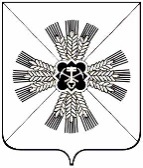 РОССИЙСКАЯ ФЕДЕРАЦИЯКЕМЕРОВСКАЯ ОБЛАСТЬ - КУЗБАССПРОМЫШЛЕННОВСКИЙ МУНИЦИПАЛЬНЫЙ ОКРУГСОВЕТ НАРОДНЫХ ДЕПУТАТОВПРОМЫШЛЕННОВСКОГО МУНИЦИПАЛЬНОГО ОКРУГА1-й созыв, 61-е заседаниеРЕШЕНИЕот 21.12.2023 № 575пгт. ПромышленнаяО бюджете Промышленновского муниципального округана 2024 год и на плановый период 2025 и 2026 годов Рассмотрев подготовленный финансовым управлением администрации Промышленновского муниципального округа ко второму чтению проект решения Совета народных депутатов Промышленновского муниципального округа «О бюджете Промышленновского муниципального округа на 2024 год и на плановый период 2025 и 2026 годов», руководствуясь Бюджетным кодексом Российской Федерации, Федеральным законом от 06.10.2003                 № 131-ФЗ «Об общих принципах организации местного самоуправления в Российской Федерации», Уставом муниципального образования Промышленновского муниципального округа Кемеровской области – Кузбасса, Совет народных депутатов Промышленновского муниципального округа РЕШИЛ:1. Утвердить основные характеристики бюджета Промышленновского муниципального округа на 2024 год и на плановый период 2025 и 2026 годов:1.1. Утвердить основные характеристики бюджета Промышленновского муниципального округа на 2024 год:- прогнозируемый общий объем доходов бюджета муниципального округа в сумме 3 653 073,7 тыс. рублей, в том числе объем безвозмездных поступлений в сумме 3 086 190,7 тыс. рублей; - общий объем расходов бюджета муниципального округа в сумме 3 682 185,5 тыс. рублей;- дефицит бюджета в сумме 29 111,8 тыс. рублей, или 10,2 процента от объема доходов без учета безвозмездных поступлений и поступлений налоговых доходов по дополнительным нормативам отчислений.1.2. Утвердить основные характеристики бюджета Промышленновского муниципального округа на плановый период 2025 и 2026 годов:   - прогнозируемый общий объем доходов бюджета муниципального округа на 2025 год в сумме 3 631 784,1 тыс. рублей, в том числе объем безвозмездных поступлений в сумме 3 021 147,1 тыс. рублей и на 2026 год в сумме 2 873 297,0 тыс. рублей, в том числе объем безвозмездных поступлений в сумме 2 224 094,0 тыс. рублей;- общий объем расходов бюджета муниципального округа на 2025 год в сумме  3 646 898,4 тыс. рублей и на 2026 год в сумме 2 888 970,5 тыс. рублей;-дефицит бюджета на 2025 год в сумме 15 114,3 тыс. рублей, или 5,0 процентов от объема доходов без учета безвозмездных поступлений и поступлений налоговых доходов по дополнительным нормативам отчислений, на 2026 год в сумме 15 673,5 тыс. рублей, или 5,0 процентов от объема доходов без учета безвозмездных поступлений и поступлений налоговых доходов по дополнительным нормативам отчислений.2. Нормативы отчислений в бюджет муниципального округа от прибыли муниципальных унитарных предприятий Промышленновского муниципального округа:2.1. Утвердить нормативы отчислений в бюджет муниципального округа для муниципальных унитарных предприятий Промышленновского муниципального округа от прибыли, остающейся после уплаты налогов и иных обязательных платежей, по итогам деятельности за  2023 год в размере 10 процентов. 2.2. Установить срок уплаты в бюджет муниципального округа отчислений от прибыли, остающейся после уплаты налогов и иных обязательных платежей:до 1 июля 2024 года - по итогам деятельности муниципальных унитарных предприятий Промышленновского муниципального округа за 2023 год.3. Доходы бюджета Промышленновского муниципального округа на 2024 год и на плановый период 2025 и 2026 годов:Утвердить прогнозируемые доходы бюджета муниципального округа на 2024 год и на плановый период 2025 и 2026 годов, согласно                                приложению № 1 к настоящему решению.4. Бюджетные ассигнования бюджета Промышленновского муниципального округа на 2024 год и на плановый период 2025 и 2026 годов:4.1. 	Утвердить распределение бюджетных ассигнований бюджета муниципального округа  по целевым статьям (муниципальным программам и непрограммным направлениям деятельности), группам и подгруппам видов классификации расходов бюджетов на 2024 год и на плановый период 2025  и 2026 годов, согласно приложению № 2 к настоящему решению.4.2.	 Утвердить распределение бюджетных ассигнований бюджета муниципального округа по разделам, подразделам классификации расходов бюджетов на 2024 год и на плановый период 2025  и 2026 годов, согласно приложению № 3 к настоящему решению.4.3.	 Утвердить ведомственную структуру расходов на 2024 год и на плановый период 2025 и 2026 годов, согласно приложению № 4 к настоящему решению.4.4. 	Утвердить общий объем бюджетных ассигнований бюджета муниципального округа, направляемых на исполнение публичных нормативных обязательств на 2024 год в сумме 40 707,0 тыс. рублей, на 2025 год в сумме 40 134,9 тыс. рублей, на 2026 год в сумме 40 134,9 тыс. рублей.4.5. 	Утвердить объем расходов на обслуживание муниципального внутреннего долга Промышленновского муниципального округа на 2024 год в сумме 0,0 тыс. рублей, на 2025 год в сумме 0,0 тыс. рублей, на 2026 год в сумме 0,0 тыс. рублей.4.6. Утвердить общий объем бюджетных ассигнований, направляемых на выявление и оценку объектов накопленного вреда окружающей среде и (или) организацию работ по ликвидации накопленного вреда окружающей среде, а также на иные мероприятия по предотвращению и (или) снижению негативного воздействия хозяйственной и иной деятельности на окружающую среду, сохранению и восстановлению природной среды, рациональному использованию и воспроизводству природных ресурсов, обеспечению экологической безопасности, на 2024 год в сумме 385,0 тыс. рублей, на 2025 год в сумме 389,0 тыс. рублей, на 2026 год в сумме 389,0 тыс. рублей.5. Условно утвержденные расходы:Утвердить общий объем условно утвержденных расходов бюджета муниципального округа на 2025 год в сумме 28 826,3 тыс. рублей и на 2026 год в сумме 57 445,2 тыс. рублей.6. Резервный фонд:Утвердить размер резервного фонда администрации Промышленновского муниципального округа на 2024 год в сумме  100,0 тыс. рублей, на 2025 год в сумме 100,0 тыс. рублей, на 2026 год в сумме 100,0 тыс. рублей.7. Дорожный фонд Промышленновского муниципального округа:Утвердить объем бюджетных ассигнований дорожного фонда Промышленновского муниципального округа на 2024 год в сумме  166 024,0 тыс. рублей, на 2025 год в сумме 144 524,5 тыс. рублей, на 2026 год в сумме 144 524,5 тыс. рублей.8. Межбюджетные трансферты на 2024 год и на плановый период 2025 и 2026 годов:Утвердить общий объем межбюджетных трансфертов, получаемых из областного бюджета на 2024 год в сумме 3 066 358,3 тыс. рублей, в том числе дотации 689 463,0 тыс. рублей, субсидии 915 499,8 тыс. рублей, субвенции 1 427 246,2 тыс. рублей, иные МБТ 34 149,3 тыс. рублей; на 2025 год в сумме 3 020 847,1 тыс. рублей, в том числе дотации 527 001,0 тыс. рублей, субсидии 1 025 343,5тыс. рублей, субвенции 1 434 353,3 тыс. рублей, иные МБТ 34 149,3 тыс. рублей; на 2026 год в сумме 2 223 794,0 тыс. рублей, в том числе дотации 483 728,0 тыс. рублей, субсидии 223 326,5 тыс. рублей, субвенции 1 482 590,2 тыс. рублей, иные МБТ 34 149,3 тыс. рублей.9. Источники финансирования дефицита бюджета Промышленновского муниципального округа на 2024 год и на плановый период 2025 и 2026 годов:Утвердить источники финансирования дефицита бюджета муниципального округа по статьям и видам источников финансирования дефицита бюджета муниципального округа на 2024 год и на плановый период 2025 и 2026 годов, согласно приложению № 5 к настоящему решению.10. Верхний предел муниципального внутреннего долга Промышленновского муниципального округаУстановить верхний предел муниципального внутреннего долга Промышленновского муниципального округа на 1 января 2025 года в  сумме  0,0 тыс. рублей, на 1 января 2026 года 0,0 тыс. рублей, на 1 января 2027 в сумме 0,0 тыс. рублей. В том числе верхний предел муниципального внутреннего долга Промышленновского муниципального округа по муниципальным гарантиям на 1 января 2025 года 0,0 тыс. рублей, на 1 января 2026 года 0,0 тыс. рублей, на 1 января 2027 в сумме 0,0 тыс. рублей.11. Муниципальные внутренние заимствования Промышленновского муниципального округа:Утвердить Программу муниципальных внутренних заимствований      Промышленновского муниципального округа на 2024  год и на плановый период 2025 и 2026 годов, согласно приложению № 6 к настоящему решению.12. Субсидии юридическим лицам (за исключением субсидий муниципальным учреждениям Промышленновского муниципального округа), индивидуальным предпринимателям, физическим лицам – производителям товаров, работ, услуг:12.1. Субсидии юридическим лицам (за исключением субсидий муниципальным учреждениям Промышленновского муниципального округа), индивидуальным предпринимателям, физическим лицам – производителям товаров, работ, услуг предоставляются в случаях, связанных с:- возмещением недополученных доходов и (или) возмещением части затрат организациям, предоставляющим услуги населению по газоснабжению;- возмещение недополученных доходов и (или) возмещение части затрат организациям, предоставляющим населению услуги по обеспечению твердым топливом; - возмещением недополученных доходов и (или) возмещением части затрат организациям, предоставляющим услуги населению по теплоснабжению;- возмещением недополученных доходов и (или) возмещением части затрат организациям, предоставляющим услуги населению по горячему водоснабжению;- возмещением недополученных доходов и (или) возмещением части затрат организациям, предоставляющим услуги населению по холодному водоснабжению;- возмещением недополученных доходов и (или) возмещением части затрат организациям, предоставляющим услуги населению по водоотведению; - субсидированием субъектов малого и среднего предпринимательства на участие в выставках и ярмарках;- субсидированием на организацию обучения субъектов малого и среднего предпринимательства;- субсидированием затрат субъектам малого и среднего предпринимательства, занимающимся производственной деятельностью.12.2. Субсидии юридическим лицам (за исключением субсидий муниципальным учреждениям Промышленновского муниципального округа), индивидуальным предпринимателям, физическим лицам – производителям товаров, работ, услуг предоставляются в порядке, установленном постановлением администрации Промышленновского муниципального округа.13. Настоящее решение подлежит опубликованию в газете «Эхо» и обнародованию на официальном сайте администрации Промышленновского муниципального округа (www.admprom.ru).Ввиду большого объема текста решения, приложения к настоящему решению разместить на официальном сайте администрации Промышленновского муниципального округа в сети Интернет (www.admprom.ru). 14. Контроль за исполнением настоящего решения возложить на комитет по вопросам экономики, бюджета, финансам, налоговой политики (В.Н. Васько).15. Настоящее решение вступает в силу с 01.01.2024. Приложение № 5к решению Совета народных депутатов Промышленновского муниципального  округа от 21.12.2023 № 575                             «О бюджете  Промышленновского           муниципального округа на 2024 год и на плановый период 2025 и 2026 годов»Источники финансирования дефицита бюджета Промышленновского муниципального округа по статьям и видам источников финансирования дефицита бюджета муниципального округа на 2024 год и на плановый период 2025 и 2026 годов(тыс. рублей)         Приложение № 6к решению Совета народных депутатовПромышленновского муниципальногоокруга от 21.12.2023 № 575«О бюджете Промышленновскогомуниципального округа на 2024 год и на                         плановый период 2025 и 2026 годов»Программа муниципальных внутренних заимствований Промышленновского муниципального округана 2024 год и на плановый период 2025 и 2026 годов                                                                                                         (тыс. рублей)  ПОЯСНИТЕЛЬНАЯ ЗАПИСКАк решению Совета народных депутатов Промышленновского муниципального округа «О бюджете  Промышленновского муниципального округа на 2024 год и на плановый период 2025 и 2026 годов»Проект решения «О бюджете Промышленновского муниципального округа на  2024 год и на плановый период 2025 и 2026 годов» (далее – проект решения о бюджете) разработан в соответствии с Бюджетным кодексом Российской Федерации, Законом Кемеровской области «О межбюджетных отношениях в Кемеровской области» и решением Совета народных депутатов Промышленновского округа «О бюджетном процессе Промышленновского муниципального округа». Прогноз бюджета Промышленновского муниципального округа на 2024 год и на плановый период 2025 и 2026 годов сформирован на основе показателей прогноза социально-экономического развития Промышленновского муниципального  округа (далее – СЭР) на 2023 – 2026 годы, основных направлений налоговой и бюджетной политики на планируемый период, оценки поступлений доходов в бюджет муниципального округа в 2023 году, а также с учетом ограничений, установленных бюджетным законодательством.В соответствии с п.3.4. решения Коллегии Министерства финансов Кузбасса от 15.09.2023 г., в решении о бюджете предусмотрена индексация заработной платы на 10%. Основные характеристики бюджета Промышленновского муниципального округаРешением предлагается установить:тыс. рублейДОХОДЫ БЮДЖЕТА МУНИЦИПАЛЬНОГО ОКРУГАПланирование доходной части бюджета Промышленновского муниципального округа на 2024 год и плановый период 2025 и 2026 годов осуществлялось на основании базового сценария прогноза социально-экономического развития муниципального округа на 2024 год и плановый период 2025 и 2026 годов, действующего законодательства о налогах и сборах с учетом изменений, вступающих в силу с 1 января 2024 года, основных направлений налоговой политики Промышленновского муниципального округа на 2024 год и плановый период 2025 и 2026 годов, проектом Закона Кемеровской области-Кузбасса «Об областном бюджете на 2024 год и на плановый период 2025 и 2026 годов», а также расчетов поступлений по администрируемым источникам доходов, представленных главными администраторами доходов муниципального округа в соответствии с утвержденными методиками прогнозирования доходов.Налоговые и неналоговые доходы бюджета муниципального округа, на 2024 год прогнозируются в сумме 566 883 тыс. рублей с темпом роста 124,9% к плановым назначениям на 01.10.2023г.  (рост по налогу на доходы физических лиц составит 84 531 тыс. рублей или 128,6% в связи с ростом заработной платы в бюджетной сфере и ростом дополнительного норматива отчислений от налога в бюджет округа на 1,69 процентных пункта, рост по земельному налогу - 21 786 тыс. рублей или 159,1% в связи с ростом кадастровой стоимости земель в результате проведенной переоценки), на 2025 год –          610 637 тыс. рублей с темпом роста 107,7% к 2024 году, на 2026 год –  649 203 тыс. рублей с темпом роста 106,3% к 2025 году.Основными доходными источниками бюджета муниципального округа являются: налог на доходы физических лиц, земельный налог и налог, взимаемый в связи с применением упрощенной системы налогообложения, в совокупности формирующие в 2024-2026 годах свыше 85% налоговых и неналоговых доходов бюджета муниципального округа. Особенности расчетов поступлений платежей в бюджет муниципального округа  по основным доходным источникам на 2024-2026 годы.Параметры бюджета округа по доходам рассчитаны в соответствии с Методикой прогнозирования налоговых и неналоговых доходов бюджета Промышленновского муниципального округа на очередной финансовый год и плановый период, утвержденной постановлением администрации Промышленновского муниципального округа от 19.05.2022 № 705–П с учетом прогноза поступления доходов, представленных главными администраторами доходов бюджета с учетом изменений законодательства, вступающих в силу с 1 января 2024 года:Налог на доходы физических лиц с учетом дополнительного норматива отчисления, заменяющего часть дотации  на выравнивание бюджетной обеспеченности в 2024г – 43,78% и 38,09%; в 2025г – 44,56% и 38,77%; в 2026г – 45,13% и 39,26%.Единый сельскохозяйственный налог с учетом мер налоговой поддержки "Сохранение бизнеса" (ставки налога: в 2023 - 3%, в 2024 - 5%, в 2025 - 6%)Налог, взимаемый в связи с применением упрощенной системы налогообложения с учетом дифференцированного норматива отчисления  18,59% на 2024 год, 24,63% на 2025 год и 20,9% на 2026 год.Налог, взимаемый в связи с применением патентной системы налогообложения с учетом положений ст.2 Закона Кемеровской области - Кузбасса от 02.11.2012г № 101-ОЗ «О введении патентной системы налогообложения и признании утратившими силу некоторых законодательных актов Кемеровской области» с учетом проекта приказа Минэкономразвития РФ, устанавливающего коэффициент-дефлятор на 2024г в размере 1,058. Налог на доходы физических лицПрогноз поступлений налога на доходы физических лиц, подлежащий зачислению в бюджет муниципального округа, рассчитан, исходя из оценки поступлений налога в 2023 году, сложившейся динамики поступлений в предыдущие годы, дополнительного норматива отчислений от налога на доходы физических лиц в бюджет муниципального округа, заменяющего часть дотации на выравнивание бюджетной обеспеченности муниципальных округов,  установленного проектом Закона Кемеровской области-Кузбасса «Об областном бюджете на 2024 год и на плановый период 2025 и 2026 годов», норматива отчислений налога в соответствии с Бюджетным Кодексом Российской Федерации. В разрезе кодов доходов налога:По НДФЛ с доходов, источником которых является налоговый агент, расчет  произведен методом прямого счета, исходя из прогнозных значений показателя с учетом положения п.3.48 Кузбасского регионального соглашения на 2022 – 2024 годы, постановления Правительства Кемеровской области - Кузбасса от 14.09.2023 № 590.НДФЛ в виде фиксированных выплат от осуществления трудовой деятельности на основании патента методом прямого счета из расчета 190 фиксированных выплат в год,  проекта приказа Минэкономразвития, устанавливающего коэффициент – дефлятор в целях применения НДФЛ в размере 2,4, проекта Закона Кемеровской области – Кузбасса устанавливающего коэффициент, отражающий региональные особенности рынка труда на 2024 год в размере  2,226.По НДФЛ в части суммы налога, превышающей  650 тыс. рублей, относящейся к части налоговой базы, превышающей 5 млн. рублей, а также от физических лиц, занятых частной практикой, нотариусов и др. и по НДФЛ по декларируемым доходам расчет произведен исходя из динамики поступления платежей.Поступление налога на доходы физических лиц, подлежащего зачислению в бюджет муниципального округа, на 2024 год прогнозируется в сумме 379 693 тыс. рублей (на 84 531 тыс. рублей выше плановых значений на 01.10.2023), на 2025 год в сумме             411 953 тыс. рублей, на 2026 год – 447 111 тыс. рублей, в том числе (тыс. рублей):Сумма налога, направляемая взамен части дотации на выравнивание бюджетной обеспеченности, составит:  2024 год	-	282 937,0 тыс. рублей,2025 год	-	308 351,0 тыс. рублей,2026 год	-	335 733,0 тыс. рублей.АкцизыПрогноз поступлений в бюджет муниципального округа акцизов по подакцизным товарам (продукции), производимым на территории Российской Федерации, представлен администратором платежа – Управлением Федеральной налоговой службы Российской Федерации.Поступление в бюджет муниципального округа акцизов по подакцизным товарам (продукции), производимым на территории Российской Федерации прогнозируется на 2024 год в сумме 29 010 тыс. рублей, на 2025 год в сумме 31 024 тыс. рублей, на 2026 год – 32 916  тыс. рублей.  Налог, взимаемый в связи с применением упрощенной системы налогообложенияПрогноз поступлений по налогу,  взимаемому в связи с применением упрощенной системы налогообложения, произведен на основе данных отчета Федеральной налоговой службы Российской Федерации по форме 5-УСН «Отчет  о налоговой базе и структуре начислений по налогу, уплачиваемому в связи с применением упрощенной системы налогообложения» за 2019 - 2022 годы, динамики фактического поступления и оценки поступлений в 2023 году с учетом норматива зачисления налога в доходы бюджета муниципального округа в размере 30% и дифференцированного норматива отчислений 18,59% на 2024 год, 24,63% на 2025 год и 20,9% на 2026 год, установленного проектом Закона Кемеровской области-Кузбасса «Об областном бюджете на 2024 год и на плановый период 2025 и 2026 годов», с учетом индекса потребительских цен на товары и услуги. Поступление налога, взимаемого в связи с применением упрощенной системы налогообложения, подлежащего зачислению в бюджет муниципального округа,  прогнозируется в 2024 году в сумме 43 926 тыс. рублей, на 2025 год –  51 363 тыс. рублей, на 2026 год – 49 770 тыс. рублейЕдиный сельскохозяйственный налогВ расчете прогноза поступления единого сельскохозяйственного налога учтены данные отчета Федеральной налоговой службы Российской Федерации по форме № 5– ЕСХН «О налоговой базе и структуре начислений по единому сельскохозяйственному налогу» за 2019 – 2022 годы, динамики фактического поступления и оценка поступления налога в 2023 году, с учетом мер налоговой поддержки «Сохранение бизнеса» и установленных ставок налога на 2023 в размере 3%, на 2024 - 5%, на 2025 - 6%, с учетом норматива зачисления налога в доходы бюджета муниципального округа  в размере 100%, с учетом индексов с/х производства, установленных прогнозом СЭР на 2023 – 2026 годы. Поступление единого сельскохозяйственного налога в бюджет муниципального округа прогнозируется в 2024 году в сумме 5 658 тыс. рублей, на 2025 год – в  сумме         9 590 тыс. рублей, на 2026 год –  11 819 тыс. рублей Налог, взимаемый в связи с применением патентной системы налогообложенияРасчет поступления по налогу произведен на основе данных администратора платежа – Управления Федеральной налоговой службы Российской Федерации, динамики фактического поступления налога с учетом проекта приказа Минэкономразвития РФ устанавливающего коэффициент – дефлятор на 2024 год в размере 1,058, скорректированного на уровень инфляции и норматива зачисления налога в доходы бюджета в размере 100%. Поступление по налогу, взимаемому в связи с применением патентной системы налогообложения в бюджет муниципального округа прогнозируется на 2024 год в сумме 7070 тыс. рублей, на 2025 год – 7 353 тыс. рублей, на 2026 год – 7 647 тыс. рублей.Налог на имущество физических лицПрогноз поступлений по налогу на  имущество физических лиц, произведен на основе данных отчета Федеральной налоговой службы Российской Федерации по форме 5–МН «Отчет  о налоговой базе и структуре начислений по местным налогам» за 2022 год, динамики фактического поступления и ожидаемой оценки за 2023 год.Поступление налога на  имущество физических лиц в бюджет муниципального округа прогнозируется на 2024 год в  сумме  5 752 тыс. рублей, на 2025 год –  6 324 тыс. рублей,  на 2026 год – 6 960 тыс. рублей     Транспортный налог Прогноз поступлений по транспортному налогу произведен на основе данных отчета Федеральной налоговой службы Российской Федерации по форме 5-ТН «Отчет  о налоговой базе и структуре начислений по транспортному налогу» за 2022 год, динамики фактического поступления, ожидаемой оценки за 2023 год и  норматива зачисления в бюджет округа 5%.Поступление транспортного налога в бюджет муниципального округа прогнозируется в 2024 – 2026 годах в сумме 1 308 тыс. рублей ежегодно, в том числе: транспортный налог с организаций прогнозируется в сумме 118 тыс. рублей ежегодно;транспортный налог с физических лиц прогнозируется в сумме 1 190 тыс. рублей ежегодно.Земельный налогПрогноз поступлений по земельному налогу, произведен на основе данных отчета Федеральной налоговой службы Российской Федерации по форме 5–МН «Отчет  о налоговой базе и структуре начислений по местным налогам» за 2022 год, динамики фактического поступления, ожидаемой оценки за 2023 год и норматива зачисления в бюджет округа 100%Земельный налог с организаций рассчитан методом прямого счета исходя из кадастровой стоимости участков в собственности организаций, ставок налога.Земельный налог с физических лиц – методом усреднения с учетом текущих изменений.Поступление земельного налога в бюджет муниципального округа прогнозируется (тыс. рублей):Государственная пошлинаПрогноз поступлений государственной пошлины составлен на основе прогнозов администраторов доходов бюджета муниципального округа.Общий объем поступлений государственной пошлины в бюджет муниципального округа на 2024 – 2026 годы прогнозируется в сумме 5 706 тыс. рублей ежегодно.В составе доходов учтена государственная пошлина (тыс. рублей):Доходы от использования имущества,находящегося в государственной и муниципальной собственностиДанные по доходам от использования имущества, находящегося в муниципальной собственности Промышленновского муниципального округа предоставлены  администраторами доходов: Комитетом по управлению муниципальным имуществом Промышленновского муниципального округа, администрацией Промышленновского муниципального округа, Управлением по жизнеобеспечению и строительству Промышленновского муниципального округа. Доходы от использования имущества, находящегося в муниципальной собственности Промышленновского муниципального округа, прогнозируются на 2024 год в сумме 19 998 тыс. рублей, на 2025 год – 18 844 тыс. рублей, на 2026 год – 18 844 тыс. рублей и включают в себя (тыс. рублей):План по доходам, в виде арендной платы за земельные участки, государственная собственность на которые не разграничена,  на 1 800 тыс. рублей выше плановых значений 2023 года в связи с заключением дорогостоящих договоров.Платежи при пользовании природными ресурсамиПлатежи при пользовании природными ресурсами включают в себя плату за негативное воздействие на окружающую среду.Расчет платы за негативное воздействие на окружающую среду выполнен администратором дохода бюджета муниципального округа –  Южно-Сибирским межрегиональным управлением Росприроднадзора, норматив отчислений в бюджет муниципального округа 60%.Поступление платы за негативное воздействие на окружающую среду прогнозируется на  2024 – 2026 годы прогнозируется в сумме 231,0 тыс. рублей ежегодно.Доходы от зачисления платежей при пользовании природными ресурсами на 2024 – 2026гг., тыс. рублей:Доходы от оказания платных услуг и компенсации затрат государства	В расчет доходов от оказания платных услуг и компенсации затрат государства включены доходы от оказания платных услуг, оказываемых  казенными учреждениями Промышленновского муниципального округа и прочие доходы  от компенсации затрат бюджетов муниципального округа, поступающие в порядке возмещения расходов в связи с эксплуатацией муниципального имущества и возврата дебиторской задолженности прошлых лет. Прогноз составлен на основе данных администраторов доходов бюджета муниципального округа с учетом динамики фактического поступления за период 2019 - 2022 годов и ожидаемой оценки за 2023 год. На 2024 год планируется поступление в сумме 483 тыс. рублей, на 2025 и 2026 годы  - 101 тыс. рублей: Доходы от продажи материальных и нематериальных активовДоходы от продажи материальных и нематериальных активов  планируются на основе прогноза администратора доходов бюджета муниципального округа – Комитета по управлению муниципальным имуществом Промышленновского муниципального округа на 2024 в сумме 1 170 тыс. рублей, на 2025 – 2026 годы в сумме 1 000 тыс. рублей ежегодно.В составе доходов учтены:-	доходы от продажи муниципального имущества в сумме 150 тыс. рублей на 2024 год,-	доходы от продажи земельных участков, государственная собственность на которые не разграничена в сумме 1 000 тыс. рублей на 2024 – 2026 годы,-	доходы от продажи земельных участков, находящихся в собственности муниципальных округов в сумме 20 тыс. рублей на 2024 год.Административные платежи и сборыПрогноз по административным платежам и сборам представлен администратором платежа – администрацией Промышленновского муниципального округа. Предусматривается получение платы за выписки ИСОГД в сумме 3 тыс. рублей ежегодно.Штрафы, санкции, возмещение ущербаПлан по штрафам, санкциям, возмещениям ущерба рассчитан на основе прогнозов администраторов доходов бюджета муниципального округа: Департамента по охране объектов животного мира Кузбасса, Департамента лесного комплекса Кузбасса, администрации Промышленновского муниципального округа, Управления по жизнеобеспечению и строительству администрации Промышленновского муниципального округа и др. с учетом динамики фактического поступления за период 2020 - 2022 годов и ожидаемой оценки за 2023 год. Штрафы на 2024 год прогнозируются в сумме 4 424 тыс. рублей, на 2025 – 2026  годы – 628 тыс. рублей ежегодно.В составе доходов учтены:административные штрафы, установленные Кодексом Российской Федерации об административных правонарушениях в сумме 170 тыс. рублей ежегодно, в том числе:- административные штрафы, установленные Главой 5 Кодекса Российской Федерации об административных правонарушениях, за административные правонарушения, посягающие на права граждан по 10 тыс. рублей ежегодно;- административные штрафы, установленные Главой 6 Кодекса Российской Федерации об административных правонарушениях, за административные правонарушения, посягающие на здоровье, санитарно-эпидемиологическое благополучие населения и общественную нравственность по 5 тыс. рублей ежегодно;- административные штрафы, установленные Главой 7 Кодекса Российской Федерации об административных правонарушениях, за административные правонарушения в области охраны собственности по 20 тыс. рублей ежегодно; - административные штрафы, установленные Главой 14 Кодекса Российской Федерации об административных правонарушениях, за административные правонарушения в области предпринимательской деятельности и деятельности саморегулируемых организаций по 20 тыс. рублей ежегодно; - административные штрафы, установленные главой 20 Кодекса Российской Федерации об административных правонарушениях, за административные правонарушения, посягающие на общественный порядок и общественную безопасность, в сумме 115 тыс. рублей ежегодно;административные штрафы, установленные законами субъектов Российской Федерации об административных правонарушениях, за нарушение муниципальных правовых актов в сумме 95 тыс. рублей ежегодно;штрафы, неустойки, пени, уплаченные в соответствии с законом или договором в случае неисполнения или ненадлежащего исполнения обязательств перед государственным (муниципальным) органом в сумме  4 000 тыс. рублей на 2024 год и по 200 тыс. рублей на 2025 и 2026 годы;доходы от денежных взысканий (штрафов), поступающие в счет погашения задолженности, образовавшейся до 1 января 2020 года, подлежащие зачислению в бюджет муниципального образования по нормативам, действовавшим в 2019 году в сумме  5 тыс. рублей ежегодно;платежи, уплачиваемые в целях возмещения вреда в сумме 154 тыс. рублей в 2024 году и по 158 тыс. рублей последующие 2025 и 2026 годы.Прочие неналоговые доходыПрогноз поступления предоставлен администратором дохода – Управлением по жизнеобеспечению и строительству Промышленновского муниципального округа.В расчет прогноза прочих неналоговых доходов на 2024–2026 годы включена  плата за размещение семейных захоронений в сумме 250,0 тыс. рублей на 2024 и 2025 годы и 200,0 тыс. рублей на 2026 год.Инициативные платежи, зачисляемые в бюджеты муниципальных округов для реализации проектов инициативного бюджетирования «Твой Кузбасс – твоя инициатива» предусмотрены в сумме 3 552,0 тыс. рублей на 2024 год.Безвозмездные поступления          В составе межбюджетных трансфертов из областного бюджета отражены суммы дотаций, субсидий, субвенций, иных МБТ предусмотренные проектом областного закона «Об областном бюджете на 2024 год и на плановый период 2025 и 2026 годов».          Объемы безвозмездных поступлений от вышестоящих бюджетов составляют на 2024 год 3 066 358,3 тыс. рублей, на 2025 год 3 020 847,1 тыс. рублей, на 2026 год  2 223 794,0 тыс. рублей. По видам поступления из областного бюджета выглядят следующим образом:                                                                                                                  тыс. рублей:	Прочие безвозмездные поступления в бюджеты муниципальных округов планируются в размере 19 832,4 тыс. рублей на 2024 год и по 300,0 тыс. рублей на последующие 2025 и 2026 годы.РАСХОДЫ БЮДЖЕТА МУНИЦИПАЛЬНОГО ОКРУГАПроектом бюджета муниципального округа на 2024 год и на плановый период 2025 и 2026 годов предусмотрены расходы в рамках муниципальных программ на 2024 год в сумме 3 679 891,5 тыс. рублей, на 2025 год в сумме 3 615 479,7 тыс. рублей, на 2026 год в сумме 2 828 608,6 тыс. рублей. Всего в проекте бюджета муниципального округа отражены расходы 15-ти муниципальных программ, которые предусмотрены проектом бюджета в следующих размерах:                                                                                          Всего в общем объеме расходов бюджета муниципального округа расходы в рамках программ составят на 2024 год 99,9 %, на 2025 и на 2026 годы 99,1 % и 97,9 % соответственно. Снижение доли программных расходов в общем объеме расходов бюджета муниципального округа в плановом периоде объясняется наличием условно-утвержденных расходов в сумме 28 826,3 тыс. рублей на 2025 год и в сумме 57 445,2  тыс. рублей на 2026 год. Источниками финансирования расходов, охваченных программами стали собственные  доходы муниципального округа,  межбюджетные трансферты из областного бюджета. На непрограммное направление деятельности планируется израсходовать в 2024 году 2 294,0 тыс. рублей, в 2025 году 2 582,4 тыс. рублей и в 2026 году 2 916,7 тыс. рублей.Муниципальная  программа «Поддержка малого и среднего предпринимательства в Промышленновском муниципальном округе» Цели:Создание благоприятных условий для развития малого и среднего предпринимательства. Задачи: Уменьшение затрат субъектов малого и среднего предпринимательства. Ожидаемые конечные результаты реализации муниципальной программы: Увеличение числа субъектов малого и среднего предпринимательства.В целом на реализацию муниципальной программы в 2024 – 2026 годах предусмотрены бюджетные ассигнования в сумме 157,2 тыс. рублей, представленные в таблице 1.Таблица 1 Муниципальная  программа «Поддержка агропромышленного комплекса  в  Промышленновском муниципальном округе» Цели: Способствовать  более  полному  раскрытию  и  эффективному  использованию  внутреннего  потенциала  агробизнеса,  путём  проведения  конкурсов  и  премирования  сельхозтоваропроизводителей.Задачи: Стимулирование увеличения производства и реализации сельскохозяйственной продукции, повышение занятости и самозанятости сельского населения, его  доходов. Ожидаемые конечные результаты реализации муниципальной программы: Реализация программных мероприятий позволит обеспечить материальную заинтересованность работников в повышении производительности труда с целью роста объёмов производства валовой продукции сельского хозяйства.Всего на реализацию муниципальной программы в 2024 – 2026 годах предусмотрены бюджетные ассигнования в сумме 686,8 тыс. рублей, представленные в таблице 2.Таблица 2Муниципальная программа «Информационное обеспечение населения Промышленновского муниципального округа» Цели: Создание условий для населения Промышленновского муниципального округа на получение своевременной, достоверной, полной и разносторонней информации о деятельности органов местного самоуправления. Задачи: Организация всестороннего и оперативного информирования граждан о деятельности органов местного самоуправления Промышленновского муниципального округа через средства массовой информации.Обеспечение официального опубликования в средствах массовой информации нормативных правовых актов администрации Промышленновского муниципального округа,  Совета народных депутатов Промышленновского муниципального округа, а также иных документов, издаваемых органами местного самоуправления Промышленновского муниципального округа. Ожидаемые конечные результаты реализации муниципальной программы: - увеличение размещения нормативно – правовых актов администрации округа и Совета народных депутатов Промышленновского муниципального округа;- увеличение выпуска пресс-релизов на сайте администрации Промышленновского муниципального округа с информацией о деятельности органов местного самоуправления Промышленновского муниципального округа до 650 единиц в 2018 - 2026 годах; - увеличение средней посещаемости официального сайта администрации Промышленновского муниципального округа до 2 600 посетителей в день;  - обеспечение своевременной подготовки информации о деятельности органов местного самоуправления Промышленновского муниципального округа для выпуска телевизионных программ в количестве: ≥ 0 репортажей в год.Всего на реализацию муниципальной программы в 2024 – 2026 годах предусмотрены бюджетные ассигнования в сумме 2 307,0 тыс. рублей, представленные в таблице 3.Таблица 3Муниципальная программа «Социальная поддержка населения Промышленновского муниципального округа» Цели: Повышение эффективности системы социальной поддержки и социального обслуживания населения в Промышленновском муниципальном округе.Повышение уровня, качества и безопасности социального обслуживания населения.Обеспечение беспрепятственного доступа к приоритетным объектам и услугам в приоритетных сферах жизнедеятельности инвалидов и других маломобильных групп населения (людей, испытывающих затруднения при самостоятельном передвижении, получении услуг, необходимой информации) в Промышленновском муниципальном округе.     Задачи: Реализация действующих мер адресной социальной поддержки населения в Кемеровской области.Обеспечение реализации основных направлений развития учреждений социального обслуживания, повышение качества и доступности социальных услуг, укрепление материальной базы учреждений системы социального обслуживания населения, социальная поддержка работников учреждений социального обслуживания.Повышение уровня доступности приоритетных объектов и услуг в приоритетных сферах жизнедеятельности инвалидов и других маломобильных групп населения, повышение доступности и качества реабилитационных услуг (развитие системы реабилитации и социальной интеграции инвалидов), улучшение качества жизни инвалидов.Ожидаемые конечные результаты реализации муниципальной программы:Повышение уровня доходов и социальной защищенности граждан на основе расширения адресного принципа предоставления мер социальной поддержки.Удовлетворение потребностей граждан пожилого возраста и инвалидов, включая детей-инвалидов, в постоянном постороннем уходе в сфере социального обслуживания населения.Предоставление качественных социальных услуг, отвечающих современным требованиям социального обслуживания.Обеспечение поддержки и содействие социальной адаптации граждан, попавших в трудную жизненную ситуацию.Обеспечение поддержки и стимулирование жизненной активности пожилых людей.Обеспечение поддержки и содействия социальной реабилитации инвалидов.Рост профессионального уровня работников учреждений социального обслуживания населения и решение вопроса кадрового обеспечения учреждений социального обслуживания.Эффективная, качественная, стабильная работа системы социальной поддержки и социального обслуживания. Обеспечение межведомственного взаимодействия и координации работ, органов местного самоуправления и учреждений всех форм собственности в Промышленновском муниципальном округе, при формировании условий доступности приоритетных объектов и услуг в приоритетных сферах жизнедеятельности инвалидов и других маломобильных групп населения в Промышленновском муниципальном округе. Обеспечение доступности подвижного состава основных видов пассажирского автотранспорта для инвалидов и других маломобильных групп населения в Промышленновском муниципальном округе;Повышение доступности и качества реабилитационных услуг для инвалидов в Промышленновском муниципальном округе;Оказание содействия инвалидам и другим маломобильным группам населения Промышленновского муниципального округа по трудоустройству и обучению.Всего на реализацию муниципальной программы в 2024 – 2026 годах предусмотрены бюджетные ассигнования в сумме 368 144,1  тыс. рублей, представленные в таблице 4.Таблица 4Муниципальная  программа «Развитие и укрепление материально-техническойбазы Промышленновского  муниципального округа» Цели: Повышение эффективности управления и распоряжения муниципальным имуществом и земельными ресурсами на территории Промышленновского муниципального округа;Задачи: Обеспечение стабильного поступления доходов муниципального бюджета на основе эффективного управления муниципальной собственностью Промышленновского муниципального округа; -Управление муниципальным имуществом и земельными ресурсами Промышленновского муниципального округа с целью максимального использования в хозяйственном обороте в рамках социально-экономического развития Промышленновского муниципального округа;-Информационное наполнение государственного кадастра недвижимости;-Оптимизация структуры муниципальной собственности Промышленновского муниципального округа в интересах обеспечения устойчивых предпосылок для экономического роста.Реализация программных мероприятий позволит:-Обеспечение формирования доходной части бюджета Промышленновского муниципального округа стабильными поступлениями от продажи и использования муниципального имущества и земельных ресурсов Промышленновского муниципального округа;-Выявление  и постановка на учет бесхозяйного имущества, необходимого  для реализации полномочий муниципального округа;- Установление на местности границ земельных участков под объектами недвижимости находящимися в муниципальной собственности Промышленновского муниципального округа;- Обеспечение  своевременного  проведения капитального ремонта общего имущества в многоквартирных домах, в которых имеются муниципальные жилые помещения:- Уплата налогов, сборов и иных платежей за содержание  имущества казны.Всего на реализацию муниципальной программы в 2024 – 2026 годах предусмотрены бюджетные ассигнования в сумме 16 874,3 тыс. рублей, представленные в таблице 5.Таблица 5Муниципальная  программа «Развитие системы образования и воспитания детей в Промышленновском муниципальном округе» Цели: Совершенствование муниципальной образовательной системы, повышение качества и доступности предоставляемых образовательных услуг населению Промышленновского муниципального округа за счет эффективного использования материально-технических, кадровых, финансовых и управленческих ресурсов. Задачи:-	создание условий для развития детской одаренности, сохранения и укрепления здоровья детей;-	создание условий для патриотического воспитания детей, сохранения и укрепления здоровья детей;-	создание условий для сохранения и укрепления здоровья детей;-	обеспечение социально-педагогического сопровождения детей, обеспечение доступности дошкольного, общего, начального, основного, среднего и дополнительного образования населению;-	содействие материально-техническому развитию сети образовательных учреждений,  обеспечение социально-педагогического сопровождения детей, нуждающихся в поддержке государства (с ограниченными возможностями здоровья, оставшихся без попечения родителей и попавшими в трудную жизненную ситуацию).-  создание единого правового, научно-методического и информационного пространства по работе с детьми на территории Промышленновского муниципального округа. Обеспечение доступности дошкольного, общего, начального, основного, среднего и дополнительного образования населению, обеспечить  функционирования системы персонифицированного дополнительного образования детей, подразумевающей предоставление детям именных сертификатов дополнительного образования с возможностью использования в рамках механизмов персонифицированного финансирования.Ожидаемые конечные результаты реализации муниципальной программы:- 100% охват обучающихся конкурсным движением;- 100% повышение уровня сформированности патриотических чувств школьников;- 100% охват школьников всеми видами отдыха и оздоровление детей;- снижение адаптационного периода детей в приемных семьях;- 100% охват детей всеми видами спорта;- увеличение процента учащихся, сдающих ЕГЭ (по обязательным предметам) с результатом выше 70 баллов;-	 уменьшение процента учащихся, сдающих ЕГЭ (по обязательным предметам) с результатом ниже установленного порога;-	повышение удовлетворенности населения Промышленновского муниципального округа качеством образовательных услуг и их доступностью;-	 увеличение доли детей в возрасте от 5 до 18 лет, получающих дополнительное образование с использованием сертификата дополнительного образования, в общей численности детей, получающих дополнительное образование за счет бюджетных средств – 100%;-	 увеличение доли детей в возрасте от 5 до 18 лет, использующих сертификаты дополнительного образования в статусе сертификатов персонифицированного финансирования, - не менее 25%». Всего на реализацию муниципальной программы в 2024 – 2026 годах предусмотрены бюджетные ассигнования в сумме 4 663 744,0 тыс. рублей, представленные в таблице 6.Таблица 6Муниципальная программа «Жилищно-коммунальный и дорожный комплекс, энергосбережение и повышение энергоэффективности экономики» Цели:- создание условий для приведения жилищного фонда, коммунальной инфраструктуры и дорожного хозяйства в соответствие со стандартами качества, обеспечивающими комфортные условия проживания граждан; - продолжение процесса перевода экономики Промышленновского муниципального округа на энергосберегающий путь развития и снижение энергоемкости производства коммунальных услуг. Задачи: Модернизация объектов коммунальной инфраструктуры с целью снижения уровня ее износа.Снижение издержек производства и себестоимости услуг предприятий жилищно-коммунального хозяйства.Обеспечение государственной поддержки процесса модернизации жилищно-коммунального комплекса посредством предоставления бюджетных средств.Возмещение затрат, возникающих в результате применения государственных регулируемых цен организациям,  предоставляющим жилищно-коммунальные услуги населению.Возмещение затрат, возникающих в результате применения государственных регулируемых цен на обеспечение населения с печным отоплением твердым топливом.Формирование стратегических направлений энергосбережения, условий и механизмов внедрения конкретных проектов.Минимизация расходов бюджета по оплате энергоресурсов с помощью проведения энергосберегающих мероприятий на предприятиях жилищно-коммунального комплекса.Внедрение энергосберегающих технологий и оборудования на предприятиях, повышение энергоэффективности экономики Промышленновского муниципального округа.Модернизация дорожного хозяйства и автомобильных дорог Промышленновского муниципального округа.Повышение уровня благоустройства и санитарного состояния территории Промышленновского муниципального округа.Ожидаемые конечные результаты реализации муниципальной программы:- сформировать благоприятные условия для проживания, повышение качества жилищно-коммунальных услуг;- обеспечение надежности работы систем жизнеобеспечения, повышение эффективности использования топливно-энергетических ресурсов;- внедрение новых энергосберегающих технологий;        - понижение уровня грунтовых вод, а также очистка хозяйственно-бытовых стоков и уменьшение негативного воздействия на окружающую среду водного бассейна;- обеспечение инвестиционной привлекательности жилищно-коммунального и дорожного комплекса;- улучшение качества автомобильных дорог, снижение аварийности.Всего на реализацию муниципальной программы в 2024 – 2026 годах предусмотрены бюджетные ассигнования в сумме 3 574 337,0 тыс. рублей, представленные в таблице 7.Таблица 7Муниципальная программа «Развитие культуры, молодежной политики, спорта и туризма в Промышленновском муниципальном округе» Цели: - создание оптимальных условий для творческой самореализации населения Промышленновского муниципального округа;- повышение качества предоставляемых услуг в сфере культуры и спорта;- подготовка и формирование спортивного резерва, популяризация массового спорта;-укрепление межнациональных отношений.           Задачи: - повышение качества и результативности услуг учреждений культуры;- содействие укреплению материально-технической базы учреждений культуры и спорта;- совершенствование физкультурно-оздоровительной и спортивно-массовой работы среди всех категорий и возрастных групп населения муниципального округа;-сохранение и развитие традиций народной культуры.          Ожидаемые конечные результаты реализации муниципальной программы: - увеличение количества посещений библиотек до 248 тыс. чел. к 2026 году;- увеличение количества посещений культурно – массовых мероприятий клубов и домов культуры до 898 тыс. чел. к 2026 году;- увеличение количества зрителей на сеансах отечественных фильмов до 23,7 тыс. чел. к 2026 году;- сохранение количества учащихся школы искусств до 0,262 тыс. чел. к 2026 году;- увеличение количества посещений музеев до 40,6 тыс. чел. к 2026 году;- увеличение количества участников клубных формирований до 5,2 тыс. чел. к 2026 году;- увеличение количества населения, систематически занимающегося физической культурой и спортом, до 21,1 тыс. чел. к 2026 году;- увеличение количества граждан, выполнивших нормативы комплекса ГТО, в общей численности населения, принявшего участие в выполнении нормативов комплекса ГТО, до 0,3 тыс. чел. к 2026 году;- увеличение количества объектов, оказывающих туристические услуги, до 18 шт. к 2026 году;- увеличение количества туристов, посетивших культурно-исторические объекты, до 116 тыс. чел. к 2026 году.Всего на реализацию муниципальной программы в 2024 – 2026 годах предусмотрены бюджетные ассигнования в сумме 854 482,6 тыс. рублей, представленные в таблице 8.Таблица 8Муниципальная программа«Обеспечение безопасности жизнедеятельности населения и предприятий в Промышленновском муниципальном округе»  Цели:- максимально возможное уменьшение риска возникновения чрезвычайных ситуаций, а также на сохранение здоровья людей;  оптимизация работы по предупреждению преступлений и правонарушений; обеспечение безопасности граждан; - повышение эффективности взаимодействия между правоохранительными органами, органами местного самоуправления по вопросам социальной реабилитации лиц, освободившихся из мест лишения свободы.Задачи: - создание необходимых условий для уменьшения риска возникновения чрезвычайных ситуаций, а также на сохранение здоровья людей; - ограничение последствий от возможных чрезвычайных ситуаций;- развитие и воспитание бдительности у населения;- совершенствование пропаганды в области гражданской обороны, защиты населения и территории от чрезвычайных ситуаций природного и техногенного характера; обеспечения пожарной безопасности; повышение качества организации обучения населения в области гражданской обороны; - защита населения и территории от чрезвычайных ситуаций природного и техногенного характера;- обеспечение готовности к действиям органов управления, сил и средств, предназначенных  для предупреждения и ликвидации чрезвычайных ситуаций;- повышение оперативного реагирования служб- жизнеобеспечения на предупреждение и ликвидацию чрезвычайной ситуации;- профилактика правонарушений в Промышленновском  муниципальном округе;обеспечение эффективной профилактики распространения наркомании и связанных с ней правонарушений;- повышение эффективности лечения больных наркоманией;- снижение тяжести последствий от дорожно-транспортных происшествий;- сокращение детского дорожно-транспортного травматизма;- обеспечение координации между взаимодействующими структурами по вопросам социальной адаптации лиц, освободившихся из мест лишения свободы, предупреждения совершения ими правонарушений и преступлений на территории Промышленновского муниципального округа. Ожидаемые конечные результаты реализации муниципальной программы:- уменьшения риска возникновения чрезвычайных ситуаций, а также на сохранение здоровья людей; снижение размеров ущерба окружающей природной среде и материальных потерь в случае их возникновения;- совершенствование пропаганды информационного обеспечения; обучения населения в области гражданской обороны, защиты населения и территории от чрезвычайных ситуаций природного и техногенного характера, обеспечения пожарной безопасности, охраны жизни людей на водных объектах;- повышение оперативного реагирования служб жизнеобеспечения на предупреждение и ликвидацию чрезвычайной ситуации;- снижение социальной напряженности, повышение эффективности социальной реабилитации лиц, отбывших наказание в виде лишения свободы;- обеспечение эффективной профилактики распространения наркомании и связанных с ней правонарушений;- снижение тяжести последствий от дорожно-транспортных происшествий;- сокращение детского дорожно-транспортного травматизма;- минимизация возможности возникновения и распространение терроризма.Всего на реализацию муниципальной программы в 2024 – 2026 годах предусмотрены бюджетные ассигнования в сумме 86 216,3 тыс. рублей, представленные в таблице 9.Таблица 9Муниципальная программа «Жилище в Промышленновском муниципальном округе» Цели: - комплексное решение проблем развития жилищной сферы, обеспечивающее доступность жилья;- создание безопасных и комфортных условий проживания граждан при переселение граждан из многоквартирных домов, признанных до 01.01.2017 аварийными и подлежащими сносу или реконструкции в связи с физическим износом в процессе их эксплуатации и создание условий для комплексного освоения территорий в целях жилищного строительства, в том числе для развития малоэтажного индивидуального жилищного строительства.Задачи: - обеспечение жильем отдельных категорий граждан, нуждающихся в улучшении жилищных условий.- обеспечение жильем граждан, проживающих в жилых помещениях, признанных непригодными для проживания, обеспечение земельных участков коммунальной инфраструктурой для активизации комплексного освоения территорий в целях жилищного строительства, обеспечение органов местного самоуправления актуальными документами территориального планирования и градостроительного зонирования и улучшение качества предоставления муниципальных услуг. Ожидаемые конечные результаты реализации муниципальной программы:   - улучшение жилищных условий 198 семей.- развитие территорий сельских поселений –50600 га.- строительство наружных инженерных сетей  - 6900 п.м.- строительство 45 тыс. кв. м. жилья.- переселение  граждан, проживающих в аварийных многоквартирных домах, признанных таковыми до 01.01.2017.- ликвидация аварийных многоквартирных домов, признанных таковыми до 01.01.2017.           Всего на реализацию муниципальной программы в 2024 – 2026 годах предусмотрены бюджетные ассигнования в сумме 100 098,7 тыс. рублей, представленные в таблице 10.Таблица 10Муниципальная  программа «Повышение инвестиционной привлекательности  Промышленновского муниципального округа» Цели:Создание механизмов, обеспечивающих повышение инвестиционной привлекательности  Промышленновского  муниципального округа для привлечения инвестиций в эффективные и конкурентоспособные производства и виды деятельности, способные обеспечить создание собственного инвестиционного потенциала Промышленновского муниципального округа, а также проведение организационных мероприятий, способствующих привлечению внимания инвесторов к Промышленновскому муниципальному округу. Задачи:Формирование основных принципов инвестиционной политики, механизмов взаимодействия и организационной схемы управления инвестиционным процессом;Создание благоприятного инвестиционного имиджа Промышленновского муниципального округа;Повышение уровня информационного обеспечения субъектов инвестиционной и производственной деятельности. Ожидаемые конечные результаты реализации муниципальной программы:     Увеличение объема инвестиций в основной капитал; Формирование нормативной правовой базы, регулирующей инвестиционную деятельность на территории Промышленновского  округа; Формирование положительного инвестиционного имиджа Промышленновского  муниципального округа; Создание базы данных инвестиционных площадок и инвестиционных проектов;Привлечение инвесторов  к решению вопросов в социальной сфере путем заключения соглашений о социально-экономическом сотрудничестве.Всего на реализацию муниципальной программы в 2024 – 2026 годах предусмотрены бюджетные ассигнования в сумме 28,6 тыс. рублей, представленные в таблице 11.Таблица 11Муниципальная  программа «Кадры в Промышленновском муниципальном округе»  Цели: Привлечение, закрепление и продвижение высококлассных, инновационно-ориентированных  профессиональных кадров в Промышленновском муниципальном округе.Задачи:Выработка единой системы работы по кадровому обеспечению округа;Оказание помощи одаренной молодежи округа в ее профессиональном самоопределении и продвижении; Стимулирование возвращения одаренной молодежи в Промышленновский муниципальном  округе по окончании обучения в высших учебных заведениях;Обеспечение устойчивого развития предприятий и учреждений муниципального округа, структур муниципального  управления за счет обеспечения их деятельности профессиональными кадрами;Создание эффективной системы мотивации высококвалифицированного труда; Повышение качества возрастной структуры кадрового потенциала муниципального округа, преодоление негативной тенденции повышения среднего возраста высококвалифицированных кадров.Ожидаемые конечные результаты реализации муниципальной программы:За весь срок реализации муниципальной  программы планируется привлечь на работу в учреждения бюджетной сферы 56 молодых специалистов; повысить профессиональную квалификацию 87 специалистам органов местного самоуправления Промышленновского муниципального округа.Всего на реализацию муниципальной программы в 2024 – 2026 годах предусмотрены бюджетные ассигнования в сумме 374,8 тыс. рублей, представленные в таблице 12.Таблица 12Муниципальная программа «Управление муниципальными финансами Промышленновского муниципального округа» Цели:Повышение качества управления муниципальными финансами Промышленновского муниципального округа. Задачи:Реализация инструментов долгосрочного бюджетного планирования, отражающих основные направления социально-экономического развития Промышленновского муниципального округа в условиях поддержания мер по укреплению финансовой устойчивости бюджета округа, сбалансированности и бюджетной обеспеченности бюджетов поселений.Развитие программно-целевых принципов формирования расходов бюджета Промышленновского муниципального округа.Обеспечение эффективного управления муниципальным долгом Промышленновского муниципального округа.Создание условий для повышения прозрачности бюджетного процесса  Промышленновского муниципального округа.Ожидаемые конечные результаты реализации муниципальной программы:Снижение дефицита бюджета округа.Обеспечение повышения уровня собираемости налогов и сборов, в том числе за счет снижения объема задолженности по налогам и сборам в бюджет округа, мониторинга эффективности налоговых льгот.Обеспечение создания равных финансовых возможностей оказания гражданам муниципальных услуг на территории Промышленновского муниципального округа.Создание условий для повышения эффективности управления муниципальными финансами при организации исполнения бюджета Промышленновского муниципального округа.Соблюдение ограничений по объемам муниципального долга и расходов на его обслуживание, создание условий, способствующих сокращению объемов наращивания долговых обязательств.Обеспечение соответствия стандартам открытости (прозрачности) процессов формирования и исполнения бюджета Промышленновского муниципального округа.Всего на реализацию муниципальной программы в 2024 – 2026 годах предусмотрены бюджетные ассигнования в сумме 76,8 тыс. рублей, представленные в таблице 13.Таблица 13Муниципальная программа «Формирование современной городской среды Промышленновского муниципального округа» Цели:Создание наиболее благоприятных и комфортных условий жизнедеятельности населения: - повышение качества и комфорта городской среды на территории Промышленновского муниципального округа; - реализация участия общественности, граждан, заинтересованных лиц в муниципальной программе для совместного определения развития территории, выявления истинных проблем и потребностей людей; - повышение качеств современной городской среды; - совершенствования уровня и организация благоустройства дворовых территории многоквартирных домов (далее - МКД) для повышения комфортности проживания граждан в условиях сложившейся застройки; - благоустройство дворовых территорий Промышленновского муниципального округа (далее – муниципальное образование); - развитие общественных территорий муниципального образования. Задачи: Обеспечение формирования единого облика муниципального образования;Обеспечение создания, содержания и развития объектов благоустройства на территории муниципального образования, включая объекты, находящиеся в частной собственности и прилегающие к ним территории;Повышение уровня вовлеченности заинтересованных граждан, организаций в реализацию мероприятий по благоустройству территории муниципального образования;Внедрение энергосберегающих технологий при освещении улиц, площадей, скверов, парков культуры и отдыха, других объектов внешнего благоустройства. Ожидаемые конечные результаты реализации муниципальной программы:Повышение уровня благоустройства территории муниципального образования;Увеличение доли дворовых территорий МКД, в отношении которых будут проведены работы по благоустройству, от общего количества дворовых территорий МКД; Увеличение количества дворовых территорий МКД, приведенных в нормативное состояние; Подготовка комплектов проектно – сметной документации на выполнение ремонта дворовых территорий МКД; Увеличение общей площади дорожного покрытия дворовых территорий МКД приведенных в нормативное состояние;Создание комфортных условий для отдыха и досуга жителей; - увеличение числа граждан, обеспеченных комфортными условиями проживания в МКД; Благоустройство территорий общественных территорий муниципального образования; Улучшение эстетического состояния общественных территорий муниципального образования; Уровень информирования о мероприятиях по формированию современной городской (сельской) среды муниципального образования, в ходе реализации Программы достигнет до 100%; Доля участия населения в мероприятиях, проводимых в рамках Программы, составит 30%.Всего на реализацию муниципальной программы в 2024 – 2026 годах предусмотрены бюджетные ассигнования в сумме 28 521,9 тыс. рублей, представленные в таблице 14.Таблица 14Муниципальная  программа «Функционирование органов местного  самоуправления Промышленновского округа»Цели:Содействие социально-экономическому развитию населенных пунктов Промышленновского  муниципального округа и создание условий для  превращения их в устойчивые саморазвивающиеся системы для обеспечения высокого качества жизни населения округа.Задачи: Обеспечение эффективного исполнения полномочий органов местного самоуправления Промышленновского муниципального округа.Ожидаемые конечные результаты реализации муниципальной программы:Рост поступления денежных средств  по результатам работы комиссии по делам несовершеннолетних и защите их прав – 54,5 %.Рост среднедушевого дохода населения -  106,5  %.Рост среднемесячной номинальной заработной платы – 112,5 %.Всего на реализацию муниципальной программы в 2024 – 2026 годах предусмотрены бюджетные ассигнования в сумме 427 939,7 тыс. рублей, представленные в таблице 15.Таблица 15Источники финансирования дефицита муниципального округаДефицит бюджета муниципального округа на 2024 год составит 29 111,8 тыс. рублей, на 2025 год – 15 114,3 тыс. рублей, на 2026 год – 15 673,5 тыс. рублей.Начальник финансового управления                                                       И.А. ОвсянниковаПредседатель Совета народных депутатовПромышленновского муниципального округа                          Е.А. ВащенкоГлаваПромышленновского муниципального округа                       С.А. ФедарюкПрогноз поступления доходов в бюджет  Промышленновского муниципального округа на 2024 год и на плановый период 2025 и 2026 годовПрогноз поступления доходов в бюджет  Промышленновского муниципального округа на 2024 год и на плановый период 2025 и 2026 годовПрогноз поступления доходов в бюджет  Промышленновского муниципального округа на 2024 год и на плановый период 2025 и 2026 годовПрогноз поступления доходов в бюджет  Промышленновского муниципального округа на 2024 год и на плановый период 2025 и 2026 годовПрогноз поступления доходов в бюджет  Промышленновского муниципального округа на 2024 год и на плановый период 2025 и 2026 годовтыс. рублейКодНаименование групп, подгрупп, статей, подстатей, элементов, программ (подпрограмм), кодов экономической классификации доходов2024 год2025 год2026 год1 00 00000 00 0000 000НАЛОГОВЫЕ И НЕНАЛОГОВЫЕ ДОХОДЫ566 883,0610 637,0649 203,01 01 00000 00 0000 000НАЛОГИ НА ПРИБЫЛЬ, ДОХОДЫ379 693,0411 953,0447 111,01 01 02000 01 0000 110Налог на доходы физических лиц379 693,0411 953,0447 111,0в т.ч. допнорматив (43,78% и 38,09%; 44,56% и 38,77%; 45,13% и 39,26%)282 937,0308 351,0335 733,01 01 02010 01 0000 110Налог на доходы физических лиц с доходов, источником которых является налоговый агент, за исключением доходов, в отношении которых исчисление и уплата налога осуществляются в соответствии со статьями 227, 227.1 и 228 Налогового кодекса Российской Федерации, а также доходов от долевого участия в организации, полученных физическим лицом - налоговым резидентом Российской Федерации в виде дивидендов373 790,0405 749,0440 643,01 01 02020 01 0000 110Налог на доходы физических лиц с доходов, полученных от осуществления  деятельности физическими лицами, зарегистрированными в качестве индивидуальных предпринимателей, нотариусов, занимающихся частной практикой, адвокатов, учредивших адвокатские кабинеты и других лиц, занимающихся частной практикой в соответствии со статьей 227 Налогового кодекса Российской Федерации725,0785,0850,01 01 02030 01 0000 110Налог на доходы физических лиц с доходов, полученных физическими лицами в соответствии со статьей 228 Налогового кодекса Российской Федерации (за исключением доходов от долевого участия в организации, полученных физическим лицом - налоговым резидентом Российской Федерации в виде дивидендов)3 077,03 142,03 151,01 01 02040 01 0000 110Налог на доходы физических лиц в виде фиксированных авансовых платежей с доходов, полученных физическими лицами, являющимися иностранными гражданами, осуществляющими трудовую деятельность по найму на основании патента в соответствии со статьей 227.1 Налогового кодекса Российской Федерации533,0578,0628,01 01 02080 01 0000 110Налог на доходы физических лиц в части суммы налога, превышающей 650 000 рублей, относящейся к части налоговой базы, превышающей 5 000 000 рублей (за исключением налога на доходы физических лиц с сумм прибыли контролируемой иностранной компании, в том числе фиксированной прибыли контролируемой иностранной компании, а также налога на доходы физических лиц в отношении доходов от долевого участия в организации, полученных физическим лицом - налоговым резидентом Российской Федерации в виде дивидендов)1 550,01 680,01 820,01 01 02130 01 0000 110Налог на доходы физических лиц в отношении доходов от долевого участия в организации, полученных физическим лицом - налоговым резидентом Российской Федерации в виде дивидендов (в части суммы налога, не превышающей 650 000 рублей)18,019,019,01 03 00000 00 0000 000НАЛОГИ НА ТОВАРЫ (РАБОТЫ, УСЛУГИ), РЕАЛИЗУЕМЫЕ НА ТЕРРИТОРИИ РОССИЙСКОЙ ФЕДЕРАЦИИ29 010,031 024,032 916,01 03 02000 01 0000 110Акцизы по подакцизным товарам (продукции), производимым на территории Российской Федерации29 010,031 024,032 916,01 03 02230 01 0000 110Доходы от уплаты акцизов на дизельное топливо, подлежащие распределению между бюджетами субъектов Российской Федерации и местными бюджетами с учетом установленных дифференцированных нормативов отчислений в местные бюджеты15 130,016 140,017 146,01 03 02231 01 0000 110Доходы от уплаты акцизов на дизельное топливо, подлежащие распределению между бюджетами субъектов Российской Федерации и местными бюджетами с учетом установленных дифференцированных нормативов отчислений в местные бюджеты (по нормативам, установленным Федеральным законом о федеральном бюджете в целях формирования дорожных фондов субъектов Российской Федерации)15 130,016 140,017 146,01 03 02240 01 0000 110Доходы от уплаты акцизов на моторные масла для дизельных и (или) карбюраторных (инжекторных) двигателей, подлежащие распределению между бюджетами субъектов Российской Федерации и местными бюджетами с учетом установленных дифференцированных нормативов отчислений в местные бюджеты72,085,091,01 03 02241 01 0000 110Доходы от уплаты акцизов на моторные масла для дизельных и (или) карбюраторных (инжекторных) двигателей, подлежащие распределению между бюджетами субъектов Российской Федерации и местными бюджетами с учетом установленных дифференцированных нормативов отчислений в местные бюджеты (по нормативам, установленным Федеральным законом о федеральном бюджете в целях формирования дорожных фондов субъектов Российской Федерации)72,085,091,01 03 02250 01 0000 110Доходы от уплаты акцизов на автомобильный бензин, подлежащие распределению между бюджетами субъектов Российской Федерации и местными бюджетами с учетом установленных дифференцированных нормативов отчислений в местные бюджеты15 688,016 805,017 857,01 03 02251 01 0000 110Доходы от уплаты акцизов на автомобильный бензин, подлежащие распределению между бюджетами субъектов Российской Федерации и местными бюджетами с учетом установленных дифференцированных нормативов отчислений в местные бюджеты (по нормативам, установленным Федеральным законом о федеральном бюджете в целях формирования дорожных фондов субъектов Российской Федерации)15 688,016 805,017 857,01 03 02260 01 0000 110Доходы от уплаты акцизов на прямогонный бензин, подлежащие распределению между бюджетами субъектов Российской Федерации и местными бюджетами с учетом установленных дифференцированных нормативов отчислений в местные бюджеты-1 880,0-2 006,0-2 178,01 03 02261 01 0000 110Доходы от уплаты акцизов на прямогонный бензин, подлежащие распределению между бюджетами субъектов Российской Федерации и местными бюджетами с учетом установленных дифференцированных нормативов отчислений в местные бюджеты (по нормативам, установленным Федеральным законом о федеральном бюджете в целях формирования дорожных фондов субъектов Российской Федерации)-1 880,0-2 006,0-2 178,01 05 00000 00 0000 000НАЛОГИ НА СОВОКУПНЫЙ ДОХОД56 654,068 306,069 236,01 05 01000 00 0000 110Налог, взимаемый в связи с применением упрощенной системы налогообложения43 926,051 363,049 770,01 05 01010 01 0000 110Налог, взимаемый с налогоплательщиков, выбравших в качестве объекта налогообложения доходы25 117,029 369,028 458,01 05 01011 01 0000 110Налог, взимаемый с налогоплательщиков, выбравших в качестве объекта налогообложения доходы25 117,029 369,028 458,01 05 01020 01 0000 110Налог, взимаемый с налогоплательщиков, выбравших в качестве объекта налогообложения доходы, уменьшенные на величину расходов18 809,021 994,021 312,01 05 01021 01 0000 110Налог, взимаемый с налогоплательщиков, выбравших в качестве объекта налогообложения доходы, уменьшенные на величину расходов (в том числе минимальный налог, зачисляемый в бюджеты субъектов Российской Федерации)18 809,021 994,021 312,01 05 03000 01 0000 110Единый сельскохозяйственный налог5 658,09 590,011 819,01 05 03010 01 0000 110Единый сельскохозяйственный налог5 658,09 590,011 819,01 05 04000 02 0000 110Налог, взимаемый в связи с применением патентной системы налогообложения7 070,07 353,07 647,01 05 04060 02 0000 110Налог, взимаемый в связи с применением патентной системы налогообложения, зачисляемый в бюджеты муниципальных округов7 070,07 353,07 647,01 06 00000 00 0000 000НАЛОГИ НА ИМУЩЕСТВО65 709,072 591,073 227,01 06 01000 00 0000 110Налог на имущество физических лиц5 752,06 324,06 960,01 06 01020 14 0000 110Налог на имущество физических лиц, взимаемый по ставкам, применяемым к объектам налогообложения, расположенным в границах муниципальных округов5 752,06 324,06 960,01 06 04000 02 0000 110Транспортный налог1 308,01 308,01 308,01 06 04011 02 0000 110Транспортный налог с организаций118,0118,0118,01 06 04012 02 0000 110Транспортный налог с физических лиц1 190,01 190,01 190,01 06 06000 00 0000 110Земельный налог58 649,064 959,064 959,01 06 06030 00 0000 110Земельный налог с организаций48 892,054 461,054 461,01 06 06032 14 0000 110Земельный налог с организаций, обладающих земельным участком, расположенным в границах муниципальных округов48 892,054 461,054 461,01 06 06040 00 0000 110Земельный налог с физических лиц9 757,010 498,010 498,01 06 06042 14 0000 110Земельный налог с физических лиц, обладающих земельным участком, расположенным в границах муниципальных округов9 757,010 498,010 498,01 08 00000 00 0000 000ГОСУДАРСТВЕННАЯ ПОШЛИНА5 706,05 706,05 706,01 08 03000 01 0000 110Государственная пошлина по делам, рассматриваемым в судах общей юрисдикции, мировыми судьями5 550,05 550,05 550,01 08 03010 01 0000 110Государственная пошлина по делам, рассматриваемым в судах общей юрисдикции, мировыми судьями (за исключением Верховного Суда Российской Федерации)5 550,05 550,05 550,01 08 03010 01 1050 110Государственная пошлина по делам, рассматриваемым в судах общей юрисдикции, мировыми судьями (за исключением Верховного Суда Российской Федерации) (государственная пошлина, уплачиваемая при обращении в суды)5 550,05 550,05 550,01 08 04000 01 0000 110Государственная пошлина за совершение нотариальных действий (за исключением действий, совершаемых консульскими учреждениями Российской Федерации)120,0120,0120,01 08 04020 01 0000 110Государственная пошлина за совершение нотариальных действий должностными лицами органов местного самоуправления, уполномоченными в соответствии с законодательными актами Российской Федерации на совершение нотариальных действий120,0120,0120,01 08 07000 01 0000 110Государственная пошлина за государственную регистрацию, а также за совершение прочих юридически значимых действий36,036,036,01 08 07150 01 0000 110Государственная пошлина за выдачу разрешения на установку рекламной конструкции20,020,020,01 08 07179 01 1000 110Государственная пошлина за выдачу органом местного самоуправления муниципального округа специального разрешения на движение по автомобильным дорогам транспортных средств, осуществляющих перевозки опасных, тяжеловесных и (или) крупногабаритных грузов, зачисляемая в бюджеты муниципальных округов16,016,016,01 11 00000 00 0000 000ДОХОДЫ ОТ ИСПОЛЬЗОВАНИЯ ИМУЩЕСТВА, НАХОДЯЩЕГОСЯ В ГОСУДАРСТВЕННОЙ И МУНИЦИПАЛЬНОЙ СОБСТВЕННОСТИ19 998,018 844,018 844,01 11 05000 00 0000 120Доходы, получаемые в виде арендной либо иной платы за передачу в возмездное пользование государственного и муниципального имущества (за исключением имущества бюджетных и автономных учреждений, а также имущества государственных и муниципальных унитарных предприятий, в том числе казенных)17 982,016 832,016 832,01 11 05010 00 0000 120Доходы, получаемые в виде арендной платы за земельные участки, государственная собственность на которые не разграничена, а также средства от продажи права на заключение договоров аренды указанных земельных участков15 800,015 800,015 800,01 11 05012 14 0000 120Доходы, получаемые в виде арендной платы за земельные участки, государственная собственность на которые не разграничена и которые расположены в границах муниципальных округов, а также средства от продажи права на заключение договоров аренды указанных земельных участков15 800,015 800,015 800,01 11 05030 00 0000 120Доходы от сдачи в аренду имущества, находящегося в оперативном управлении органов государственной власти, органов местного самоуправления, органов управления государственными внебюджетными фондами и созданных ими учреждений (за исключением имущества бюджетных и автономных учреждений)32,032,032,01 11 05034 14 0000 120Доходы от сдачи в аренду имущества, находящегося в оперативном управлении органов управления муниципальных округов и созданных ими учреждений (за исключением имущества муниципальных бюджетных и автономных учреждений)32,032,032,01 11 05070 00 0000 120Доходы от сдачи в аренду имущества, составляющего государственную (муниципальную) казну (за исключением земельных участков)2 150,01 000,01 000,01 11 05074 14 0000 120Доходы от сдачи в аренду имущества, составляющего казну муниципальных округов (за исключением земельных участков)2 150,01 000,01 000,01 11 05074 14 0021 120Доходы от сдачи в аренду имущества, составляющего казну муниципальных округов (за исключением земельных участков)  (имущество коммунального назначения) 650,00,00,01 11 05300 00 0000 120Плата по соглашениям об установлении сервитута в отношении земельных участков, находящихся в государственной или муниципальной собственности3,00,00,01 11 05312 14 0000 120Плата по соглашениям об установлении сервитута, заключенным органами местного самоуправления муниципальных округов, государственными или муниципальными предприятиями либо государственными или муниципальными учреждениями в отношении земельных участков, государственная собственность на которые не разграничена и которые расположены в границах муниципальных округов3,00,00,01 11 07000 00 0000 120Платежи от государственных и муниципальных унитарных предприятий1,00,00,01 11 07014 14 0000 120Доходы от перечисления части прибыли, остающейся после уплаты налогов и иных обязательных платежей муниципальных унитарных предприятий, созданных муниципальными округами1,00,00,01 11 09000 00 0000 120Прочие доходы от использования имущества и прав, находящихся в государственной и муниципальной собственности (за исключением имущества бюджетных и автономных учреждений, а также имущества государственных и муниципальных унитарных предприятий, в том числе казенных)2 012,02 012,02 012,01 11 09040 00 0000 120Прочие поступления от использования имущества, находящегося в государственной и муниципальной собственности (за исключением имущества бюджетных и автономных учреждений, а также имущества государственных и муниципальных унитарных предприятий, в том числе казенных)762,0762,0762,01 11 09044 14 0000 120Прочие поступления от использования имущества, находящегося в собственности муниципальных округов (за исключением имущества муниципальных бюджетных и автономных учреждений, а также имущества муниципальных унитарных предприятий, в том числе казенных)762,0762,0762,01 11 09080 00 0000 120Плата, поступившая в рамках договора за предоставление права на размещение и эксплуатацию нестационарного торгового объекта, установку и эксплуатацию рекламных конструкций на землях или земельных участках, находящихся в государственной или муниципальной собственности, и на землях или земельных участках, государственная собственность на которые не разграничена1 250,01 250,01 250,01 11 09080 14 0000 120Плата, поступившая в рамках договора за предоставление права на размещение и эксплуатацию нестационарного торгового объекта, установку и эксплуатацию рекламных конструкций на землях или земельных участках, находящихся в собственности муниципальных округов, и на землях или земельных участках, государственная собственность на которые не разграничена1 250,01 250,01 250,01 11 09080 14 0022 120Плата, поступившая в рамках договора за предоставление права на размещение и эксплуатацию нестационарного торгового объекта, установку и эксплуатацию рекламных конструкций на землях или земельных участках, находящихся в собственности муниципальных округов, и на землях или земельных участках, государственная собственность на которые не разграничена (плата за разрешение размещения объекта)50,050,050,01 11 09080 14 0023 120Плата, поступившая в рамках договора за предоставление права на размещение и эксплуатацию нестационарного торгового объекта, установку и эксплуатацию рекламных конструкций на землях или земельных участках, находящихся в собственности муниципальных округов, и на землях или земельных участках, государственная собственность на которые не разграничена  (плата за размещение нестационарных торговых объектов)1 200,01 200,01 200,01 12 00000 00 0000 000ПЛАТЕЖИ ПРИ ПОЛЬЗОВАНИИ ПРИРОДНЫМИ РЕСУРСАМИ231,0231,0231,01 12 01000 01 0000 120Плата за негативное воздействие на окружающую среду231,0231,0231,01 12 01010 01 0000 120Плата за выбросы загрязняющих веществ в атмосферный воздух стационарными объектами177,0177,0177,01 12 01030 01 0000 120Плата за сбросы загрязняющих веществ в водные объекты14,014,014,01 12 01040 01 0000 120Плата за размещение отходов производства и потребления40,040,040,01 12 01041 01 0000 120Плата за размещение отходов производства 39,039,039,01 12 01042 01 0000 120Плата за размещение твердых коммунальных  отходов  1,01,01,01 13 00000 00 0000 000ДОХОДЫ ОТ ОКАЗАНИЯ ПЛАТНЫХ УСЛУГ (РАБОТ) И КОМПЕНСАЦИИ ЗАТРАТ ГОСУДАРСТВА483,0101,0101,01 13 02000 00 0000 130 Доходы от компенсации затрат государства483,0101,0101,01 13 02064 14 0000 130Доходы, поступающие в порядке возмещения расходов, понесенных в связи с эксплуатацией имущества муниципальных округов63,023,023,01 13 02994 14 0000 130Прочие доходы от компенсации затрат бюджетов муниципальных округов420,078,078,01 13 02994 14 0003 130Прочие доходы от компенсации затрат бюджетов муниципальных округов (возврат дебиторской задолженности прошлых лет)370,028,028,01 13 02994 14 0005 130Прочие доходы от компенсации затрат бюджетов муниципальных округов (доходы от компенсации затрат  бюджетов муниципальных округов)50,050,050,01 14 00000 00 0000 000ДОХОДЫ ОТ ПРОДАЖИ МАТЕРИАЛЬНЫХ И НЕМАТЕРИАЛЬНЫХ АКТИВОВ1 170,01 000,01 000,01 14 02000 00 0000 000Доходы от реализации имущества, находящегося в государственной и муниципальной собственности (за исключением движимого имущества бюджетных и автономных учреждений, а также имущества государственных и муниципальных унитарных предприятий, в том числе казенных)150,00,00,01 14 02040 14 0000 410Доходы от реализации имущества, находящегося в собственности муниципальных округов (за исключением движимого имущества муниципальных бюджетных и автономных учреждений, а также имущества муниципальных унитарных предприятий, в том числе казенных), в части реализации основных средств по указанному имуществу150,00,00,01 14 02043 14 0000 410Доходы от реализации иного имущества, находящегося в собственности муниципальных округов (за исключением имущества муниципальных бюджетных и автономных учреждений, а также имущества муниципальных унитарных предприятий, в том числе казенных), в части реализации основных средств по указанному имуществу150,00,00,01 14 06000 00 0000 430Доходы от продажи земельных участков, находящихся в государственной и муниципальной собственности1 020,01 000,01 000,01 14 06012 14 0000 430Доходы от продажи земельных участков, государственная собственность на которые не разграничена и которые расположены в границах муниципальных округов1 000,01 000,01 000,01 14 06024 14 0000 430Доходы от продажи земельных участков, находящихся в собственности муниципальных округов (за исключением земельных участков  муниципальных бюджетных и автономных учреждений)20,00,00,01 15 00000 00 0000 000АДМИНИСТРАТИВНЫЕ ПЛАТЕЖИ И СБОРЫ3,03,03,01 15 02000 00 0000 140Платежи, взимаемые государственными и муниципальными органами (организациями) за выполнение определенных функций3,03,03,01 15 02040 14 0000 140Платежи, взимаемые органами местного самоуправления (организациями) муниципальных округов за выполнение определенных функций3,03,03,01 16 00000 00 0000 000ШТРАФЫ, САНКЦИИ, ВОЗМЕЩЕНИЕ УЩЕРБА4 424,0628,0628,01 16 01000 01 0000 140Административные штрафы, установленные Кодексом Российской Федерации об административных правонарушениях170,0170,0170,01 16 01053 01 0000 140Административные штрафы, установленные Главой 5 Кодекса Российской Федерации об административных правонарушениях, за административные правонарушения, посягающие на права граждан, налагаемые мировыми судьями, комиссиями по делам несовершеннолетних и защите их прав10,010,010,01 16 01053 01 0035 140Административные штрафы, установленные Главой 5 Кодекса Российской Федерации об административных правонарушениях, за административные правонарушения, посягающие на права граждан, налагаемые мировыми судьями, комиссиями по делам несовершеннолетних и защите их прав (штрафы за неисполнение родителями или иными законными представителями несовершеннолетних обязанностей по содержанию и воспитанию несовершеннолетних)10,010,010,01 16 01063 01 0000 140Административные штрафы, установленные Главой 6 Кодекса Российской Федерации об административных правонарушениях, за административные правонарушения, посягающие на здоровье, санитарно-эпидемиологическое благополучие населения и общественную нравственность, налагаемые мировыми судьями, комиссиями по делам несовершеннолетних и защите их прав5,05,05,01 16 01063 01 0009 140Административные штрафы, установленные Главой 6 Кодекса Российской Федерации об административных правонарушениях, за административные правонарушения, посягающие на здоровье, санитарно-эпидемиологическое благополучие населения и общественную нравственность, налагаемые мировыми судьями, комиссиями по делам несовершеннолетних и защите их прав (штрафы за потребление наркотических средств или психотропных веществ без назначения врача либо новых потенциально опасных психоактивных веществ)5,05,05,01 16 01073 01 0000 140Административные штрафы, установленные главой 7 Кодекса Российской Федерации об административных правонарушениях, за административные правонарушения в области охраны собственности, налагаемые мировыми судьями, комиссиями по делам несовершеннолетних и защите их прав20,020,020,01 16 01073 01 0019 140Административные штрафы, установленные Главой 7 Кодекса Российской Федерации об административных правонарушениях, за административные правонарушения в области охраны собственности, налагаемые мировыми судьями, комиссиями по делам несовершеннолетних и защите их прав (штрафы за самовольное подключение и использование электрической, тепловой энергии, нефти или газа)5,05,05,01 16 01073 01 0027 140Административные штрафы, установленные Главой 7 Кодекса Российской Федерации об административных правонарушениях, за административные правонарушения в области охраны собственности, налагаемые мировыми судьями, комиссиями по делам несовершеннолетних и защите их прав (штрафы за мелкое хищение)15,015,015,01 16 01143 01 0000 140Административные штрафы, установленные Главой 14 Кодекса Российской Федерации об административных правонарушениях, за административные правонарушения в области предпринимательской деятельности и деятельности саморегулируемых организаций, налагаемые мировыми судьями, комиссиями по делам несовершеннолетних и защите их прав20,020,020,01 16 01143 01 0016 140Административные штрафы, установленные Главой 14 Кодекса Российской Федерации об административных правонарушениях, за административные правонарушения в области предпринимательской деятельности и деятельности саморегулируемых организаций, налагаемые мировыми судьями, комиссиями по делам несовершеннолетних и защите их прав (штрафы за нарушение правил продажи этилового спирта, алкогольной и спиртосодержащей продукции)20,020,020,01 16 01203 01 0000 140Административные штрафы, установленные главой 20 Кодекса Российской Федерации об административных правонарушениях, за административные правонарушения, посягающие на общественный порядок и общественную безопасность, налагаемые мировыми судьями, комиссиями по делам несовершеннолетних и защите их прав115,0115,0115,01 16 01203 01 0010 140Административные штрафы, установленные Главой 20 Кодекса Российской Федерации об административных правонарушениях, за административные правонарушения, посягающие на общественный порядок и общественную безопасность, налагаемые мировыми судьями, комиссиями по делам несовершеннолетних и защите их прав 10,010,010,01 16 01203 01 0025 140Административные штрафы, установленные Главой 20 Кодекса Российской Федерации об административных правонарушениях, за административные правонарушения, посягающие на общественный порядок и общественную безопасность, налагаемые мировыми судьями, комиссиями по делам несовершеннолетних и защите их прав (штрафы за уклонение от исполнения административного наказания)100,0100,0100,01 16 01203 01 9000 140Административные штрафы, установленные Главой 20 Кодекса Российской Федерации об административных правонарушениях, за административные правонарушения, посягающие на общественный порядок и общественную безопасность, налагаемые мировыми судьями, комиссиями по делам несовершеннолетних и защите их прав (иные штрафы)5,05,05,01 16 02000 02 0000 140Административные штрафы, установленные законами субъектов Российской Федерации об административных правонарушениях95,095,095,01 16 02010 02 0002 140Административные штрафы, установленные законами субъектов Российской Федерации об административных правонарушениях, за нарушение законов и иных нормативных правовых актов субъектов Российской Федерации (штрафы, налагаемые административными комиссиями)80,080,080,01 16 02020 02 0000 140Административные штрафы, установленные законами субъектов Российской Федерации об административных правонарушениях, за нарушение муниципальных правовых актов15,015,015,01 16 07000 00 0000 140Штрафы, неустойки, пени, уплаченные в соответствии с законом или договором в случае неисполнения или ненадлежащего исполнения обязательств перед государственным (муниципальным) органом, органом управления государственным внебюджетным фондом, казенным учреждением, Центральным банком Российской Федерации, иной организацией, действующей от имени Российской Федерации4 000,0200,0200,01 16 07010 00 0000 140Штрафы, неустойки, пени, уплаченные в случае просрочки исполнения поставщиком (подрядчиком, исполнителем) обязательств, предусмотренных государственным (муниципальным) контрактом4 000,0200,0200,01 16 07010 14 0000 140Штрафы, неустойки, пени, уплаченные в случае просрочки исполнения поставщиком (подрядчиком, исполнителем) обязательств, предусмотренных муниципальным контрактом, заключенным муниципальным органом, казенным учреждением муниципального округа4 000,0200,0200,01 16 10000 00 0000 140Платежи в целях возмещения причиненного ущерба (убытков)5,05,05,01 16 10120 00 0000 140Доходы от денежных взысканий (штрафов), поступающие в счет погашения задолженности, образовавшейся до 1 января 2020 года, подлежащие зачислению в бюджеты бюджетной системы Российской Федерации по нормативам, действовавшим в 2019 году5,05,05,01 16 10123 01 0000 140Доходы от денежных взысканий (штрафов), поступающие в счет погашения задолженности, образовавшейся до 1 января 2020 года, подлежащие зачислению в бюджет муниципального образования по нормативам, действовавшим в 2019 году5,05,05,01 16 10123 01 0141 140Доходы от денежных взысканий (штрафов), поступающие в счет погашения задолженности, образовавшейся до 1 января 2020 года, подлежащие зачислению в бюджет муниципального образования по нормативам, действовавшим в 2019 году (доходы бюджетов муниципальных округов за исключением доходов, направляемых на формирование муниципального дорожного фонда, а также иных платежей в случае принятия решения финансовым органом муниципального образования о раздельном учете задолженности)5,05,05,01 16 11000 01 0000 140Платежи, уплачиваемые в целях возмещения вреда154,0158,0158,01 16 11030 01 0000 140Платежи по искам о возмещении вреда, причиненного окружающей среде, а также платежи, уплачиваемые при добровольном возмещении вреда, причиненного окружающей среде на особо охраняемых природных территориях местного значения1,01,01,01 16 11050 01 0000 140Платежи по искам о возмещении вреда, причиненного окружающей среде, а также платежи, уплачиваемые при добровольном возмещении вреда, причиненного окружающей среде (за исключением вреда, причиненного окружающей среде на особо охраняемых природных территориях, вреда, причиненного водным объектам, атмосферному воздуху, почвам, недрам, объектам животного мира, занесенным в Красную книгу Российской Федерации, а также иным объектам животного мира, не относящимся к объектам охоты и рыболовства и среде их обитания), подлежащие зачислению в бюджет муниципального образования153,0157,0157,01 17 00000 00 0000 000ПРОЧИЕ НЕНАЛОГОВЫЕ ДОХОДЫ3 802,0250,0200,01 17 05000 00 0000 180Прочие неналоговые доходы250,0250,0200,01 17 05040 14 0000 180Прочие неналоговые доходы бюджетов муниципальных округов250,0250,0200,01 17 05040 14 0024 180Прочие неналоговые доходы бюджетов муниципальных округов (плата за предоставление мест для создания семейных захоронений)250,0250,0200,01 17 15000 00 0000 150Инициативные платежи3 552,00,00,01 17 15020 14 0000 150Инициативные платежи, зачисляемые в бюджеты муниципальных округов3 552,00,00,01 17 15020 14 2534 150Инициативные платежи, зачисляемые в бюджеты муниципальных округов (Благоустройство территории памятника (текущий ремонт), расположенного по адресу: 652394, Кемеровская область - Кузбасс, Промышленновский муниципальный округ, с. Журавлево, ул. Центральная, з/у 45б (Вагановская сельская территория)262,00,00,01 17 15020 14 2535 150Инициативные платежи, зачисляемые в бюджеты муниципальных округов (Благоустройство территории кладбища (текущий ремонт), расположенной по адресу: 652385, Кемеровская область – Кузбасс, Промышленновский муниципальный округ, д. Ушаково, 150 м. на запад от д. №6 по ул. Заречная (Калинкинская сельская территория)120,00,00,01 17 15020 14 2536 150Инициативные платежи, зачисляемые в бюджеты муниципальных округов (Благоустройство места массового отдыха (текущий ремонт), расположенного по адресу: 652380, Кемеровская область – Кузбасс, Промышленновский муниципальный округ, д. Пор-Искитим, ул. Советская, з/у 5а (Лебедевская сельская территория)630,00,00,01 17 15020 14 2537 150Инициативные платежи, зачисляемые в бюджеты муниципальных округов (Благоустройство игровой  площадки (текущий ремонт), расположенной по адресу: 652380, Кемеровская область-Кузбасс, Промышленновский муниципальный округ, рзд. Новый Исток, ул. Молодежная, з/у 28а (Окуневская сельская территория)700,00,00,01 17 15020 14 2538 150Инициативные платежи, зачисляемые в бюджеты муниципальных округов (Благоустройство места захоронения (текущий ремонт), расположенного по адресу: 652372, Кемеровская область-Кузбасс, Промышленновский муниципальный округ, с. Абышево (Падунская сельская территория)281,00,00,01 17 15020 14 2539 150Инициативные платежи, зачисляемые в бюджеты муниципальных округов (Благоустройство места отдыха населения пгт. Промышленная (текущий ремонт), расположенного по адресу: 652380, Кемеровская область-Кузбасс, Промышленновский муниципальный округ,  пгт. Промышленная, ул. Звездная, з/у 4а (пгт. Промышленная)490,00,00,01 17 15020 14 2540 150Инициативные платежи, зачисляемые в бюджеты муниципальных округов (Благоустройство места массового отдыха (текущий ремонт), расположенного по адресу: 652376, Кемеровская область-Кузбасс, Промышленновский муниципальный округ, д. Колычево, ул. Весенняя, з/у 14/4 (Плотниковская сельская территория)215,00,00,01 17 15020 14 2541 150Инициативные платежи, зачисляемые в бюджеты муниципальных округов (Благоустройство территории кладбища (текущий ремонт), расположенной по адресу: 652399, Кемеровская область - Кузбасс, Промышленновский муниципальный округ, 200 м. на юго-запад от д. Пархаевка (Пушкинская сельская территория)203,80,00,01 17 15020 14 2542 150Инициативные платежи, зачисляемые в бюджеты муниципальных округов (Благоустройство территории кладбища (текущий ремонт), расположенного по адресу: 652385, Кемеровская область – Кузбасс, Промышленновский муниципальный округ, с. Морозово, 130 метров в северном направлении от земельного участка по ул. Береговая, 1 (Тарабаринская сельская территория)156,00,00,01 17 15020 14 2543 150Инициативные платежи, зачисляемые в бюджеты муниципальных округов (Благоустройство территории кладбища (текущий ремонт), расположенной по адресу: 652393, Кемеровская область – Кузбасс, Промышленновский муниципальный округ, с.Тарасово, 160 м. на север от д. №8 по ул. Терентьева (Тарасовская сельская территория)354,20,00,01 17 15020 14 2544 150Инициативные платежи, зачисляемые в бюджеты муниципальных округов (Благоустройство территории кладбища (текущий ремонт), расположенной по адресу: 652391, Кемеровская область-Кузбасс, Промышленновский муниципальный округ, п. Тарсьма, примерно в 110 м. по направлению на юг от  дома по ул. Центральная, 10 (Титовская сельская территория)140,00,00,02 00 00000 00 0000 000БЕЗВОЗМЕЗДНЫЕ ПОСТУПЛЕНИЯ3 086 190,73 021 147,12 224 094,02 02 00000 00 0000 000БЕЗВОЗМЕЗДНЫЕ ПОСТУПЛЕНИЯ ОТ ДРУГИХ БЮДЖЕТОВ БЮДЖЕТНОЙ СИСТЕМЫ РОССИЙСКОЙ ФЕДЕРАЦИИ3 066 358,33 020 847,12 223 794,02 02 10000 00 0000 150Дотации бюджетам бюджетной системы Российской Федерации689 463,0527 001,0483 728,02 02 15001 00 0000 150Дотации на выравнивание бюджетной обеспеченности689 463,0527 001,0483 728,02 02 15001 14 0000 150Дотации бюджетам муниципальных округов на выравнивание бюджетной обеспеченности из бюджета субъекта Российской Федерации689 463,0527 001,0483 728,02 02 20000 00 0000 150Субсидии бюджетам бюджетной системы Российской Федерации (межбюджетные субсидии)915 499,81 025 343,5223 326,52 02 20041 00 0000 150Субсидии бюджетам на строительство, модернизацию, ремонт и содержание автомобильных дорог общего пользования, в том числе дорог в поселениях (за исключением автомобильных дорог федерального значения)57 800,060 000,060 000,02 02 20041 14 0000 150Субсидии бюджетам муниципальных округов на строительство, модернизацию, ремонт и содержание автомобильных дорог общего пользования, в том числе дорог в поселениях (за исключением автомобильных дорог федерального значения)57 800,060 000,060 000,02 02 25163 00 0000 150Субсидии бюджетам на создание системы долговременного ухода за гражданами пожилого возраста и инвалидами1 187,80,00,02 02 25163 14 0000 150Субсидии бюджетам муниципальных округов на создание системы долговременного ухода за гражданами пожилого возраста и инвалидами1 187,80,00,02 02 25171 00 0000 150Субсидии бюджетам на оснащение (обновление материально-технической базы) оборудованием, средствами обучения и воспитания образовательных организаций различных типов для реализации дополнительных общеразвивающих программ, для создания информационных систем в образовательных организациях229,00,00,02 02 25171 14 0000 150Субсидии бюджетам муниципальных округов на оснащение (обновление материально-технической базы) оборудованием, средствами обучения и воспитания образовательных организаций различных типов для реализации дополнительных общеразвивающих программ, для создания информационных систем в образовательных организациях229,00,00,02 02 25179 00 0000 150Субсидии бюджетам на проведение мероприятий по обеспечению деятельности советников директора по воспитанию и взаимодействию с детскими общественными объединениями в общеобразовательных организациях2 297,62 297,62 004,32 02 25179 14 0000 150Субсидии бюджетам муниципальных округов на проведение мероприятий по обеспечению деятельности советников директора по воспитанию и взаимодействию с детскими общественными объединениями в общеобразовательных организациях2 297,62 297,62 004,32 02 25299 00 0000 150Субсидии бюджетам на софинансирование расходных обязательств субъектов Российской Федерации, связанных с реализацией федеральной целевой программы "Увековечение памяти погибших при защите Отечества на 2019 - 2024 годы"238,90,00,02 02 25299 14 0000 150Субсидии бюджетам муниципальных округов на софинансирование расходных обязательств субъектов Российской Федерации, связанных с реализацией федеральной целевой программы "Увековечение памяти погибших при защите Отечества на 2019 - 2024 годы"238,90,00,02 02 25304 00 0000 150Субсидии бюджетам на организацию бесплатного горячего питания обучающихся, получающих начальное общее образование в государственных и муниципальных образовательных организациях30 770,328 902,328 295,02 02 25304 14 0000 150Субсидии бюджетам муниципальных округов на организацию бесплатного горячего питания обучающихся, получающих начальное общее образование в государственных и муниципальных образовательных организациях30 770,328 902,328 295,02 02 25555 00 0000 150Субсидии бюджетам на реализацию программ формирования современной городской среды21 458,70,00,02 02 25555 14 0000 150Субсидии бюджетам муниципальных округов на реализацию программ формирования современной городской среды21 458,70,00,02 02 25576 00 0000 150Субсидии бюджетам на обеспечение комплексного развития сельских территорий1 849,50,00,02 02 25576 14 0000 150Субсидии бюджетам муниципальных округов на обеспечение комплексного развития сельских территорий1 849,50,00,02 02 25590 00 0000 150Субсидии бюджетам на техническое оснащение региональных и муниципальных музеев1 752,60,00,02 02 25590 14 0000 150Субсидии бюджетам муниципальных округов на техническое оснащение региональных и муниципальных музеев1 752,60,00,02 02 25750 00 0000 150Субсидии бюджетам на реализацию мероприятий по модернизации школьных систем образования0,00,0124 853,42 02 25750 14 0000 150Субсидии бюджетам муниципальных округов на реализацию мероприятий по модернизации школьных систем образования0,00,0124 853,42 02 29999 00 0000 150Прочие субсидии797 915,4934 143,68 173,82 02 29999 14 0000 150Прочие субсидии бюджетам муниципальных округов797 915,4934 143,68 173,82 02 30000 00 0000 150Субвенции бюджетам бюджетной системы Российской Федерации1 427 246,21 434 353,31 482 590,22 02 30013 00 0000 150Субвенции бюджетам муниципальных образований на обеспечение мер социальной поддержки реабилитированных лиц и лиц, признанных пострадавшими от политических репрессий80,080,080,02 02 30013 14 0000 150Субвенции бюджетам муниципальных округов на обеспечение мер социальной поддержки реабилитированных лиц и лиц, признанных пострадавшими от политических репрессий80,080,080,02 02 30024 00 0000 150Субвенции местным бюджетам на выполнение передаваемых полномочий субъектов Российской Федерации1 375 232,71 381 591,01 429 493,52 02 30024 14 0000 150Субвенции бюджетам муниципальных округов на выполнение передаваемых полномочий субъектов Российской Федерации1 375 232,71 381 591,01 429 493,52 02 30027 00 0000 150Субвенции бюджетам на содержание ребенка, находящегося под опекой, попечительством, а также вознаграждение, причитающееся опекуну (попечителю), приемному родителю36 650,037 160,437 160,42 02 30027 14 0000 150Субвенции бюджетам муниципальных округов на содержание ребенка, находящегося под опекой, попечительством, а также вознаграждение, причитающееся опекуну (попечителю), приемному родителю36 650,037 160,437 160,42 02 30029 00 0000 150Субвенции бюджетам на компенсацию части платы, взимаемой с родителей (законных представителей) за присмотр и уход за детьми, посещающими образовательные организации, реализующие образовательные программы дошкольного образования360,0360,0360,02 02 30029 14 0000 150Субвенции бюджетам муниципальных округов на компенсацию части платы, взимаемой с родителей (законных представителей) за присмотр и уход за детьми, посещающими образовательные организации, реализующие образовательные программы дошкольного образования360,0360,0360,02 02 35082 00 0000 150Субвенции бюджетам муниципальных образований на обеспечение детей-сирот и детей, оставшихся без попечения родителей, лиц из числа детей-сирот и детей, оставшихся без попечения родителей, жилыми помещениями12 729,512 729,512 729,62 02 35082 14 0000 150Субвенции бюджетам муниципальных округов на обеспечение детей-сирот и детей, оставшихся без попечения родителей, лиц из числа детей-сирот и детей, оставшихся без попечения родителей, жилыми помещениями12 729,512 729,512 729,62 02 35118 00 0000 150Субвенции бюджетам на осуществление первичного воинского учета органами местного самоуправления поселений, муниципальных и городских округов2 188,82 427,02 677,22 02 35118 14 0000 150Субвенции бюджетам муниципальных округов на осуществление первичного воинского учета органами местного самоуправления поселений, муниципальных и городских округов2 188,82 427,02 677,22 02 35120 00 0000 150Субвенции бюджетам на осуществление полномочий по составлению (изменению) списков кандидатов в присяжные заседатели федеральных судов общей юрисдикции в Российской Федерации5,25,489,52 02 35120 14 0000 150Субвенции бюджетам муниципальных округов на осуществление полномочий по составлению (изменению) списков кандидатов в присяжные заседатели федеральных судов общей юрисдикции в Российской Федерации5,25,489,52 02 40000 00 0000 150Иные межбюджетные трансферты34 149,334 149,334 149,32 02 45303 00 0000 150Межбюджетные трансферты, передаваемые бюджетам на ежемесячное денежное вознаграждение за классное руководство педагогическим работникам государственных и муниципальных общеобразовательных организаций34 149,334 149,334 149,32 02 45303 14 0000 150Межбюджетные трансферты, передаваемые бюджетам муниципальных округов на ежемесячное денежное вознаграждение за классное руководство педагогическим работникам государственных и муниципальных общеобразовательных организаций34 149,334 149,334 149,32 07 00000 00 0000 000ПРОЧИЕ БЕЗВОЗМЕЗДНЫЕ ПОСТУПЛЕНИЯ19 832,4300,0300,02 07 04000 14 0000 150Прочие безвозмездные поступления в бюджеты муниципальных округов19 832,4300,0300,02 07 04050 14 0000 150Прочие безвозмездные поступления в бюджеты муниципальных округов19 832,4300,0300,02 07 04050 14 0015 150Прочие безвозмездные поступления в бюджеты муниципальных округов (выполнение муниципальных программ)19 832,4300,0300,0ВСЕГО ДОХОДОВ3 653 073,73 631 784,12 873 297,0Приложение № 2Приложение № 2Приложение № 2Приложение № 2Приложение № 2к решению  Совета народных депутатов Промышленновского муниципального округа                      от 21.12.2023 № 575 "О  бюджете Промышленновского муниципального округа на 2024 год и плановый период 2025 и 2026 годов "к решению  Совета народных депутатов Промышленновского муниципального округа                      от 21.12.2023 № 575 "О  бюджете Промышленновского муниципального округа на 2024 год и плановый период 2025 и 2026 годов "к решению  Совета народных депутатов Промышленновского муниципального округа                      от 21.12.2023 № 575 "О  бюджете Промышленновского муниципального округа на 2024 год и плановый период 2025 и 2026 годов "к решению  Совета народных депутатов Промышленновского муниципального округа                      от 21.12.2023 № 575 "О  бюджете Промышленновского муниципального округа на 2024 год и плановый период 2025 и 2026 годов "к решению  Совета народных депутатов Промышленновского муниципального округа                      от 21.12.2023 № 575 "О  бюджете Промышленновского муниципального округа на 2024 год и плановый период 2025 и 2026 годов "                                  Распределение бюджетных ассигнований  бюджета муниципального округа по целевым статьям (муниципальным программам и непрограммным направлениям деятельности), группам и подгруппам видов классификации расходов бюджетов на 2024 год и на плановый период 2025 и 2026 годов                                           Распределение бюджетных ассигнований  бюджета муниципального округа по целевым статьям (муниципальным программам и непрограммным направлениям деятельности), группам и подгруппам видов классификации расходов бюджетов на 2024 год и на плановый период 2025 и 2026 годов                                           Распределение бюджетных ассигнований  бюджета муниципального округа по целевым статьям (муниципальным программам и непрограммным направлениям деятельности), группам и подгруппам видов классификации расходов бюджетов на 2024 год и на плановый период 2025 и 2026 годов                                           Распределение бюджетных ассигнований  бюджета муниципального округа по целевым статьям (муниципальным программам и непрограммным направлениям деятельности), группам и подгруппам видов классификации расходов бюджетов на 2024 год и на плановый период 2025 и 2026 годов                                           Распределение бюджетных ассигнований  бюджета муниципального округа по целевым статьям (муниципальным программам и непрограммным направлениям деятельности), группам и подгруппам видов классификации расходов бюджетов на 2024 год и на плановый период 2025 и 2026 годов                                           Распределение бюджетных ассигнований  бюджета муниципального округа по целевым статьям (муниципальным программам и непрограммным направлениям деятельности), группам и подгруппам видов классификации расходов бюджетов на 2024 год и на плановый период 2025 и 2026 годов                                           Распределение бюджетных ассигнований  бюджета муниципального округа по целевым статьям (муниципальным программам и непрограммным направлениям деятельности), группам и подгруппам видов классификации расходов бюджетов на 2024 год и на плановый период 2025 и 2026 годов                                           Распределение бюджетных ассигнований  бюджета муниципального округа по целевым статьям (муниципальным программам и непрограммным направлениям деятельности), группам и подгруппам видов классификации расходов бюджетов на 2024 год и на плановый период 2025 и 2026 годов                                           Распределение бюджетных ассигнований  бюджета муниципального округа по целевым статьям (муниципальным программам и непрограммным направлениям деятельности), группам и подгруппам видов классификации расходов бюджетов на 2024 год и на плановый период 2025 и 2026 годов         (тыс. руб.)(тыс. руб.)(тыс. руб.)Наименование Муниципальная программаПодпрограммаОсновное мероприятиеМероприятиеВид расходов2024 год2025 год2026 годМуниципальная программа  "Поддержка малого и среднего предпринимательства в Промышленновском муниципальном округе"0155,051,151,1Организация обучения субъектов малого и среднего предпринимательства010001283018,317,017,0Иные закупки товаров, работ и услуг для обеспечения государственных (муниципальных) нужд010001283024018,317,017,0Информационная поддержка субъектов малого и среднего предпринимательства010001284018,317,017,0Иные закупки товаров, работ и услуг для обеспечения государственных (муниципальных) нужд010001284024018,317,017,0Государственная поддержка малого и среднего предпринимательства (реализация отдельных мероприятий муниципальных программ развития малого и среднего предпринимательства)010001330018,417,117,1Субсидии юридическим лицам (кроме некоммерческих организаций), индивидуальным предпринимателям, физическим лицам - производителям товаров, работ, услуг010001330081018,417,117,1Муниципальная программа  "Поддержка  агропромышленного  комплекса в Промышленновском муниципальном округе" 02240,0223,4223,4Проведение конкурсов  0200011060240,0223,4223,4Иные закупки товаров, работ и услуг для обеспечения государственных (муниципальных) нужд02000110602400,00,00,0Премии и гранты0200011060350240,0223,4223,4Муниципальная программа "Информационное обеспечение населения Промышленновского муниципального округа"03769,0769,0769,0Обеспечение деятельности средства массовой информации0300013490769,0769,0769,0Субсидии автономным учреждениям0300013490620769,0769,0769,0Муниципальная программа "Социальная поддержка населения Промышленновского муниципального округа"04125 345,1121 399,5121 399,5Подпрограмма "Реализация мер социальной поддержки отдельных категорий граждан" 04129 034,827 491,727 491,7Материальная поддержка 04100110705 250,04 887,84 887,8Социальные выплаты гражданам, кроме публичных нормативных социальных выплат04100110703205 250,04 887,84 887,8Оказание мер социальной поддержки отдельных категорий граждан04100120701 200,01 117,21 117,2Социальные выплаты гражданам, кроме публичных нормативных социальных выплат04100120703201 200,01 117,21 117,2Доплаты к пенсиям муниципальных служащих 041001208015 500,014 430,514 430,5Публичные нормативные социальные выплаты гражданам041001208031015 500,014 430,514 430,5Ежемесячная денежная выплата гражданам, удостоенным звания "Почетный гражданин Промышленновского района"0410012720413,8385,2385,2Публичные нормативные выплаты гражданам несоциального характера0410012720330413,8385,2385,2Обеспечение мер социальной поддержки ветеранов труда04100700101 000,01 000,01 000,0Социальные выплаты гражданам, кроме публичных нормативных социальных выплат04100700103201 000,01 000,01 000,0Обеспечение мер социальной поддержки ветеранов Великой Отечественной войны, проработавших в тылу в период с 22 июня 1941 года по 9 мая 1945 года не менее шести месяцев, исключая период работы на временно оккупированных территориях СССР, либо награжденных орденами и медалями СССР за самоотверженный труд в период Великой Отечественной войны041007002030,030,030,0Социальные выплаты гражданам, кроме публичных нормативных социальных выплат041007002032030,030,030,0Обеспечение мер социальной поддержки реабилитированных лиц и лиц, признанных пострадавшими от политических репрессий 041007003080,080,080,0Социальные выплаты гражданам, кроме публичных нормативных социальных выплат041007003032080,080,080,0Обеспечение мер социальной поддержки многодетных семей041Р1700504 401,04 401,04 401,0Субсидии бюджетным учреждениям041Р1700506104 401,04 401,04 401,0Обеспечение мер социальной поддержки отдельных категорий многодетных матерей041007006050,050,050,0Социальные выплаты гражданам, кроме публичных нормативных социальных выплат041007006032050,050,050,0Обеспечение мер социальной поддержки отдельных категорий граждан041007008030,030,030,0Социальные выплаты гражданам, кроме публичных нормативных социальных выплат041007008032030,030,030,0Выплата социального пособия на погребение и возмещение расходов по гарантированному перечню услуг по погребению04100801101 080,01 080,01 080,0Иные закупки товаров, работ и услуг для обеспечения государственных (муниципальных) нужд04100801102401 078,01 078,01 078,0Публичные нормативные социальные выплаты гражданам04100801103102,02,02,0Подпрограмма "Развитие социального обслуживания населения" 04296 300,393 898,793 898,7Социальная поддержка и социальное обслуживание населения в части содержания органов местного самоуправления 042007028027 824,827 617,727 617,7Расходы на выплаты персоналу государственных (муниципальных) органов042007028012026 551,326 551,326 551,3Иные закупки товаров, работ и услуг для обеспечения государственных (муниципальных) нужд04200702802401 273,51 066,41 066,4Уплата налогов, сборов и иных платежей0420070280850Социальное обслуживание граждан, достигших возраста 18 лет, признанных нуждающимися в социальном обслуживании, за исключением государственного полномочия по социальному обслуживанию граждан пожилого возраста и инвалидов, граждан, находящихся в трудной жизненной ситуации, в государственных организациях социального обслуживания042007388067 287,766 281,066 281,0Субсидии бюджетным учреждениям042007388061067 287,766 281,066 281,0Создание системы долговременного ухода за гражданами пожилого возраста и инвалидами 042Р351630844,80,00,0Субсидии бюджетным учреждениям042Р351630610844,80,00,0Создание системы долговременного ухода за гражданами пожилого возраста и инвалидами 042Р3А1630343,00,00,0Субсидии бюджетным учреждениям042Р3А1630610343,00,00,0Подпрограмма "Доступная среда для инвалидов"04310,09,19,1Организация культурно-досуговых мероприятий043001112010,09,19,1Субсидии бюджетным учреждениям043001112061010,09,19,1Муниципальная программа "Развитие и укрепление материально-технической базы Промышленновского муниципального округа"055 679,15 597,65 597,6Оценка права аренды и рыночной стоимости объектов муниципальной собственности 0500011150299,1278,4278,4Иные закупки товаров, работ и услуг для обеспечения государственных (муниципальных) нужд0500011150240299,1278,4278,4Изготовление технической документации на объекты недвижимости 0500011160300,0279,3279,3Иные закупки товаров, работ и услуг для обеспечения государственных (муниципальных) нужд0500011160240300,0279,3279,3Проведение межевания земельных участков и постановка на кадастровый учет 05000111701 400,01 768,91 768,9Иные закупки товаров, работ и услуг для обеспечения государственных (муниципальных) нужд05000111702401 400,01 768,91 768,9Приобретение и ремонт имущества05000121801 500,01 800,01 800,0Иные закупки товаров, работ и услуг для обеспечения государственных (муниципальных) нужд05000121802401 500,01 800,01 800,0Уплата ежемесячных взносов на проведение капитального ремонта общего имущества в многоквартирных жилых домах 0500012250700,0651,7651,7Иные закупки товаров, работ и услуг для обеспечения государственных (муниципальных) нужд0500012250240700,0651,7651,7Уплата налогов, сборов и иных платежей за содержание имущества казны05000132201 480,0819,3819,3Иные закупки товаров, работ и услуг для обеспечения государственных (муниципальных) нужд05000132202401 080,0446,9446,9Уплата налогов, сборов и иных платежей0500013220850400,0372,4372,4Муниципальная программа "Развитие системы образования и воспитания детей в Промышленновском муниципальном округе"061 552 655,61 585 276,31 525 812,1Подпрограмма "Одаренные дети" 06170,063,963,9Организация конкурсов для обучающихся 061001262070,063,963,9Субсидии бюджетным учреждениям061001262061070,063,963,9Подпрограмма "Оздоровление детей и подростков" 0627 209,07 035,07 035,0Летний отдых 06200111802 000,01 826,01 826,0Иные закупки товаров, работ и услуг для обеспечения государственных (муниципальных) нужд0620011180240210,0191,7191,7Субсидии бюджетным учреждениям06200111806101 390,01 269,11 269,1Субсидии автономным учреждениям0620011180620400,0365,2365,2Организация круглогодичного отдыха, оздоровления и занятости обучающихся06200719405 209,05 209,05 209,0Иные закупки товаров, работ и услуг для обеспечения государственных (муниципальных) нужд06200719402401 102,01 102,01 102,0Субсидии бюджетным учреждениям06200719406103 933,23 933,23 933,2Субсидии автономным учреждениям0620071940620173,8173,8173,8Подпрограмма "Тепло наших сердец"06310,09,19,1Акция "Тепло наших сердец" 063001120010,09,19,1Субсидии бюджетным учреждениям063001120061010,09,19,1Подпрограмма "Патриотическое воспитание обучающихся" 06450,045,745,7Патриотическое воспитание граждан, допризывная подготовка молодежи, развитие физической культуры и детско-юношеского спорта 064001121050,045,745,7Субсидии бюджетным учреждениям064001121061050,045,745,7Подпрограмма "Развитие дошкольного, общего образования и дополнительного образования детей"0651 460 362,41 492 671,01 433 206,7Обеспечение деятельности органов местного самоуправления 06500100406 235,15 692,65 692,6Расходы на выплаты персоналу государственных (муниципальных) органов06500100401205 254,64 797,44 797,4Иные закупки товаров, работ и услуг для обеспечения государственных (муниципальных) нужд0650010040240450,4411,2411,2Уплата налогов, сборов и иных платежей0650010040850530,1484,0484,0Обеспечение деятельности детских дошкольных учреждений0650012010190 058,0180 553,0180 553,0Субсидии бюджетным учреждениям0650012010610146 825,1139 255,4139 255,4Субсидии автономным учреждениям065001201062043 232,941 297,641 297,6Обеспечение деятельности основных и средних школ 0650012020101 941,081 750,172 819,1Субсидии бюджетным учреждениям0650012020610101 941,081 750,172 819,1Обеспечение деятельности школы-интерната 06500120307 771,27 095,17 095,1Иные закупки товаров, работ и услуг для обеспечения государственных (муниципальных) нужд06500120302407 357,76 717,66 717,6Уплата налогов, сборов и иных платежей0650012030850413,5377,5377,5Обеспечение деятельности учреждений дополнительного образования детей 065001204055 709,453 780,853 780,8Субсидии бюджетным учреждениям065001204061055 709,453 780,853 780,8Обеспечение деятельности учреждений по проведению оздоровительной кампании детей 06500120503 752,43 499,03 499,0Субсидии автономным учреждениям06500120506203 752,43 499,03 499,0Обеспечение деятельности учебно-методических кабинетов, централизованных бухгалтерий, групп хозяйственного обслуживания 0650012060149 249,3136 693,7136 693,7Субсидии бюджетным учреждениям0650012060610149 249,3136 693,7136 693,7Организация занятости несовершеннолетних граждан 06500126402 300,02 099,92 099,9Субсидии бюджетным учреждениям06500126406102 300,02 099,92 099,9Улучшение материально-технической базы образовательных учреждений0650013090106 575,734 795,730 897,4Субсидии бюджетным и автономным учреждениям, государственным (муниципальным) унитарным предприятиям на осуществление капитальных вложений в объекты капитального строительства государственной (муниципальной) собственности или приобретение объектов недвижимого имущества в государственную (муниципальную) собственность065001309046040 599,50,00,0Субсидии бюджетным учреждениям065001309061065 976,234 795,730 897,4Ежемесячное денежное вознаграждение за классное руководство педагогическим работникам государственных и муниципальных образовательных организаций, реализующих образовательные программы начального общего образования, образовательные программы основного общего образования, образовательные программы среднего общего образования06500L303034 149,334 149,334 149,3Расходы на выплаты персоналу казенных учреждений06500L30301102 031,02 031,02 031,0Субсидии бюджетным учреждениям06500L303061032 118,332 118,332 118,3Оснащение (обновление материально-технической базы) оборудованием, средствами обучения и воспитания образовательных организаций различных типов для реализации дополнительных общеразвивающих программ, для создания информационных систем в образовательных организациях 065Е251710229,00,00,0Субсидии бюджетным учреждениям065Е251710610229,00,00,0Проведение мероприятий по обеспечению деятельности советников директора по воспитанию и взаимодействию с детскими общественными объединениями в общеобразовательных организациях 065ЕВ517902 297,62 297,62 004,3Субсидии бюджетным учреждениям065ЕВ517906102 297,62 297,62 004,3Предоставление бесплатного двухразового питания детям-инвалидам, не имеющим ограниченных возможностей здоровья, обучающимся в муниципальных общеобразовательных организациях06500710201 132,21 132,21 132,2Субсидии бюджетным учреждениям06500710206101 132,21 132,21 132,2Обеспечение государственных гарантий реализации прав граждан на получение общедоступного и бесплатного дошкольного образования в муниципальных дошкольных образовательных организациях 0650071800170 662,0170 662,0170 662,0Субсидии бюджетным учреждениям0650071800610128 591,1128 591,1128 591,1Субсидии автономным учреждениям065007180062042 070,942 070,942 070,9Обеспечение государственных гарантий реализации прав граждан на получение общедоступного и бесплатного дошкольного, начального  общего, основного общего, среднего (полного) общего образования и дополнительного образования детей в муниципальных общеобразовательных организациях 0650071830563 672,7563 672,7563 672,7Расходы на выплаты персоналу казенных учреждений065007183011077 825,177 825,177 825,1Иные закупки товаров, работ и услуг для обеспечения государственных (муниципальных) нужд0650071830240267,3267,3267,3Субсидии бюджетным учреждениям0650071830610485 580,3485 580,3485 580,3Обеспечение образовательной деятельности образовательных организаций по адаптированным общеобразовательным программам 06500718405 154,55 154,55 154,5Иные закупки товаров, работ и услуг для обеспечения государственных (муниципальных) нужд06500718402405 154,55 154,55 154,5Организация и осуществление деятельности по опеке и попечительству, осуществление контроля за использованием и сохранностью жилых помещений, нанимателями или членами семей нанимателей по договорам социального найма либо собственниками которых являются дети-сироты и дети, оставшиеся без попечения родителей, за обеспечением надлежащего санитарного и технического состояния жилых помещений, а также осуществление контроля за распоряжением ими06500720705 147,05 147,05 147,0Расходы на выплаты персоналу государственных (муниципальных) органов06500720701204 823,04 823,04 823,0Иные закупки товаров, работ и услуг для обеспечения государственных (муниципальных) нужд0650072070240324,0324,0324,0Предоставление членам семей участников специальной военной операции, указанным в подпункте 2 статьи 2 Закона Кемеровской области - Кузбасса «О мерах социальной поддержки семей граждан, принимающих участие в специальной военной операции», обучающимся в пятых - одиннадцатых классах муниципальных общеобразовательных организаций, бесплатного одноразового горячего питания0650072140673,2673,2673,2Субсидии бюджетным учреждениям0650072140610673,2673,2673,2Строительство, реконструкция и капитальный ремонт объектов физической культуры и спорта (субсидии муниципальным образованиям)06500S11110,00,00,0Субсидии бюджетным учреждениям06500S11116100,00,00,0Реализация мероприятий по обеспечению антитеррористической защищенности в муниципальных образовательных организациях Кемеровской области - Кузбасса06500S13908 151,58 151,50,0Субсидии бюджетным учреждениям06500S13906108 151,58 151,5Реализация мероприятий по обеспечению пожарной безопасности в муниципальных образовательных организациях Кемеровской области - Кузбасса06500S148014 265,216 303,00,0Субсидии бюджетным учреждениям06500S148061014 265,216 303,00,0Строительство, реконструкция и капитальный ремонт образовательных организаций (субсидии муниципальным образованиям)06500S17710,0150 000,00,0Субсидии бюджетным учреждениям06500S17716100,0150 000,00,0Создание кадетских (казачьих) классов в общеобразовательных организациях Кемеровской области - Кузбасса06500S2020465,8465,8465,8Субсидии бюджетным учреждениям06500S2020610465,8465,8465,8Профилактика безнадзорности и правонарушений несовершеннолетних 06500S20600,00,05,2Субсидии бюджетным учреждениям06500S20606100,00,05,2Организация бесплатного горячего питания обучающихся, получающих начальное общее образование в государственных и муниципальных образовательных организациях06500L304030 770,328 902,328 295,0Иные закупки товаров, работ и услуг для обеспечения государственных (муниципальных) нужд06500L3040240450,0450,0450,0Субсидии бюджетным учреждениям06500L304061030 320,328 452,327 845,0Реализация мероприятий по модернизации школьных систем образования06500L75000,00,0128 714,9Субсидии бюджетным учреждениям06500L75006100,00,0128 714,9Подпрограмма "Социальные гарантии в системе образования" 06684 954,285 451,685 451,7Социальная поддержка семей, взявших на воспитание детей-сирот и детей, оставшихся без попечения родителей 0660012170150,0137,0137,0Публичные нормативные социальные выплаты гражданам0660012170310150,0137,0137,0Компенсация части платы за присмотр и уход, взимаемой с родителей (законных представителей) детей, осваивающих образовательные программы дошкольного образования 0660071810360,0360,0360,0Иные закупки товаров, работ и услуг для обеспечения государственных (муниципальных) нужд06600718102405,05,05,0Публичные нормативные социальные выплаты гражданам0660071810310355,0355,0355,0Обеспечение детей-сирот и детей, оставшихся без попечения родителей, лиц из числа детей-сирот и детей, оставшихся без попечения родителей, жилыми помещениями066007185031 823,931 823,931 823,9Бюджетные инвестиции 066007185041031 823,931 823,931 823,9Адресная социальная поддержка участников образовательного процесса06600S20001 430,01 430,01 430,0Субсидии бюджетным учреждениям06600S20006101 430,01 430,01 430,0Социальная поддержка работников образовательных организаций и участников образовательного процесса0660072010902,5902,5902,5Стипендии0660072010340714,3714,3714,3Премии и гранты066007201035020,020,020,0Субсидии бюджетным учреждениям0660072010610168,2168,2168,2Обеспечение зачисления денежных средств для детей-сирот и детей, оставшихся без попечения родителей, на специальные накопительные банковские счета0660072050281,5281,5281,5Иные закупки товаров, работ и услуг для обеспечения государственных (муниципальных) нужд06600720502403,03,03,0Социальные выплаты гражданам, кроме публичных нормативных социальных выплат0660072050320278,5278,5278,5Предоставление бесплатного проезда отдельным категориям обучающихся0660073050576,8576,8576,8Иные закупки товаров, работ и услуг для обеспечения государственных (муниципальных) нужд0660073050240576,8576,8576,8Осуществление назначения и выплаты денежных средств семьям, взявшим на воспитание детей-сирот и детей, оставшихся без попечения родителей, предоставление им мер социальной поддержки,  осуществление назначения и выплаты денежных средств лицам, находившимся под попечительством, лицам, являвшимся приемными родителями в соответствии с Законом Кемеровской области от 14 декабря 2010 № 124-ОЗ «О некоторых вопросах в сфере опеки и попечительства несовершеннолетних»066008013036 650,037 160,437 160,4Иные закупки товаров, работ и услуг для обеспечения государственных (муниципальных) нужд066008013024012 000,012 000,012 000,0Публичные нормативные социальные выплаты гражданам066008013031024 650,025 160,425 160,4Осуществление назначения и выплаты единовременного государственного пособия гражданам, усыновившим (удочерившим) детей-сирот и детей, оставшихся без попечения родителей, установленного Законом Кемеровской области от 13 марта 2008 года № 5-ОЗ «О предоставлении меры социальной поддержки гражданам, усыновившим (удочерившим) детей-сирот и детей, оставшихся без попечения родителей»066008014050,050,050,0Публичные нормативные социальные выплаты гражданам066008014031050,050,050,0Обеспечение детей-сирот и детей, оставшихся без попечения родителей, лиц из числа детей-сирот и детей, оставшихся без попечения родителей, жилыми помещениями06600R082012 729,512 729,512 729,6Бюджетные инвестиции 06600R082041012 729,512 729,512 729,6Муниципальная программа "Жилищно-коммунальный и дорожный комплекс, энергосбережение и повышение энергоэффективности экономики"071 407 084,91 434 473,8732 778,3Подпрограмма «Модернизация объектов коммунальной инфраструктуры и поддержка жилищно-коммунального хозяйства» 0711 209 327,61 258 174,4556 478,9Строительство и реконструкция объектов водоснабжения и водоотведения071001291011 492,210 699,210 699,2Иные закупки товаров, работ и услуг для обеспечения государственных (муниципальных) нужд071001291024011 492,210 699,210 699,2Капитальный ремонт объектов водоснабжения и водоотведения071001292015 500,014 430,514 430,5Иные закупки товаров, работ и услуг для обеспечения государственных (муниципальных) нужд071001292024015 500,014 430,514 430,5Компенсация (возмещение) выпадающих доходов теплоснабжающих организаций, организаций, осуществляющих горячее водоснабжение, холодное водоснабжение и (или) водоотведение, и организаций, осуществляющих реализацию твердого топлива, сжиженного газа, возникающих при применении льготных цен (тарифов)0710072570432 335,4483 044,7531 349,2Субсидии юридическим лицам (кроме некоммерческих организаций), индивидуальным предпринимателям, физическим лицам - производителям товаров, работ, услуг0710072570810432 335,4483 044,7531 349,2Строительство, реконструкция и капитальный ремонт объектов коммунальной инфраструктуры07100S1170750 000,0750 000,00,0Бюджетные инвестиции07100S1170410750 000,0750 000,0Поддержка жилищно-коммунального хозяйства07100S25000,00,00,0Иные закупки товаров, работ и услуг для обеспечения государственных (муниципальных) нужд07100S25002400,00,0Подпрограмма «Энергосбережение и повышение энергетической эффективности экономики» 072200,0186,2186,2Разработка и актуализация схем теплоснабжения, водоснабжения, водоотведения поселений Промышленновского муниципального округа0720012880100,093,193,1Иные закупки товаров, работ и услуг для обеспечения государственных (муниципальных) нужд0720012880240100,093,193,1Разработка топливно-энергетического баланса0720013310100,093,193,1Иные закупки товаров, работ и услуг для обеспечения государственных (муниципальных) нужд0720013310240100,093,193,1Подпрограмма «Дорожное хозяйство» 073146 460,1143 232,8143 232,8Содержание и ремонт автомобильных дорог местного значения073001286086 897,281 377,181 377,1Иные закупки товаров, работ и услуг для обеспечения государственных (муниципальных) нужд073001286024086 897,281 377,181 377,1 Обеспечение дорожной деятельности в отношении дорог общего пользования местного значения07300S118059 562,961 855,761 855,7Иные закупки товаров, работ и услуг для обеспечения государственных (муниципальных) нужд07300S118024059 562,961 855,761 855,7Проектирование, строительство (реконструкция), капитальный ремонт и ремонт автомобильных дорог общего пользования местного значения, а также до сельских населенных пунктов, не имеющих круглогодичной связи с сетью автомобильных дорог общего пользования07300S26900,00,00,0Иные закупки товаров, работ и услуг для обеспечения государственных (муниципальных) нужд07300S2690240Подпрограмма «Благоустройство»07451 097,232 880,432 880,4Организация уличного освещения074001315018 664,917 377,317 377,3Иные закупки товаров, работ и услуг для обеспечения государственных (муниципальных) нужд074001315024018 664,917 377,317 377,3Вывоз твердых бытовых отходов07400131601 498,01 394,61 394,6Иные закупки товаров, работ и услуг для обеспечения государственных (муниципальных) нужд07400131602401 498,01 394,61 394,6Содержание мест захоронения0740013170950,0884,5884,5Иные закупки товаров, работ и услуг для обеспечения государственных (муниципальных) нужд0740013170240950,0884,5884,5Озеленение 074001318038,235,635,6Иные закупки товаров, работ и услуг для обеспечения государственных (муниципальных) нужд074001318024038,235,635,6Прочие расходы (благоустройство населенных пунктов, окашивание, транспортные расходы, ГСМ для газонокосилок, пакеты для мусора, ремонт фонтана, демонтаж новогодней иллюминации, установка светофора) 074001319012 000,011 172,011 172,0Иные закупки товаров, работ и услуг для обеспечения государственных (муниципальных) нужд074001319024012 000,011 172,011 172,0Проведение мероприятий в области охраны окружающей среды на особо охраняемых природных территориях местного значения 0740013450300,0279,3279,3Иные закупки товаров, работ и услуг для обеспечения государственных (муниципальных) нужд0740013450240300,0279,3279,3Ликвидация мест несанкционированного размещения отходов0740013460100,093,193,1Иные закупки товаров, работ и услуг для обеспечения государственных (муниципальных) нужд0740013460240100,093,193,1Организация мероприятий при осуществлении деятельности по обращению с животными без владельцев07400708601 644,01 644,01 644,0Иные закупки товаров, работ и услуг для обеспечения государственных (муниципальных) нужд07400708602401 644,01 644,01 644,0Реализация проектов инициативного бюджетирования «Твой Кузбасс - твоя инициатива» (Благоустройство территории памятника (текущий ремонт), расположенного по адресу: 652394, Кемеровская область - Кузбасс, Промышленновский муниципальный округ, с. Журавлево, ул. Центральная, з/у 45б (Вагановская сельская территория)07400S3421562,00,00,0Иные закупки товаров, работ и услуг для обеспечения государственных (муниципальных) нужд07400S3421240562,00,00,0Реализация проектов инициативного бюджетирования «Твой Кузбасс - твоя инициатива» (Благоустройство территории кладбища (текущий ремонт), расположенной по адресу: 652385, Кемеровская область – Кузбасс, Промышленновский муниципальный округ, д. Ушаково, 150 м. на запад от д. № 6 по ул. Заречная  (Калинкинская сельская территория)07400S3422770,00,00,0Иные закупки товаров, работ и услуг для обеспечения государственных (муниципальных) нужд07400S3422240770,00,00,0Реализация проектов инициативного бюджетирования «Твой Кузбасс - твоя инициатива» (Благоустройство места массового отдыха (текущий ремонт), расположенного по адресу: 652380, Кемеровская область – Кузбасс, Промышленновский муниципальный округ, д. Пор-Искитим, ул. Советская, з/у 5а (Лебедевская сельская территория) 07400S34232 767,90,00,0Иные закупки товаров, работ и услуг для обеспечения государственных (муниципальных) нужд07400S34232402 767,90,00,0Реализация проектов инициативного бюджетирования «Твой Кузбасс - твоя инициатива» (Благоустройство игровой  площадки (текущий ремонт), расположенной по адресу: 652380, Кемеровская область-Кузбасс, Промышленновский муниципальный округ, рзд. Новый Исток, ул. Молодежная, д. 28а (Окуневская сельская территория)07400S34242 131,30,00,0Иные закупки товаров, работ и услуг для обеспечения государственных (муниципальных) нужд07400S34242402 131,30,00,0Реализация проектов инициативного бюджетирования «Твой Кузбасс - твоя инициатива» (Благоустройство места массового отдыха (текущий ремонт), расположенного по адресу: 652376, Кемеровская область-Кузбасс, Промышленновский муниципальный округ, д. Колычево, ул. Весенняя, з/у 14/4 (Плотниковская сельская территория)07400S3425865,00,00,0Иные закупки товаров, работ и услуг для обеспечения государственных (муниципальных) нужд07400S3425240865,00,00,0Реализация проектов инициативного бюджетирования «Твой Кузбасс - твоя инициатива» (Благоустройство территории кладбища (текущий ремонт), расположенного по адресу: 652385, Кемеровская область – Кузбасс, Промышленновский муниципальный округ,                  с. Морозово, 130 метров в северном направлении от земельного участка по ул. Береговая, 1 (Тарабаринская сельская территория)07400S3426952,10,00,0Иные закупки товаров, работ и услуг для обеспечения государственных (муниципальных) нужд07400S3426240952,10,00,0Реализация проектов инициативного бюджетирования «Твой Кузбасс - твоя инициатива» (Благоустройство территории кладбища (текущий ремонт), расположенной по адресу: 652393, Кемеровская область – Кузбасс, Промышленновский муниципальный округ, с.Тарасово, 160 м. на север от д. №8 по ул. Терентьева (Тарасовская сельская территория)07400S34271 004,20,00,0Иные закупки товаров, работ и услуг для обеспечения государственных (муниципальных) нужд07400S34272401 004,20,00,0Реализация проектов инициативного бюджетирования «Твой Кузбасс - твоя инициатива» (Благоустройство места отдыха населения пгт. Промышленная (текущий ремонт), расположенного по адресу: 652380, Кемеровская область-Кузбасс, Промышленновский муниципальный округ,  пгт. Промышленная, ул. Звездная, з/у 4а (пгт. Промышленная)07400S34281 897,60,00,0Иные закупки товаров, работ и услуг для обеспечения государственных (муниципальных) нужд07400S34282401 897,60,00,0Реализация проектов инициативного бюджетирования «Твой Кузбасс - твоя инициатива» (Благоустройство территории кладбища (текущий ремонт), расположенной по адресу: 652399, Кемеровская область - Кузбасс, Промышленновский муниципальный округ, 200 м. на юго-запад от д. Пархаевка  (Пушкинская сельская территория)07400S3429703,80,00,0Иные закупки товаров, работ и услуг для обеспечения государственных (муниципальных) нужд07400S3429240703,80,00,0Реализация проектов инициативного бюджетирования «Твой Кузбасс - твоя инициатива» (Благоустройство места захоронения (текущий ремонт), расположенного по адресу: 652372, Кемеровская область-Кузбасс, Промышленновский муниципальный округ,                     с. Абышево (Падунская сельская территория)07400S342А796,60,00,0Иные закупки товаров, работ и услуг для обеспечения государственных (муниципальных) нужд07400S342А240796,60,00,0Реализация проектов инициативного бюджетирования «Твой Кузбасс - твоя инициатива» (Благоустройство территории кладбища (текущий ремонт), расположенной по адресу: 652391, Кемеровская область-Кузбасс, Промышленновский муниципальный округ, п. Тарсьма, примерно в 110 м. по направлению на юг от  дома по ул. Центральная, 10  (Титовская сельская территория)07400S342В568,30,00,0Иные закупки товаров, работ и услуг для обеспечения государственных (муниципальных) нужд07400S342В240568,30,00,0Реализация федеральной целевой программы «Увековечение памяти погибших при защите Отечества на 2019 - 2024 годы» (проведение восстановительных работ)07400L2991186,30,00,0Иные закупки товаров, работ и услуг для обеспечения государственных (муниципальных) нужд07400L2991240186,30,00,0Реализация федеральной целевой программы «Увековечение памяти погибших при защите Отечества на 2019 - 2024 годы» (установка мемориальных знаков) 07400L299260,00,00,0Иные закупки товаров, работ и услуг для обеспечения государственных (муниципальных) нужд07400L299224060,0Обеспечение комплексного развития сельских территорий (благоустройство сельских территорий) 07400L57652 637,00,00,0Иные закупки товаров, работ и услуг для обеспечения государственных (муниципальных) нужд07400L57652402 637,00,00,0Муниципальная программа "Развитие культуры, молодежной политики, спорта и туризма в Промышленновском муниципальном округе"08303 352,8275 464,9275 664,9Подпрограмма "Развитие культуры" 081281 145,5255 637,6255 637,6Обеспечение деятельности органов местного самоуправления 08100100406 722,96 138,06 138,0Расходы на выплаты персоналу государственных (муниципальных) органов08100100401206 566,85 995,55 995,5Иные закупки товаров, работ и услуг для обеспечения государственных (муниципальных) нужд0810010040240156,1142,5142,5Уплата налогов, сборов и иных платежей0810010040850Обеспечение деятельности музея 08100121008 258,07 539,67 539,6Субсидии бюджетным учреждениям08100121006108 258,07 539,67 539,6Обеспечение деятельности библиотек 081001211038 710,035 342,235 342,2Субсидии бюджетным учреждениям081001211061038 710,035 342,235 342,2Обеспечение деятельности школ искусств081001213018 862,117 221,117 221,1Субсидии бюджетным учреждениям081001213061018 862,117 221,117 221,1Обеспечение деятельности муниципального бюджетного учреждения культуры "Районный культурно-досуговый комплекс" 0810012530143 281,7130 816,2130 816,2Субсидии бюджетным учреждениям0810012530610143 281,7130 816,2130 816,2Обеспечение деятельности муниципального казенного учреждения "Центр обслуживания учреждений культуры" 081001254056 591,451 667,951 667,9Расходы на выплаты персоналу казенных учреждений081001254011055 240,250 434,350 434,3Иные закупки товаров, работ и услуг для обеспечения государственных (муниципальных) нужд08100125402401 351,21 233,61 233,6Уплата налогов, сборов и иных платежей0810012540850Меры социальной поддержки отдельных категорий работников культуры 081007043017,817,817,8Социальные выплаты гражданам, кроме публичных нормативных социальных выплат081007043032017,817,817,8Ежемесячные выплаты стимулирующего характера работникам муниципальных библиотек, музеев и культурно-досуговых учреждений08100S04206 694,86 694,86 694,8Субсидии бюджетным учреждениям08100S04206106 694,86 694,86 694,8Реализация мер в области государственной молодежной политики08100S04900,00,00,0Субсидии бюджетным учреждениям08100S0490610Реализация программ и мероприятий по работе с детьми и молодежью08100S1360200,0200,0200,0Субсидии бюджетным учреждениям08100S1360610200,0200,0200,0Техническое оснащение региональных и муниципальных музеев 081A1559001 806,80,00,0Субсидии бюджетным учреждениям081A1559006101 806,80,00,0Подпрограмма "Модернизация в сфере культуры" 082000,00,00,0Улучшение материально-технической базы учреждений культуры08200125800,00,00,0Субсидии бюджетным учреждениям0820012580610Подпрограмма "Развитие спорта и туризма" 08322 007,319 644,619 844,6Организация и проведение спортивно-оздоровительных мероприятий 08300123001 300,01 400,01 500,0Субсидии бюджетным учреждениям08300123006101 300,01 400,01 500,0Обеспечение деятельности муниципального бюджетного физкультурно - спортивного учреждения "Промышленновская спортивная школа"083001310018 230,718 244,618 344,6Субсидии бюджетным учреждениям083001310061018 230,716 644,616 644,6Развитие физической культуры и массового спорта08300S05102 476,60,00,0Субсидии бюджетным учреждениям08300S05106102 476,60,00,0Подпрограмма "Реализация государственной национальной политики"084200,0182,7182,7Организация и проведение мероприятий, приуроченных  к государственным праздникам и памятным датам, направленных на сохранение и развитие традиционной народной культуры0840013430150,0137,0137,0Субсидии бюджетным учреждениям0840013430610150,0137,0137,0Организация и проведение мероприятий, направленных на развитие и популяризацию национальной казачьей культуры084001344050,045,745,7Субсидии бюджетным учреждениям084001344061050,045,745,7Муниципальная программа «Обеспечение безопасности жизнедеятельности населения и предприятий в  Промышленновском муниципальном округе»  0947 221,332 458,26 536,8Подпрограмма «Содержание системы по предупреждению и ликвидации чрезвычайных ситуаций и стихийных бедствий»  09146 097,331 426,25 504,8Обеспечение деятельности ЕДДС , Системы-11209100113403 337,23 106,93 106,9Расходы на выплаты персоналу казенных учреждений09100113401103 083,62 870,82 870,8Иные закупки товаров, работ и услуг для обеспечения государственных (муниципальных) нужд0910011340240253,6236,1236,1Обеспечение первичных мер по пожарной безопасности 09100132001 630,01 083,81 083,8Иные закупки товаров, работ и услуг для обеспечения государственных (муниципальных) нужд09100132002401 630,01 083,81 083,8Участие в предупреждении и ликвидации чрезвычайных ситуаций природного и техногенного характера09100132101 149,61 037,21 037,2Иные закупки товаров, работ и услуг для обеспечения государственных (муниципальных) нужд09100132102401 149,61 037,21 037,2Обеспечение безопасности гидротехнических сооружений 0910013360300,0276,9276,9Иные закупки товаров, работ и услуг для обеспечения государственных (муниципальных) нужд0910013360240300,0276,9276,9Социальная поддержка отдельных категорий семей в форме оснащения жилых помещений автономными дымовыми пожарными извещателями и (или) датчиками (извещателями) угарного газа0910071510402,0402,00,0Социальные выплаты гражданам, кроме публичных нормативных социальных выплат0910071510320402,0402,00,0Модернизация муниципальной автоматизированной системы централизованного оповещения населения Кемеровской области - Кузбасса09100S378039 278,525 519,40,0Иные закупки товаров, работ и услуг для обеспечения государственных (муниципальных) нужд09100S378024039 278,525 519,40,0Подпрограмма «Борьба с преступностью и профилактика правонарушений» 093305,0283,1283,1Содействие в оказании помощи по социальной и иной реабилитации лиц, отбывших наказания в виде лишения свободы 093001135010,09,39,3Иные выплаты населению093001135036010,09,39,3Приобретение  информационной продукции для проведения мероприятий с детьми и подростками по воспитанию здорового образа жизни 093001136014,012,812,8Субсидии бюджетным учреждениям093001136061014,012,812,8Организация отдыха в детских  оздоровительных лагерях несовершеннолетних, состоящих на учете в подразделении по делам несовершеннолетних, склонных к совершению преступлений093001305031,028,328,3Субсидии бюджетным учреждениям093001305061031,028,328,3Приобретение информационной продукции по профилактике мошеннических действий в отношении жителей округа093001306010,09,39,3Иные закупки товаров, работ и услуг для обеспечения государственных (муниципальных) нужд093001306024010,09,39,3Построение и внедрение АПК «Безопасный город»0930013070220,0204,8204,8Иные закупки товаров, работ и услуг для обеспечения государственных (муниципальных) нужд0930013070240220,0204,8204,8Обеспечение деятельности добровольных народных дружин093001334020,018,618,6Расходы на выплаты персоналу государственных (муниципальных) органов093001334012020,018,618,6Подпрограмма «Безопасность дорожного движения» 09429,027,027,0Проведение мероприятий по пропаганде безопасности дорожного движения и предупреждению детского дорожно-транспортного травматизма 094001139020,018,618,6Иные закупки товаров, работ и услуг для обеспечения государственных (муниципальных) нужд094001139024020,018,618,6Приобретение сувенирной продукции участникам конкурса по БДД  09400126509,08,48,4Иные закупки товаров, работ и услуг для обеспечения государственных (муниципальных) нужд09400126502409,08,48,4Подпрограмма "Комплексные меры противодействия злоупотреблению наркотиками и их незаконному обороту» 09570,064,164,1Приобретение информационной продукции антинаркотической направленности095001141010,09,19,1Субсидии бюджетным учреждениям095001141061010,09,19,1Организация и проведение конкурсов, презентаций, акций и других мероприятий антинаркотической направленности 095001328050,045,745,7Субсидии бюджетным учреждениям095001328061050,045,745,7Реализация оперативно-профилактического мероприятия "Мак"095001347010,09,39,3Иные закупки товаров, работ и услуг для обеспечения государственных (муниципальных) нужд095001347024010,09,39,3Подпрограмма "Антитеррор» 096720,0657,8657,8Приобретение информационной продукции антитеррористической и антиэкстремистской направленности096001143010,09,39,3Иные закупки товаров, работ и услуг для обеспечения государственных (муниципальных) нужд096001143024010,09,39,3Обеспечение антитеррористической защищенности мест проведения массовых мероприятий0960013380250,0228,3228,3Субсидии бюджетным учреждениям0960013380610250,0228,3228,3Организация антитеррористической защищенности объектов с массовым пребыванием людей096001339010,09,39,3Иные закупки товаров, работ и услуг для обеспечения государственных (муниципальных) нужд096001339024010,09,39,3Выполнение антитеррористических мероприятий по обеспечению безопасности объектов образования0960013400100,091,391,3Субсидии автономным учреждениям0960013400620100,091,391,3Выполнение антитеррористических мероприятий по обеспечению безопасности объектов культуры и спорта0960013410250,0228,3228,3Субсидии бюджетным учреждениям0960013410610250,0228,3228,3Обеспечение работы по мониторингу ресурсов информационно-телекоммуникационной сети "Интернет" в целях выявления фактов распространения идеологии экстремизма, экстремистских материалов0960013420100,091,391,3Субсидии бюджетным учреждениям0960013420610100,091,391,3Муниципальная программа "Жилище в Промышленновском муниципальном округе" 1063 144,118 477,318 477,3Подпрограмма "Доступное и комфортное жилье" 10154 692,110 608,410 608,4Софинансирование строительства (приобретения жилья) 1010011460797,9742,8742,8Социальные выплаты гражданам, кроме публичных нормативных социальных выплат1010011460320797,9742,8742,8Обеспечение жильем социальных категорий граждан, установленных законодательством Кемеровской области-Кузбасса101007166053 052,89 865,69 865,6Бюджетные инвестиции 101007166041053 052,89 865,69 865,6Реализация мероприятий по обеспечению жильем молодых семей10100L4970841,40,00,0Социальные выплаты гражданам, кроме публичных нормативных социальных выплат10100L4970320841,4Подпрограмма "Развитие градостроительной деятельности" 102008 452,07 868,97 868,9Техническое обследование и снос ветхих и аварийных жилых домов 1020011470390,0363,1363,1Иные закупки товаров, работ и услуг для обеспечения государственных (муниципальных) нужд1020011470240390,0363,1363,1Проектирование многоквартирных жилых домов, мансард, прочих объектов; устройство и технологическое присоединение инженерных сетей; проведение инженерно-гидрогеологических и геодезических изысканий1020011480390,0363,1363,1Иные закупки товаров, работ и услуг для обеспечения государственных (муниципальных) нужд1020011480240390,0363,1363,1Бюджетные инвестиции 1020011480410Строительство и реконструкция жилья для муниципальных нужд10200115206 672,06 211,66 211,6Бюджетные инвестиции 10200115204106 672,06 211,66 211,6Разработка проектов планировки и проектов межевания территории поселения1020012260100,093,193,1Иные закупки товаров, работ и услуг для обеспечения государственных (муниципальных) нужд1020012260240100,093,193,1Кадастровые работы1020012770150,0139,7139,7Иные закупки товаров, работ и услуг для обеспечения государственных (муниципальных) нужд1020012770240150,0139,7139,7Проведение инженерно-гидрогеологических изысканий1020013020100,093,193,1Иные закупки товаров, работ и услуг для обеспечения государственных (муниципальных) нужд1020013020240100,093,193,1Разработка генерального плана округа1020013240100,093,193,1Иные закупки товаров, работ и услуг для обеспечения государственных (муниципальных) нужд1020013240240100,093,193,1Разработка правил землепользования и застройки округа1020013250200,0186,2186,2Иные закупки товаров, работ и услуг для обеспечения государственных (муниципальных) нужд1020013250240200,0186,2186,2Разработка нормативов градостроительного проектирования округа1020013260200,0186,2186,2Иные закупки товаров, работ и услуг для обеспечения государственных (муниципальных) нужд1020013260240200,0186,2186,2Разработка проектов благоустройства территорий общего пользования и дизайн-проектов архитектурных форм 1020013270150,0139,7139,7Иные закупки товаров, работ и услуг для обеспечения государственных (муниципальных) нужд1020013270240150,0139,7139,7Муниципальная программа "Повышение инвестиционной привлекательности Промышленновского муниципального округа"1110,09,39,3Издание рекламно-информационных материалов об инвестиционном потенциале  Промышленновского района110001274010,09,39,3Иные закупки товаров, работ и услуг для обеспечения государственных (муниципальных) нужд110001274024010,09,39,3Муниципальная программа "Кадры в Промышленновском муниципальном округе"12132,0121,4121,4Единовременная денежная выплата (подъемные) молодым специалистам, приступившим к работе на основе трехстороннего договора 120001157080,073,073,0Субсидии бюджетным учреждениям120001157061080,073,073,0Повышение квалификации специалистов органов местного самоуправления  Промышленновского муниципального округа 120001158052,048,448,4Иные закупки товаров, работ и услуг для обеспечения государственных (муниципальных) нужд120001158024052,048,448,4Муниципальная программа "Управление муниципальными финансами Промышленновского муниципального округа"1330,023,423,4Подпрограмма "Обеспечение сбалансированности и устойчивости бюджетной системы Промышленновского муниципального округа"13130,023,423,4Поощрение главных администраторов средств бюджета Промышленновского муниципального округа за достижение наилучших показателей в качестве финансового менеджмента131001332030,023,423,4Премии и гранты131001332035030,023,423,4Муниципальная программа "Формирование современной городской среды Промышленновского муниципального округа"1424 474,12 023,92 023,9Благоустройство дворовых территорий14000129601 565,21 291,71 291,7Иные закупки товаров, работ и услуг для обеспечения государственных (муниципальных) нужд14000129602401 565,21 291,71 291,7Благоустройство общественных территорий1400012970786,5732,2732,2Иные закупки товаров, работ и услуг для обеспечения государственных (муниципальных) нужд1400012970240786,5732,2732,2Реализация программ формирования современной городской среды 140F25555022 122,40,00,0Иные закупки товаров, работ и услуг для обеспечения государственных (муниципальных) нужд140F25555024022 122,40,00,0Муниципальная программа "Функционирование органов местного самоуправления Промышленновского муниципального округа"15149 698,5139 120,6139 120,6Глава Промышленновского муниципального округа15000100203 381,63 148,33 148,3Расходы на выплаты персоналу государственных (муниципальных) органов15000100201203 381,63 148,33 148,3Председатель  Совета народных депутатов Промышленновского муниципального округа15000100301 967,81 832,01 832,0Расходы на выплаты персоналу государственных (муниципальных) органов15000100301201 967,81 832,01 832,0Обеспечение деятельности органов местного самоуправления 1500010040140 146,5130 476,3130 476,3Расходы на выплаты персоналу государственных (муниципальных) органов1500010040120123 284,9114 778,3114 778,3Иные закупки товаров, работ и услуг для обеспечения государственных (муниципальных) нужд150001004024014 970,613 937,513 937,5Исполнение судебных актов150001004083035,032,632,6Уплата налогов, сборов и иных платежей15000100408501 856,01 727,91 727,9Финансовое обеспечение наградной системы  15000100601 295,7903,1903,1Расходы на выплаты персоналу государственных (муниципальных) органов1500010060120325,70,00,0Иные закупки товаров, работ и услуг для обеспечения государственных (муниципальных) нужд1500010060240140,0130,3130,3Премии и гранты1500010060350660,0614,5614,5Субсидии бюджетным учреждениям1500010060610170,0158,3158,3Проведение приемов, мероприятий 15000100701 110,01 033,41 033,4Иные закупки товаров, работ и услуг для обеспечения государственных (муниципальных) нужд1500010070240580,0540,0540,0Субсидии бюджетным учреждениям1500010070610230,0214,1214,1Уплата налогов, сборов и иных платежей1500010070850300,0279,3279,3Председатель  контрольно - счетного органа Промышленновского муниципального округа15000133501 005,0935,6935,6Расходы на выплаты персоналу государственных (муниципальных) органов15000133501201 005,0935,6935,6Создание и функционирование комиссий по делам несовершеннолетних и защите их прав 1500071960649,9649,9649,9Расходы на выплаты персоналу государственных (муниципальных) органов1500071960120622,9622,9622,9Иные закупки товаров, работ и услуг для обеспечения государственных (муниципальных) нужд150007196024027,027,027,0Осуществление государственных полномочий Кемеровской области - Кузбасса по хранению, комплектованию, учету и использованию архивных документов, относящихся к собственности Кемеровской области - Кузбасса150007905027,027,027,0Иные закупки товаров, работ и услуг для обеспечения государственных (муниципальных) нужд150007905024027,027,027,0Создание и функционирование административных комиссий 1500079060115,0115,0115,0Расходы на выплаты персоналу государственных (муниципальных) органов1500079060120115,0115,0115,0Непрограммное направление деятельности992 294,02 582,42 916,7Резервный фонд администрации Промышленновского   муниципального округа9900010010100,0100,0100,0Резервные средства9900010010870100,0100,0100,0Осуществление первичного воинского учета органами местного самоуправления поселений, муниципальных и городских округов 99000511802 188,82 427,02 677,2Расходы на выплаты персоналу государственных (муниципальных) органов99000511801201 956,02 134,02 346,0Иные закупки товаров, работ и услуг для обеспечения государственных (муниципальных) нужд9900051180240232,8293,0331,2Осуществление полномочий по составлению (изменению) списков кандидатов в присяжные заседатели федеральных судов общей юрисдикции в Российской Федерации99000512005,25,489,5Иные закупки товаров, работ и услуг для обеспечения государственных (муниципальных) нужд99000512002405,25,489,5Содержание и обустройство сибиреязвенных захоронений и скотомогильников (биотермических ям)99000711400,050,050,0Иные закупки товаров, работ и услуг для обеспечения государственных (муниципальных) нужд99000711402400,050,050,0Условно утвержденные расходы28 826,357 445,2Итого3 682 185,53 646 898,42 888 970,5Приложение № 3  Приложение № 3  Приложение № 3  Приложение № 3  к решению Совета народных депутатов Промышленновского муниципального округа                   от 21.12.2023 № 575 "О  бюджете Промышленновского муниципального округа на 2024 год и плановый период 2025 и 2026 годов"к решению Совета народных депутатов Промышленновского муниципального округа                   от 21.12.2023 № 575 "О  бюджете Промышленновского муниципального округа на 2024 год и плановый период 2025 и 2026 годов"к решению Совета народных депутатов Промышленновского муниципального округа                   от 21.12.2023 № 575 "О  бюджете Промышленновского муниципального округа на 2024 год и плановый период 2025 и 2026 годов"к решению Совета народных депутатов Промышленновского муниципального округа                   от 21.12.2023 № 575 "О  бюджете Промышленновского муниципального округа на 2024 год и плановый период 2025 и 2026 годов"Распределение бюджетных ассигнований бюджета муниципального округа по разделам, подразделам классификации расходов бюджетов на 2024 год и на плановый период 2025 и 2026 годовРаспределение бюджетных ассигнований бюджета муниципального округа по разделам, подразделам классификации расходов бюджетов на 2024 год и на плановый период 2025 и 2026 годовРаспределение бюджетных ассигнований бюджета муниципального округа по разделам, подразделам классификации расходов бюджетов на 2024 год и на плановый период 2025 и 2026 годовРаспределение бюджетных ассигнований бюджета муниципального округа по разделам, подразделам классификации расходов бюджетов на 2024 год и на плановый период 2025 и 2026 годовРаспределение бюджетных ассигнований бюджета муниципального округа по разделам, подразделам классификации расходов бюджетов на 2024 год и на плановый период 2025 и 2026 годовРаспределение бюджетных ассигнований бюджета муниципального округа по разделам, подразделам классификации расходов бюджетов на 2024 год и на плановый период 2025 и 2026 годов(тыс. руб.)(тыс. руб.)(тыс. руб.)(тыс. руб.)(тыс. руб.)Наименование Коды  классификацииКоды  классификации2024 год2025 год2026 годНаименование РазделПодраздел2024 год2025 год2026 год123456Общегосударственные вопросы01157 021,0145 847,5145 931,6Функционирование высшего должностного лица субъекта Российской Федерации и муниципального образования01023 381,63 148,33 148,3Функционирование законодательных (представительных) органов государственной власти и представительных органов муниципальных образований01032 919,12 717,62 717,6Функционирование Правительства Российской Федерации, высших исполнительных органов государственной власти субъектов Российской Федерации, местных администраций 010459 650,655 589,455 589,4Судебная система01055,25,489,5Обеспечение деятельности финансовых, налоговых и таможенных органов и органов финансового (финансово-бюджетного) надзора010611 612,510 811,210 811,2Обеспечение проведения выборов и референдумов0107Резервные фонды0111100,0100,0100,0Другие общегосударственные вопросы011379 352,073 475,673 475,6Национальная оборона022 188,82 427,02 677,2Мобилизационная и вневойсковая подготовка02032 188,82 427,02 677,2Национальная безопасность и правоохранительная деятельность0342 058,127 640,42 121,0Защита населения и территории от чрезвычайных ситуаций природного и техногенного характера, пожарная безопасность031042 058,127 640,42 121,0Национальная экономика04525 648,9549 100,7589 410,1Топливно-энергетический комплекс0402358 029,9403 093,7443 403,1Сельское хозяйство и рыболовство0405240,0223,4223,4Водное хозяйство0406300,0276,9276,9Дорожное хозяйство (дорожные фонды)0409166 024,0144 524,5144 524,5Другие вопросы в области национальной экономики04121 055,0982,2982,2Жилищно-коммунальное хозяйство05917 167,1898 328,3156 323,4Жилищное хозяйство05019 652,09 389,59 389,5Коммунальное хозяйство0502851 497,7855 266,9113 262,0Благоустройство050356 017,433 671,933 671,9Образование071 488 418,51 518 881,21 459 418,7Дошкольное образование0701360 820,0351 306,3351 306,3Общее образование0702814 528,9934 543,0875 075,3Дополнительное образование детей0703137 291,871 001,971 001,9Молодежная политика и оздоровление детей07073 952,43 699,03 699,0Другие вопросы в области образования0709171 825,4158 331,0158 336,2Культура, кинематография08262 925,6238 984,1238 984,1Культура 0801199 611,3181 178,2181 178,2Другие вопросы в области культуры, кинематографии080463 314,357 805,957 805,9Социальная политика10263 981,2216 449,3216 047,4Пенсионное обеспечение100115 500,014 430,514 430,5Социальное обслуживание населения100267 287,766 281,066 281,0Социальное обеспечение населения100369 576,125 859,325 457,3Охрана семьи и детства100482 604,882 260,882 260,9Другие вопросы в области социальной политики100629 012,627 617,727 617,7Физическая культура и спорт1122 007,319 644,619 844,6Физическая культура11011 300,01 400,01 500,0Массовый спорт11022 476,60,00,0Спорт высших достижений110318 230,718 244,618 344,6Средства массовой информации12769,0769,0769,0Периодическая печать и издательства1202769,0769,0769,0Условно утвержденные расходы9928 826,357 445,2Условно утвержденные расходы28826,357445,2ИТОГО 3 682 185,53 646 898,42 888 972,3Ведомственная структура расходов на 2024 год и на плановый период 2025 и 2026 годовВедомственная структура расходов на 2024 год и на плановый период 2025 и 2026 годовВедомственная структура расходов на 2024 год и на плановый период 2025 и 2026 годовВедомственная структура расходов на 2024 год и на плановый период 2025 и 2026 годовВедомственная структура расходов на 2024 год и на плановый период 2025 и 2026 годовВедомственная структура расходов на 2024 год и на плановый период 2025 и 2026 годовВедомственная структура расходов на 2024 год и на плановый период 2025 и 2026 годовВедомственная структура расходов на 2024 год и на плановый период 2025 и 2026 годовВедомственная структура расходов на 2024 год и на плановый период 2025 и 2026 годов(тыс. руб.)НаименованиеВедомствоРазделПодразделЦелевая статьяВид расходов2024 год2025 год2026 год123456789администрация Промышленновского муниципального округа90091 297,485 156,185 240,2Глава Промышленновского муниципального округа (расходы на выплаты персоналу государственных (муниципальных) органов)900010215000100201203 381,63 148,33 148,3Обеспечение деятельности органов местного самоуправления (расходы на выплаты персоналу государственных (муниципальных) органов)9000104150001004012050 417,746 938,946 938,9Обеспечение деятельности органов местного самоуправления (иные закупки товаров, работ и услуг для обеспечения государственных (муниципальных) нужд)900010415000100402408 041,07 486,27 486,2Обеспечение деятельности органов местного самоуправления (исполнение судебных актов)9000104150001004083035,032,632,6Обеспечение деятельности органов местного самоуправления (уплата налогов, сборов и иных платежей)90001041500010040850365,0339,8339,8Создание и функционирование комиссий по делам несовершеннолетних и защите их прав (расходы на выплаты персоналу государственных (муниципальных) органов)90001041500071960120622,9622,9622,9Создание и функционирование комиссий по делам несовершеннолетних и защите их прав (иные закупки товаров, работ и услуг для обеспечения государственных (муниципальных) нужд)9000104150007196024027,027,027,0Осуществление государственных полномочий Кемеровской области - Кузбасса по хранению, комплектованию, учету и использованию архивных документов, относящихся к собственности Кемеровской области - Кузбасса (иные закупки товаров, работ и услуг для обеспечения государственных (муниципальных) нужд)9000104150007905024027,027,027,0Создание и функционирование административных комиссий (расходы на выплаты персоналу государственных (муниципальных) органов)90001041500079060120115,0115,0115,0Осуществление полномочий по составлению (изменению) списков кандидатов в присяжные заседатели федеральных судов общей юрисдикции в Российской Федерации (иные закупки товаров, работ и услуг для обеспечения государственных (муниципальных) нужд)900010599000512002405,25,489,5Обеспечение деятельности ЕДДС, Системы-112  (расходы на выплаты персоналу казенных учреждений)900011309100113401103 083,62 870,82 870,8Обеспечение деятельности ЕДДС, Системы-112  ( (иные закупки товаров, работ и услуг для обеспечения государственных (муниципальных) нужд)90001130910011340240253,6236,1236,1Содействие в оказании помощи по социальной и иной реабилитации лиц, отбывших наказания в виде лишения свободы (иные выплаты населению)9000113093001135036010,09,39,3Приобретение продукции по профилактике мошеннических действий в отношении жителей округа(иные закупки товаров, работ и услуг для обеспечения государственных (муниципальных) нужд9000113093001306024010,09,39,3Построение и внедрение АПК «Безопасный город» (иные закупки товаров, работ и услуг для обеспечения государственных (муниципальных) нужд90001130930013070240220,0204,8204,8Проведение мероприятий по пропаганде безопасности дорожного движения и предупреждению детского дорожно-транспортного травматизма (иные закупки товаров, работ и услуг для обеспечения государственных (муниципальных) нужд)9000113094001139024020,018,618,6Приобретение информационной продукции антитеррористической и антиэкстремистской направленности (иные закупки товаров, работ и услуг для обеспечения государственных (муниципальных) нужд)9000113096001143024010,09,39,3Организация антитеррористической защищенности объектов с массовым пребыванием людей (иные закупки товаров, работ и услуг для обеспечения государственных (муниципальных) нужд)9000113096001339024010,09,39,3Издание рекламно-информационных материалов об инвестиционном потенциале  Промышленновского муниципального округа  (иные закупки товаров, работ и услуг для обеспечения государственных (муниципальных) нужд)9000113110001274024010,09,39,3Повышение квалификации специалистов органов местного самоуправления  Промышленновского  муниципального округа (иные закупки товаров, работ и услуг для обеспечения государственных (муниципальных) нужд)9000113120001158024035,032,632,6Финансовое обеспечение наградной системы (иные закупки товаров, работ и услуг для обеспечения государственных (муниципальных) нужд)90001131500010060240120,0111,7111,7Финансовое обеспечение наградной системы (премии и гранты)90001131500010060350600,0558,6558,6Проведение приемов, мероприятий (иные закупки товаров, работ и услуг для обеспечения государственных (муниципальных) нужд)90001131500010070240350,0325,9325,9Проведение приемов, мероприятий (уплата налогов, сборов и иных платежей)90001131500010070850300,0279,3279,3Проведение конкурсов (иные закупки товаров, работ и услуг для обеспечения государственных (муниципальных) нужд)900040502000110602400,00,00,0Проведение конкурсов (премии и гранты)90004050200011060350240,0223,4223,4Организация обучения субъектов малого и среднего предпринимательства (иные закупки товаров, работ и услуг для обеспечения государственных (муниципальных) нужд)9000412010001283024018,317,017,0Информационная поддержка субъектов малого и среднего предпринимательства (иные закупки товаров, работ и услуг для обеспечения государственных (муниципальных) нужд)9000412010001284024018,317,017,0Государственная поддержка малого и среднего предпринимательства (реализация отдельных мероприятий муниципальных программ развития малого и среднего предпринимательства) (субсидии юридическим лицам (кроме некоммерческих организаций), индивидуальным предпринимателям, физическим лицам - производителям товаров, работ, услуг)9000412010001330081018,417,117,1Разработка проекта планировки и проекта межевания территории поселения (иные закупки товаров, работ и услуг для обеспечения государственных (муниципальных) нужд)90004121020012260240100,093,193,1Кадастровые работы (иные закупки товаров, работ и услуг для обеспечения государственных (муниципальных) нужд)90004121020012770240150,0139,7139,7Проведение инженерно-гидрогеологических изысканий (иные закупки товаров, работ и услуг для обеспечения государственных (муниципальных) нужд)90004121020013020240100,093,193,1Разработка генерального плана округа (иные закупки товаров, работ и услуг для обеспечения государственных (муниципальных) нужд)90004121020013240240100,093,193,1Разработка правил землепользования и застройки округа  (иные закупки товаров, работ и услуг для обеспечения государственных (муниципальных) нужд)90004121020013250240200,0186,2186,2Разработка нормативов градостроительного проектирования округа  (иные закупки товаров, работ и услуг для обеспечения государственных (муниципальных) нужд)90004121020013260240200,0186,2186,2Разработка проектов благоустройства территорий общего пользования и дизайн-проектов архитектурных форм  (иные закупки товаров, работ и услуг для обеспечения государственных (муниципальных) нужд)90004121020013270240150,0139,7139,7Содержание и обустройство сибиреязвенных захоронений и скотомогильников (биотермических ям) (иные закупки товаров, работ и услуг для обеспечения государственных (муниципальных) нужд)900050399000711402400,050,050,0Доплаты к пенсиям муниципальных служащих (публичные нормативные социальные выплаты гражданам)9001001041001208031015 500,014 430,514 430,5Материальная поддержка (социальные выплаты гражданам, кроме публичных нормативных социальных выплат)900100304100110703205 250,04 887,84 887,8Ежемесячная денежная выплата гражданам, удостоенным звания "Почетный гражданин Промышленновского района" (публичные нормативные выплаты гражданам несоциального характера)90010030410012720330413,8385,2385,2Обеспечение деятельности средства массовой информации  (субсидии автономным учреждениям)90012020300013490620769,0769,0769,0Совет народных депутатов Промышленновского муниципального округа9022 919,12 717,62 717,6Председатель  Совета народных депутатов Промышленновского муниципального округа (расходы на выплаты персоналу государственных (муниципальных) органов)902010315000100301201 967,81 832,01 832,0Обеспечение деятельности органов местного самоуправления (расходы на выплаты персоналу государственных (муниципальных) органов)90201031500010040120832,7775,2775,2Обеспечение деятельности органов местного самоуправления (иные закупки товаров, работ и услуг для обеспечения государственных (муниципальных) нужд)90201031500010040240118,6110,4110,4Контрольно - счетный орган Промышленновского муниципального округа9032 190,82 039,62 039,6Обеспечение деятельности органов местного самоуправления (расходы на выплаты персоналу государственных (муниципальных) органов)90301061500010040120865,4805,7805,7Обеспечение деятельности органов местного самоуправления (иные закупки товаров, работ и услуг для обеспечения государственных (муниципальных) нужд)90301061500010040240320,4298,3298,3Председатель  контрольно - счетного органа Промышленновского муниципального округа (расходы на выплаты персоналу государственных (муниципальных) органов)903010615000133501201 005,0935,6935,6Комитет по управлению муниципальным имуществом администрации Промышленновского муниципального округа90512 978,112 089,712 089,7Финансовое обеспечение наградной системы (расходы на выплаты персоналу государственных (муниципальных) органов)90501131500010060120325,70,00,0Оценка права аренды и рыночной стоимости объектов муниципальной собственности (иные закупки товаров, работ и услуг для обеспечения государственных (муниципальных) нужд)90501130500011150240250,0232,7232,7Изготовление технической документации на объекты недвижимости (иные закупки товаров, работ и услуг для обеспечения государственных (муниципальных) нужд)90501130500011160240300,0279,3279,3Проведение межевания земельных участков и постановка на кадастровый учет (иные закупки товаров, работ и услуг для обеспечения государственных (муниципальных) нужд)905011305000111702401 000,01 396,51 396,5Уплата налогов, сборов и иных платежей за содержание имущества казны  (иные закупки товаров, работ и услуг для обеспечения государственных (муниципальных) нужд)905011305000132202401 080,0446,9446,9Уплата налогов, сборов и иных платежей за содержание имущества казны (уплата налогов, сборов и иных платежей)90501130500013220850400,0372,4372,4Обеспечение деятельности органов местного самоуправления (расходы на выплаты персоналу государственных (муниципальных) органов)905011315000100401206 617,46 160,86 160,8Обеспечение деятельности органов местного самоуправления (иные закупки товаров, работ и услуг для обеспечения государственных (муниципальных) нужд)90501131500010040240805,0749,4749,4Приобретение и ремонт имущества (иные закупки товаров, работ и услуг для обеспечения государственных (муниципальных) нужд)905050105000121802401 500,01 800,01 800,0Уплата ежемесячных взносов на проведение капитального ремонта общего имущества в многоквартирных жилых домах (иные закупки товаров, работ и услуг для обеспечения государственных (муниципальных) нужд)90505010500012250240700,0651,7651,7Управление образования администрации Промышленновского муниципального округа9111 512 807,21 545 393,91 485 929,6Приобретение сувенирной продукции участникам конкурса по БДД  (субсидии бюджетным учреждениям)911011309400126506109,08,48,4Финансовое обеспечение наградной системы (субсидии бюджетным учреждениям)91101131500010060610170,0158,3158,3Проведение приемов, мероприятий  (субсидии бюджетным учреждениям)9110113150001007061030,027,927,9Обеспечение деятельности детских дошкольных учреждений (субсидии бюджетным учреждениям)91107010650012010610146 825,1139 255,4139 255,4Обеспечение деятельности детских дошкольных учреждений (субсидии автономным учреждениям)9110701065001201062043 232,941 297,641 297,6Обеспечение государственных гарантий реализации прав граждан на получение общедоступного и бесплатного дошкольного образования в муниципальных дошкольных образовательных организациях  (субсидии бюджетным учреждениям)91107010650071800610128 591,1128 591,1128 591,1Обеспечение государственных гарантий реализации прав граждан на получение общедоступного и бесплатного дошкольного образования в муниципальных и частных дошкольных образовательных организациях (субсидии автономным учреждениям)9110701065007180062042 070,942 070,942 070,9Выполнение антитеррористических мероприятий по обеспечению безопасности объектов образования (субсидии автономным учреждениям)91107010960013400620100,091,391,3Обеспечение деятельности основных и средних школ (субсидии бюджетным учреждениям)91107020650012020610101 941,081 750,172 819,1Обеспечение деятельности школы-интерната (иные закупки товаров, работ и услуг для обеспечения государственных (муниципальных) нужд)911070206500120302407 357,76 717,66 717,6Обеспечение деятельности школы-интерната (уплата налогов, сборов и иных платежей)91107020650012030850413,5377,5377,5Улучшение материально-технической базы образовательных учреждений (cубсидии бюджетным и автономным учреждениям, государственным (муниципальным) унитарным предприятиям на осуществление капитальных вложений в объекты капитального строительства государственной (муниципальной) собственности или приобретение объектов недвижимого имущества в государственную (муниципальную) собственность)9110702065001309046040 599,50,00,0Улучшение материально-технической базы образовательных учреждений (субсидии бюджетным учреждениям)911070206500130906103 484,934 795,730 897,4Ежемесячное денежное вознаграждение за классное руководство педагогическим работникам государственных и муниципальных образовательных организаций, реализующих образовательные программы начального общего образования, образовательные программы основного общего образования, образовательные программы среднего общего образования (расходы на выплаты персоналу казенных учреждений)911070206500L30301102 031,02 031,02 031,0Ежемесячное денежное вознаграждение за классное руководство педагогическим работникам государственных и муниципальных образовательных организаций, реализующих образовательные программы начального общего образования, образовательные программы основного общего образования, образовательные программы среднего общего образования (субсидии бюджетным учреждениям)911070206500L303061032 118,332 118,332 118,3Предоставление бесплатного двухразового питания детям-инвалидам, не имеющим ограниченных возможностей здоровья, обучающимся в муниципальных общеобразовательных организациях (субсидии бюджетным учреждениям)911070206500710206101 132,21 132,21 132,2Обеспечение государственных гарантий реализации прав граждан на получение общедоступного и бесплатного дошкольного, начального  общего, основного общего, среднего (полного) общего образования и дополнительного образования детей в муниципальных общеобразовательных организациях (расходы на выплаты персоналу казенных учреждений)9110702065007183011077 825,177 825,177 825,1Обеспечение государственных гарантий реализации прав граждан на получение общедоступного и бесплатного дошкольного, начального  общего, основного общего, среднего (полного) общего образования и дополнительного образования детей в муниципальных общеобразовательных организациях (иные закупки товаров, работ и услуг для обеспечения государственных (муниципальных) нужд)91107020650071830240267,3267,3267,3Обеспечение государственных гарантий реализации прав граждан на получение общедоступного и бесплатного дошкольного, начального  общего, основного общего, среднего (полного) общего образования и дополнительного образования детей в муниципальных общеобразовательных организациях (субсидии бюджетным учреждениям)91107020650071830610485 580,3485 580,3485 580,3Обеспечение образовательной деятельности образовательных организаций по адаптированным общеобразовательным программам (иные закупки товаров, работ и услуг для обеспечения государственных (муниципальных) нужд)911070206500718402405 154,55 154,55 154,5Предоставление членам семей участников специальной военной операции, указанным в подпункте 2 статьи 2 Закона Кемеровской области - Кузбасса «О мерах социальной поддержки семей граждан, принимающих участие в специальной военной операции», обучающимся в пятых - одиннадцатых классах муниципальных общеобразовательных организаций, бесплатного одноразового горячего питания (субсидии бюджетным учреждениям)91107020650072140610673,2673,2673,2Организация бесплатного горячего питания обучающихся, получающих начальное общее образование в государственных и муниципальных образовательных организациях (иные закупки товаров, работ и услуг для обеспечения государственных (муниципальных) нужд)911070206500L3040240450,0450,0450,0Организация бесплатного горячего питания обучающихся, получающих начальное общее образование в государственных и муниципальных образовательных организациях (субсидии бюджетным учреждениям)911070206500L304061030 320,328 452,327 845,0Строительство, реконструкция и капитальный ремонт объектов физической культуры и спорта (субсидии муниципальным образованиям) (субсидии бюджетным учреждениям)911070206500S11116100,00,00,0Реализация мероприятий по обеспечению антитеррористической защищенности в муниципальных образовательных организациях Кемеровской области - Кузбасса (субсидии бюджетным учреждениям)911070206500S13906108 151,58 151,50,0Реализация мероприятий по обеспечению пожарной безопасности в муниципальных образовательных организациях Кемеровской области - Кузбасса (субсидии бюджетным учреждениям)911070206500S148061014 265,216 303,00,0Строительство, реконструкция и капитальный ремонт образовательных организаций (субсидии муниципальным образованиям) (субсидии бюджетным учреждениям)911070206500S17716100,0150 000,00,0Создание кадетских (казачьих) классов в общеобразовательных организациях Кемеровской области - Кузбасса (субсидии бюджетным учреждениям)911070206500S2020610465,8465,8465,8Реализация мероприятий по модернизации школьных систем образования (субсидии бюджетным учреждениям)911070206500L75006100,00,0128 714,9Проведение мероприятий по обеспечению деятельности советников директора по воспитанию и взаимодействию с детскими общественными объединениями в общеобразовательных организациях (субсидии бюджетным учреждениям)9110702065ЕВ517906102 297,62 297,62 004,3Обеспечение деятельности учреждений дополнительного образования детей (субсидии бюджетным учреждениям)9110703065001204061055 709,453 780,853 780,8Улучшение материально-технической базы образовательных учреждений(субсидии бюджетным учреждениям)9110703065001309061062 491,30,00,0Оснащение (обновление материально-технической базы) оборудованием, средствами обучения и воспитания образовательных организаций различных типов для реализации дополнительных общеразвивающих программ, для создания информационных систем в образовательных организациях (субсидии бюджетным учреждениям)9110703065Е251710610229,00,00,0Обеспечение деятельности учреждений по проведению оздоровительной кампании детей (субсидии автономным учреждениям)911070706500120506203 752,43 499,03 499,0Организация конкурсов для обучающихся (субсидии бюджетным учреждениям)9110709061001262061070,063,963,9Летний отдых (иные закупки товаров, работ и услуг для обеспечения государственных (муниципальных) нужд)91107090620011180240210,0191,7191,7Летний отдых (субсидии бюджетным учреждениям)911070906200111806101 390,01 269,11 269,1Летний отдых (субсидии автономным учреждениям)91107090620011180620400,0365,2365,2Организация круглогодичного отдыха, оздоровления и занятости обучающихся (иные закупки товаров, работ и услуг для обеспечения государственных (муниципальных) нужд)911070906200719402401 102,01 102,01 102,0Организация круглогодичного отдыха, оздоровления и занятости обучающихся (субсидии бюджетным учреждениям)911070906200719406103 933,23 933,23 933,2Организация круглогодичного отдыха, оздоровления и занятости обучающихся (субсидии автономным учреждениям)91107090620071940620173,8173,8173,8Акция "Тепло наших сердец" (субсидии бюджетным учреждениям)9110709063001120061010,09,19,1Патриотическое воспитание граждан, допризывная подготовка молодежи, развитие физической культуры и детско-юношеского спорта (субсидии бюджетным учреждениям)9110709064001121061050,045,745,7Обеспечение деятельности органов местного самоуправления (расходы на выплаты персоналу государственных (муниципальных) органов)911070906500100401205 254,64 797,44 797,4Обеспечение деятельности органов местного самоуправления (иные закупки товаров, работ и услуг для обеспечения государственных (муниципальных) нужд)91107090650010040240450,4411,2411,2Обеспечение деятельности органов местного самоуправления (уплата налогов, сборов и иных платежей)91107090650010040850530,1484,0484,0Обеспечение деятельности учебно-методических кабинетов, централизованных бухгалтерий, групп хозяйственного обслуживания (субсидии бюджетным учреждениям)91107090650012060610149 249,3136 693,7136 693,7Организация занятости несовершеннолетних граждан (субсидии бюджетным учреждениям)911070906500126406102 300,02 099,92 099,9Организация и осуществление деятельности по опеке и попечительству, осуществление контроля за использованием и сохранностью жилых помещений, нанимателями или членами семей нанимателей по договорам социального найма либо собственниками которых являются дети-сироты и дети, оставшиеся без попечения родителей, за обеспечением надлежащего санитарного и технического состояния жилых помещений, а также осуществление контроля за распоряжением ими (расходы на выплаты персоналу государственных (муниципальных) органов)911070906500720701204 823,04 823,04 823,0Организация и осуществление деятельности по опеке и попечительству, осуществление контроля за использованием и сохранностью жилых помещений, нанимателями или членами семей нанимателей по договорам социального найма либо собственниками которых являются дети-сироты и дети, оставшиеся без попечения родителей, за обеспечением надлежащего санитарного и технического состояния жилых помещений, а также осуществление контроля за распоряжением ими(иные закупки товаров, работ и услуг для обеспечения государственных (муниципальных) нужд)91107090650072070240324,0324,0324,0Профилактика безнадзорности и правонарушений несовершеннолетних (субсидии бюджетным учреждениям)911070906500S20606100,00,05,2Адресная социальная поддержка участников образовательного процесса (субсидии бюджетным учреждениям)911070906600S20006101 430,01 430,01 430,0Приобретение информационной продукции для проведения мероприятий с детьми и подростками по воспитанию здорового образа жизни (субсидии бюджетным учреждениям)9110709093001136061014,012,812,8Организация отдыха в детских  оздоровительных лагерях несовершеннолетних, состоящих на учете в подразделении по делам несовершеннолетних, склонных к совершению преступлений (субсидии бюджетным учреждениям)9110709093001305061031,028,328,3Единовременная денежная выплата (подъемные) молодым специалистам, приступившим к работе на основе трехстороннего договора (субсидии бюджетным учреждениям)9110709120001157061080,073,073,0Обеспечение мер социальной поддержки многодетных семей (субсидии бюджетным учреждениям)9111003041Р1700506104 401,04 401,04 401,0Социальная поддержка работников образовательных организаций и участников образовательного процесса (стипендии)91110030660072010340714,3714,3714,3Социальная поддержка работников образовательных организаций и участников образовательного процесса (премии и гранты)9111003066007201035020,020,020,0Социальная поддержка работников образовательных организаций и участников образовательного процесса (субсидии бюджетным учреждениям)9111003066007201061038,238,238,2Обеспечение зачисления денежных средств для детей-сирот и детей, оставшихся без попечения родителей, на специальные накопительные банковские счета(иные закупки товаров, работ и услуг для обеспечения государственных (муниципальных) нужд)911100306600720502403,03,03,0Обеспечение зачисления денежных средств для детей-сирот и детей, оставшихся без попечения родителей, на специальные накопительные банковские счета (социальные выплаты гражданам, кроме публичных нормативных социальных выплат)91110030660072050320278,5278,5278,5Предоставление бесплатного проезда отдельным категориям обучающихся (иные закупки товаров, работ и услуг для обеспечения государственных (муниципальных) нужд)91110030660073050240576,8576,8576,8Социальная поддержка семей, взявших на воспитание детей-сирот и детей, оставшихся без попечения родителей (публичные нормативные социальные выплаты гражданам)91110040660012170310150,0137,0137,0Компенсация части платы за присмотр и уход, взимаемой с родителей (законных представителей) детей, осваивающих образовательные программы дошкольного образования (иные закупки товаров, работ и услуг для обеспечения государственных (муниципальных) нужд)911100406600718102405,05,05,0Компенсация части платы за присмотр и уход, взимаемой с родителей (законных представителей) детей, осваивающих образовательные программы дошкольного образования (публичные нормативные социальные выплаты гражданам)91110040660071810310355,0355,0355,0Социальная поддержка граждан при всех формах устройства детей, лишенных родительского попечения, в семью в соответствии с Законами Кемеровской области от 14 декабря 2010 года «О некоторых вопросах в сфере опеки и попечительства несовершеннолетних» и от 13 марта 2008 года « О предоставлении меры социальной поддержки гражданам, усыновившим (удочерившим) детей-сирот и детей, оставшихся без попечения родителей» (иные закупки товаров, работ и услуг для обеспечения государственных (муниципальных) нужд)9111004066008013024012 000,012 000,012 000,0Осуществление назначения и выплаты денежных средств семьям, взявшим на воспитание детей-сирот и детей, оставшихся без попечения родителей, предоставление им мер социальной поддержки,  осуществление назначения и выплаты денежных средств лицам, находившимся под попечительством, лицам, являвшимся приемными родителями в соответствии с Законом Кемеровской области от 14 декабря 2010 № 124-ОЗ «О некоторых вопросах в сфере опеки и попечительства несовершеннолетних» (публичные нормативные социальные выплаты гражданам)9111004066008013031024 650,025 160,425 160,4Осуществление назначения и выплаты единовременного государственного пособия гражданам, усыновившим (удочерившим) детей-сирот и детей, оставшихся без попечения родителей, установленного Законом Кемеровской области от 13.03.2008 № 5-ОЗ «О предоставлении меры социальной поддержки гражданам, усыновившим (удочерившим) детей-сирот и детей, оставшихся без попечения родителей» (публичные нормативные социальные выплаты гражданам)9111004066008014031050,050,050,0Управление культуры, молодежной политики, спорта и туризма администрации  Промышленновского муниципального округа913304 412,8276 448,8276 648,8Финансовое обеспечение наградной системы  (премии и гранты)9130113150001006035060,055,955,9Проведение приемов, мероприятий  (субсидии бюджетным учреждениям)91301131500010070610200,0186,2186,2Обеспечение деятельности школ искусств (субсидии бюджетным учреждениям)9130703081001213061018 862,117 221,117 221,1Реализация программ и мероприятий по работе с детьми и молодежью (субсидии бюджетным учреждениям)913070708100S1360610200,0200,0200,0Обеспечение деятельности музея (субсидии бюджетным учреждениям)913080108100121006108 258,07 539,67 539,6Обеспечение деятельности библиотек (субсидии бюджетным учреждениям)9130801081001211061038 710,035 342,235 342,2Обеспечение деятельности муниципального бюджетного учреждения культуры "Районный культурно-досуговый комплекс" (субсидии бюджетным учреждениям)91308010810012530610143 281,7130 816,2130 816,2Ежемесячные выплаты стимулирующего характера работникам муниципальных библиотек, музеев и культурно-досуговых учреждений (субсидии бюджетным учреждениям)913080108100S04206106 694,86 694,86 694,8Техническое оснащение региональных и муниципальных музеев  (субсидии бюджетным учреждениям)9130801081А1559006101 806,80,00,0Организация и проведение мероприятий, приуроченных  к государственным праздникам и памятным датам, направленных на сохранение и развитие традиционной народной культуры (субсидии бюджетным учреждениям)91308010840013430610150,0137,0137,0Организация и проведение мероприятий, направленных на развитие и популяризацию национальной казачьей культуры (субсидии бюджетным учреждениям)9130801084001344061050,045,745,7Приобретение информационной продукции антинаркотической направленности (субсидии бюджетным учреждениям)9130801095001141061010,09,19,1Организация и проведение конкурсов, презентаций, акций и других мероприятий антинаркотической направленности  (субсидии бюджетным учреждениям)9130801095001328061050,045,745,7Обеспечение антитеррористической защищенности мест проведения массовых мероприятий (субсидии бюджетным учреждениям)91308010960013380610250,0228,3228,3Выполнение антитеррористических мероприятий по обеспечению безопасности объектов культуры и спорта91308010960013410610250,0228,3228,3Обеспечение работы по мониторингу ресурсов информационно-телекоммуникационной сети "Интернет" в целях выявления фактов распространения идеологии экстремизма, экстремистских материалов91308010960013420610100,091,391,3Обеспечение деятельности органов местного самоуправления (расходы на выплаты персоналу государственных (муниципальных) органов)913080408100100401206 566,85995,55995,5Обеспечение деятельности органов местного самоуправления (иные закупки товаров, работ и услуг для обеспечения государственных (муниципальных) нужд)91308040810010040240156,1142,5142,5Обеспечение деятельности муниципального казенного учреждения "Цент обслуживания учреждений культуры" (расходы на выплаты персоналу казенных учреждений)9130804081001254011055 240,250434,350434,3Обеспечение деятельности муниципального казенного учреждения "Центр обслуживания учреждений культуры" (иные закупки товаров, работ и услуг для обеспечения государственных (муниципальных) нужд)913080408100125402401 351,21233,61233,6Организация культурно-досуговых мероприятий (субсидии бюджетным учреждениям)9131003043001112061010,09,19,1Социальная поддержка работников образовательных организаций и участников образовательного процесса (субсидии бюджетным учреждениям)91310030660072010610130,0130,0130,0Меры социальной поддержки отдельных категорий работников культуры (социальные выплаты гражданам, кроме публичных нормативных социальных выплат)9131003081007043032017,817,817,8Организация и проведение спортивно-оздоровительных мероприятий (субсидии бюджетным учреждениям)913110108300123006101 300,01 400,01 500,0Развитие физической культуры и массового спорта (субсидии бюджетным учреждениям)913110208300S05106102 476,60,00,0Обеспечение деятельности муниципального бюджетного физкультурно- спортивного учреждения "Промышленновская спортивная школа"(субсидии бюджетным учреждениям)9131103083001310061018 230,718 244,618 344,6Управление социальной защиты населения администрации Промышленновского муниципального округа91598 570,396 168,796 168,7Социальное обслуживание граждан, достигших возраста 18 лет, признанных нуждающимися в социальном обслуживании, за исключением государственного полномочия по социальному обслуживанию граждан пожилого возраста и инвалидов, граждан, находящихся в трудной жизненной ситуации, в государственных организациях социального обслуживания (субсидии бюджетным учреждениям)9151002042007388061067 287,766 281,066 281,0Обеспечение мер социальной поддержки ветеранов труда (социальные выплаты гражданам, кроме публичных нормативных социальных выплат)915100304100700103201 000,01 000,01 000,0Обеспечение мер социальной поддержки ветеранов Великой Отечественной войны, проработавших в тылу в период с 22 июня 1941 года по 9 мая 1945 года не менее шести месяцев, исключая период работы на временно оккупированных территориях СССР, либо награжденных орденами и медалями СССР за самоотверженный труд в период Великой Отечественной войны (социальные выплаты гражданам, кроме публичных нормативных социальных выплат)9151003041007002032030,030,030,0Обеспечение мер социальной поддержки реабилитированных лиц и лиц, признанных пострадавшими от политических репрессий  (социальные выплаты гражданам, кроме публичных нормативных социальных выплат)9151003041007003032080,080,080,0Обеспечение мер социальной поддержки отдельных категорий многодетных матерей  (социальные выплаты гражданам, кроме публичных нормативных социальных выплат) 915 1003041007006032050,050,050,0Обеспечение мер социальной поддержки отдельных категорий граждан (социальные выплаты гражданам, кроме публичных нормативных социальных выплат)915 1003041007008032030,030,030,0Выплата социального пособия на погребение и возмещение расходов по гарантированному перечню услуг по погребению в соответствии с Законом Кемеровской области от 07 декабря 2018 года № 104-ОЗ «О некоторых вопросах в сфере погребения и похоронного дела в Кемеровской области» (иные закупки товаров, работ и услуг для обеспечения государственных (муниципальных) нужд)915100304100801102401 078,01 078,01 078,0Выплата социального пособия на погребение и возмещение расходов по гарантированному перечню услуг по погребению (публичные нормативные социальные выплаты гражданам)915100304100801103102,02,02,0Социальная поддержка и социальное обслуживание населения в части содержания органов местного самоуправления (расходы на выплаты персоналу государственных (муниципальных) органов)9151006042007028012026 551,326 551,326 551,3Социальная поддержка и социальное обслуживание населения в части содержания органов местного самоуправления (иные закупки товаров, работ и услуг для обеспечения государственных (муниципальных) нужд)915100604200702802401 273,51 066,41 066,4Создание системы долговременного ухода за гражданами пожилого возраста и инвалидами (субсидии бюджетным учреждениям)9151006042Р351630610844,80,00,0Создание системы долговременного ухода за гражданами пожилого возраста и инвалидами (субсидии бюджетным учреждениям)9151006042Р3А1630610343,00,00,0Управление по жизнеобеспечению и строительству администрации Промышленновского муниципального округа9161 647 458,11 589 162,7861 796,1Оценка права аренды и рыночной стоимости объектов муниципальной собственности (иные закупки товаров, работ и услуг для обеспечения государственных (муниципальных) нужд)9160113050001115024049,145,745,7Проведение межевания земельных участков и постановка на кадастровый учет  (иные закупки товаров, работ и услуг для обеспечения государственных (муниципальных) нужд)91601130500011170240400,0372,4372,4Обеспечение деятельности добровольных народных дружин (расходы на выплаты персоналу государственных (муниципальных) органов)9160113093001334012020,018,618,6Повышение квалификации специалистов органов местного самоуправления  Промышленновского  муниципального округа (иные закупки товаров, работ и услуг для обеспечения государственных (муниципальных) нужд)9160113120001158024017,015,815,8Обеспечение деятельности органов местного самоуправления (расходы на выплаты персоналу государственных (муниципальных) органов)9160113150001004012055 591,551 755,751 755,7Обеспечение деятельности органов местного самоуправления (иные закупки товаров, работ и услуг для обеспечения государственных (муниципальных) нужд)916011315000100402405 224,14 863,64 863,6Обеспечение деятельности органов местного самоуправления (уплата налогов, сборов и иных платежей)916011315000100408501 491,01 388,11 388,1Финансовое обеспечение наградной системы  (премии и гранты)9160113150001006035020,018,618,6Проведение приемов, мероприятий  (иные закупки товаров, работ и услуг для обеспечения государственных (муниципальных) нужд)91601131500010070240230,0214,1214,1Осуществление первичного воинского учета органами местного самоуправления поселений, муниципальных и городских округов (расходы на выплаты персоналу государственных (муниципальных) органов)916020399000511801201 956,02 134,02 346,0Осуществление первичного воинского учета органами местного самоуправления поселений, муниципальных и городских округов  (иные закупки товаров, работ и услуг для обеспечения государственных (муниципальных) нужд)91602039900051180240232,8293,0331,2Обеспечение первичных мер по пожарной безопасности (иные закупки товаров, работ и услуг для обеспечения государственных (муниципальных) нужд)916031009100132002401 630,01 083,81 083,8Участие в предупреждении и ликвидации чрезвычайных ситуаций природного и техногенного характера (иные закупки товаров, работ и услуг для обеспечения государственных (муниципальных) нужд)916031009100132102401 149,61 037,21 037,2Модернизация муниципальной автоматизированной системы централизованного оповещения населения Кемеровской области - Кузбасса  (иные закупки товаров, работ и услуг для обеспечения государственных (муниципальных) нужд)916031009600S378024039 278,525 519,40,0Компенсация (возмещение) выпадающих доходов теплоснабжающих организаций, организаций, осуществляющих горячее водоснабжение, холодное водоснабжение и (или) водоотведение, и организаций, осуществляющих реализацию твердого топлива, сжиженного газа, возникающих при применении льготных цен (тарифов) (субсидии юридическим лицам (кроме некоммерческих организаций), индивидуальным предпринимателям, физическим лицам - производителям товаров, работ, услуг)91604020710072570810358 029,9403 093,7443 403,1Обеспечение безопасности гидротехнических сооружений (иные закупки товаров, работ и услуг для обеспечения государственных (муниципальных) нужд)91604060910013360240300,0276,9276,9Содержание и ремонт автомобильных дорог местного значения (иные закупки товаров, работ и услуг для обеспечения государственных (муниципальных) нужд)9160409073001286024086 897,281 377,181 377,1 Обеспечение дорожной деятельности в отношении дорог общего пользования местного значения (иные закупки товаров, работ и услуг для обеспечения государственных (муниципальных) нужд)916040907300S118024059 562,961 855,761 855,7Благоустройство дворовых территорий (иные закупки товаров, работ и услуг для обеспечения государственных (муниципальных) нужд)916040914000129602401 565,21 291,71 291,7Реализация программ формирования современной городской среды (иные закупки товаров, работ и услуг для обеспечения государственных (муниципальных) нужд)9160409140F25555024017 998,70,00,0Техническое обследование и снос ветхих и аварийных домов (иные закупки товаров, работ и услуг для обеспечения государственных (муниципальных) нужд)91605011020011470240390,0363,1363,1Проектирование многоквартирных жилых домов, мансард, прочих объектов; устройство и технологическое присоединение инженерных сетей (иные закупки товаров, работ и услуг для обеспечения государственных (муниципальных) нужд)91605011020011480240390,0363,1363,1Строительство и реконструкция жилья для муниципальных нужд (бюджетные инвестиции )916050110200115204106 672,06 211,66 211,6Строительство и реконструкция объектов водоснабжения и водоотведения (иные закупки товаров, работ и услуг для обеспечения государственных (муниципальных) нужд)9160502071001291024011 492,210 699,210 699,2Капитальный ремонт объектов водоснабжения и водоотведения (иные закупки товаров, работ и услуг для обеспечения государственных (муниципальных) нужд)9160502071001292024015 500,014 430,514 430,5Строительство, реконструкция и капитальный ремонт объектов коммунальной инфраструктуры  (бюджетные инвестиции)916050207100S1170410750 000,0750 000,00,0Компенсация (возмещение) выпадающих доходов теплоснабжающих организаций, организаций, осуществляющих горячее водоснабжение, холодное водоснабжение и (или) водоотведение, и организаций, осуществляющих реализацию твердого топлива, сжиженного газа, возникающих при применении льготных цен (тарифов) (субсидии юридическим лицам (кроме некоммерческих организаций), индивидуальным предпринимателям, физическим лицам - производителям товаров, работ, услуг)9160502071007257081074 305,579 951,087 946,1Разработка и актуализация схем теплоснабжения, водоснабжения, водоотведения поселений Промышленновского муниципального округа(иные закупки товаров, работ и услуг для обеспечения государственных (муниципальных) нужд)91605020720012880240100,093,193,1Разработка топливно-энергетического баланса (иные закупки товаров, работ и услуг для обеспечения государственных (муниципальных) нужд)91605020720013310240100,093,193,1Организация уличного освещения (иные закупки товаров, работ и услуг для обеспечения государственных (муниципальных) нужд)9160503074001315024018 664,917 377,317 377,3Вывоз твердых бытовых отходов (иные закупки товаров, работ и услуг для обеспечения государственных (муниципальных) нужд)916050307400131602401 498,01 394,61 394,6Содержание мест захоронения (иные закупки товаров, работ и услуг для обеспечения государственных (муниципальных) нужд)91605030740013170240950,0884,5884,5Озеленение (иные закупки товаров, работ и услуг для обеспечения государственных (муниципальных) нужд)9160503074001318024038,235,635,6Прочие расходы (благоустройство населенных пунктов, окашивание, транспортные расходы, ГСМ для газонокосилок, пакеты для мусора, ремонт фонтана, демонтаж новогодней иллюминации, установка светофора) (иные закупки товаров, работ и услуг для обеспечения государственных (муниципальных) нужд)9160503074001319024012 000,011 172,011 172,0Проведение мероприятий в области охраны окружающей среды на особо охраняемых природных территориях местного значения (иные закупки товаров, работ и услуг для обеспечения государственных (муниципальных) нужд)91605030740013450240300,0279,3279,3Ликвидация мест несанкционированного размещения отходов (иные закупки товаров, работ и услуг для обеспечения государственных (муниципальных) нужд)91605030740013460240100,093,193,1Организация мероприятий при осуществлении деятельности по обращению с животными без владельцев (иные закупки товаров, работ и услуг для обеспечения государственных (муниципальных) нужд)916050307400708602401 644,01 644,01 644,0Реализация проектов инициативного бюджетирования «Твой Кузбасс - твоя инициатива» Благоустройство территории памятника (текущий ремонт), расположенного по адресу: 652394, Кемеровская область - Кузбасс, Промышленновский муниципальный округ, с. Журавлево, ул. Центральная, з/у 45б (Вагановская сельская территория) (иные закупки товаров, работ и услуг для обеспечения государственных (муниципальных) нужд)916050307400S3421240562,00,00,0Реализация проектов инициативного бюджетирования «Твой Кузбасс - твоя инициатива» (Благоустройство территории кладбища (текущий ремонт), расположенной по адресу: 652385, Кемеровская область – Кузбасс, Промышленновский муниципальный округ, д. Ушаково, 150 м. на запад от д. № 6 по ул. Заречная (Калинкинская сельская территория) (иные закупки товаров, работ и услуг для обеспечения государственных (муниципальных) нужд)916050307400S3422240770,00,00,0Реализация проектов инициативного бюджетирования «Твой Кузбасс - твоя инициатива» (Благоустройство места массового отдыха (текущий ремонт), расположенного по адресу: 652380, Кемеровская область – Кузбасс, Промышленновский муниципальный округ, д. Пор-Искитим, ул. Советская, з/у 5а (Лебедевская сельская территория) (иные закупки товаров, работ и услуг для обеспечения государственных (муниципальных) нужд)916050307400S34232402 767,90,00,0Реализация проектов инициативного бюджетирования «Твой Кузбасс - твоя инициатива» (Благоустройство игровой  площадки (текущий ремонт), расположенной по адресу: 652380, Кемеровская область-Кузбасс, Промышленновский муниципальный округ, рзд. Новый Исток, ул. Молодежная, д. 28а (Окуневская сельская территория) (иные закупки товаров, работ и услуг для обеспечения государственных (муниципальных) нужд)916050307400S34242402 131,30,00,0Реализация проектов инициативного бюджетирования «Твой Кузбасс - твоя инициатива» (Благоустройство места массового отдыха (текущий ремонт), расположенного по адресу: 652376, Кемеровская область-Кузбасс, Промышленновский муниципальный округ, д. Колычево, ул. Весенняя, з/у 14/4 (Плотниковская сельская территория) (иные закупки товаров, работ и услуг для обеспечения государственных (муниципальных) нужд)916050307400S3425240865,00,00,0Реализация проектов инициативного бюджетирования «Твой Кузбасс - твоя инициатива» Благоустройство территории кладбища (текущий ремонт), расположенного по адресу: 652385, Кемеровская область – Кузбасс, Промышленновский муниципальный округ,                  с. Морозово, 130 метров в северном направлении от земельного участка по ул. Береговая, 1 (Тарабаринская сельская территория) (иные закупки товаров, работ и услуг для обеспечения государственных (муниципальных) нужд)916050307400S3426240952,10,00,0Реализация проектов инициативного бюджетирования «Твой Кузбасс - твоя инициатива» (Благоустройство территории кладбища (текущий ремонт), расположенной по адресу: 652393, Кемеровская область – Кузбасс, Промышленновский муниципальный округ, с.Тарасово, 160 м. на север от д. №8 по ул. Терентьева (Тарасовская сельская территория) (иные закупки товаров, работ и услуг для обеспечения государственных (муниципальных) нужд)916050307400S34272401 004,20,00,0Реализация проектов инициативного бюджетирования «Твой Кузбасс - твоя инициатива» (Благоустройство места отдыха населения пгт. Промышленная (текущий ремонт), расположенного по адресу: 652380, Кемеровская область-Кузбасс, Промышленновский муниципальный округ,  пгт. Промышленная, ул. Звездная, з/у 4а (пгт. Промышленная) (иные закупки товаров, работ и услуг для обеспечения государственных (муниципальных) нужд)916050307400S34282401 897,60,00,0Реализация проектов инициативного бюджетирования «Твой Кузбасс - твоя инициатива» (Благоустройство территории кладбища (текущий ремонт), расположенной по адресу: 652399, Кемеровская область - Кузбасс, Промышленновский муниципальный округ, 200 м. на юго-запад от д. Пархаевка (Пушкинская сельская территория) (иные закупки товаров, работ и услуг для обеспечения государственных (муниципальных) нужд)916050307400S3429240703,80,00,0Реализация проектов инициативного бюджетирования «Твой Кузбасс - твоя инициатива» (Благоустройство места захоронения (текущий ремонт), расположенного по адресу: 652372, Кемеровская область-Кузбасс, Промышленновский муниципальный округ,                     с. Абышево (Падунская сельская территория) (иные закупки товаров, работ и услуг для обеспечения государственных (муниципальных) нужд)916050307400S342А240796,60,00,0Реализация проектов инициативного бюджетирования «Твой Кузбасс - твоя инициатива» (Благоустройство территории кладбища (текущий ремонт), расположенной по адресу: 652391, Кемеровская область-Кузбасс, Промышленновский муниципальный округ, п. Тарсьма, примерно в 110 м. по направлению на юг от  дома по ул. Центральная, 10  (Титовская сельская территория) (иные закупки товаров, работ и услуг для обеспечения государственных (муниципальных) нужд)916050307400S342В240568,30,00,0Реализация федеральной целевой программы «Увековечение памяти погибших при защите Отечества на 2019 - 2024 годы» (проведение восстановительных работ)  (иные закупки товаров, работ и услуг для обеспечения государственных (муниципальных) нужд)916050307400L2991240186,30,00,0Реализация федеральной целевой программы «Увековечение памяти погибших при защите Отечества на 2019 - 2024 годы» (установка мемориальных знаков)  (иные закупки товаров, работ и услуг для обеспечения государственных (муниципальных) нужд)916050307400L299224060,00,00,0Обеспечение комплексного развития сельских территорий (благоустройство сельских территорий) (иные закупки товаров, работ и услуг для обеспечения государственных (муниципальных) нужд)916050307400L57652402 637,00,00,0Реализация оперативно-профилактического мероприятия "Мак" (иные закупки товаров, работ и услуг для обеспечения государственных (муниципальных) нужд)9160503095001347024010,09,39,3Благоустройство общественных территорий (иные закупки товаров, работ и услуг для обеспечения государственных (муниципальных) нужд)91605031400012970240786,5732,2732,2Реализация программ формирования современной городской среды(иные закупки товаров, работ и услуг для обеспечения государственных (муниципальных) нужд)9160503140F2555502404 123,70,00,0Оказание мер социальной поддержки отдельных категорий граждан (социальные выплаты гражданам, кроме публичных нормативных социальных выплат)916100304100120703201 200,01 117,21 117,2Социальная поддержка отдельных категорий семей в форме оснащения жилых помещений автономными дымовыми пожарными извещателями и (или) датчиками (извещателями) угарного газа (социальные выплаты гражданам, кроме публичных нормативных социальных выплат)91610030910071510320402,0402,00,0Софинансирование строительства (приобретения жилья) (социальные выплаты гражданам, кроме публичных нормативных социальных выплат)91610031010011460320797,9742,8742,8Обеспечение жильем социальных категорий граждан, установленных законодательством Кемеровской области-Кузбасса (бюджетные инвестиции)9161003101007166041053 052,89 865,69 865,6Обеспечение детей-сирот и детей, оставшихся без попечения родителей, лиц из числа детей-сирот и детей, оставшихся без попечения родителей, жилыми помещениями (бюджетные инвестиции)9161004066007185041031 823,931 823,931 823,9Обеспечение детей-сирот и детей, оставшихся без попечения родителей, лиц из числа детей-сирот и детей, оставшихся без попечения родителей, жилыми помещениями (бюджетные инвестиции)916100406600R082041012 729,512 729,512 729,6Реализация мероприятий по обеспечению жильем молодых семей (социальные выплаты гражданам, кроме публичных нормативных социальных выплат)916100410100L4970320841,4Финансовое управление администрации Промышленновского муниципального округа9 551,737 721,366 340,2Обеспечение деятельности органов местного самоуправления (расходы на выплаты персоналу государственных (муниципальных) органов)955010615000100401208 960,28 342,08 342,0Обеспечение деятельности органов местного самоуправления (иные закупки товаров, работ и услуг для обеспечения государственных (муниципальных) нужд)95501061500010040240461,5429,6429,6Резервный фонд администрации Промышленновского  муниципального округа (резервные средства)95501119900010010870100,0100,0100,0Поощрение главных администраторов средств бюджета Промышленновского муниципального округа за достижение наилучших показателей в качестве финансового менеджмента  (премии и гранты)9550113131001332035030,023,423,4Условно утвержденные расходы (специальные расходы)95528 826,357 445,2ИТОГО 3 682 185,53 646 898,42 888 970,5КодНаименование20242025202612345000 01 00 00 00 00 0000 000Источники внутреннего финансирования дефицитов бюджетов29111,815114,315673,5000 01 05 00 00 00 0000 000Изменение остатков средств на счетах по учету средств бюджетов29111,815114,315673,5000 01 05 00 00 00 0000 600Уменьшение остатков средств бюджетов29111,815114,315673,5000 01 05 02 00 00 0000 600Уменьшение прочих остатков средств бюджетов29111,815114,315673,5000 01 05 02 01 00 0000 610Уменьшение прочих остатков денежных средств бюджетов29111,815114,315673,5000 01 05 02 01 14 0000 610Уменьшение прочих остатков денежных средств бюджетов муниципальных округов29111,815114,315673,5Итого источников финансирования дефицита бюджетаИтого источников финансирования дефицита бюджета29111,815114,315673,5Наименование2024 годпредельный срок погашения долговых обязательств (годы)2025 годпредельный срок погашения долговых обязательств (годы)2026 годпредельный срок погашения долговых обязательств (годы)Кредиты кредитных организаций в валюте Российской Федерации000Получение кредитов от кредитных организаций бюджетами муниципальных округов в валюте Российской Федерации000000Погашение бюджетами муниципальных округов кредитов от кредитных организаций в валюте Российской Федерации00       02024 год2025 год2026 годДоходы бюджета, всего3 653 073,73 631 784,12 873 297,0из них: налоговые и неналоговые доходы566 883,0610 637,0649 203,0безвозмездные поступления3 086 190,73 021 147,12 224 094,0Расходы бюджета3 682 185,53 646 898,42 888 970,5из них: программные расходы3 679 891,53 615 479,72 828 608,6непрограммные расходы2 294,02 592,42 916,7условно-утвержденные расходы0,028 826,357 445,2верхний предел муниципального долга0,00,00,02024 год2025 год2026 годналог на доходы физических лиц с доходов, источником которых является налоговый агент, за исключением доходов, в отношении которых исчисление и уплата налога осуществляются в соответствии со статьями 227, 227.1 и 228 Налогового кодекса Российской Федерации, а также доходов от долевого участия в организации, полученных физическим лицом - налоговым резидентом Российской Федерации в виде дивидендов373 790405 749440 643налог на доходы физических лиц с доходов, полученных от осуществления  деятельности физическими лицами, зарегистрированными в качестве индивидуальных предпринимателей, нотариусов, занимающихся частной практикой, адвокатов, учредивших адвокатские кабинеты и других лиц, занимающихся частной практикой в соответствии со статьей 227 Налогового кодекса Российской Федерации725785850налог на доходы физических лиц с доходов, полученных физическими лицами в соответствии со статьей 228 Налогового кодекса Российской Федерации (за исключением доходов от долевого участия в организации, полученных физическим лицом - налоговым резидентом Российской Федерации в виде дивидендов)3 0773 1423 151налог на доходы физических лиц в виде фиксированных авансовых платежей с доходов, полученных физическими лицами, являющимися иностранными гражданами, осуществляющими трудовую деятельность по найму на основании патента в соответствии со статьей 227.1 Налогового кодекса Российской Федерации533578628налог на доходы физических лиц в части суммы налога, превышающей 650 000 рублей, относящейся к части налоговой базы, превышающей 5 000 000 рублей (за исключением налога на доходы физических лиц с сумм прибыли контролируемой иностранной компании, в том числе фиксированной прибыли контролируемой иностранной компании, а также налога на доходы физических лиц в отношении доходов от долевого участия в организации, полученных физическим лицом - налоговым резидентом Российской Федерации в виде дивидендов)1 5501 6801 820налог на доходы физических лиц в отношении доходов от долевого участия в организации, полученных физическим лицом - налоговым резидентом Российской Федерации в виде дивидендов (в части суммы налога, не превышающей 650 000 рублей)1819192024 год2025 год2026 годЗемельный налог, всего58 64964 95964 959земельный налог с организаций48 89254 46154 461земельный налог с физических лиц9 75710 49810 4982024 год2025 год2026 годгосударственная пошлина по делам, рассматриваемым в судах общей юрисдикции, мировыми судьями (за исключением Верховного Суда Российской Федерации)5 5505 5505 550государственная пошлина за совершение нотариальных действий должностными лицами органов местного самоуправления120120120государственная пошлина за выдачу разрешения на установку рекламной конструкции202020государственная пошлина за выдачу специального разрешения на движение по автомобильным дорогам транспортных средств, осуществляющих перевозки опасных, тяжеловесных и (или) крупногабаритных грузов1616162024 год2025 год2026 годдоходы, получаемые в виде арендной платы за земельные участки, государственная собственность на которые не разграничена15 80015 80015 800доходы от сдачи в аренду имущества, находящегося в оперативном управлении органов государственной власти, органов местного самоуправления323232доходы от сдачи в аренду имущества, составляющего муниципальную казну2 1501 0001 000плата по соглашениям об установлении сервитута300доходы от перечисления части прибыли, остающейся после уплаты налогов и иных обязательных платежей муниципальных унитарных предприятий100прочие поступления от использования имущества (плата за наём, плата по концессионному соглашению)762762762плата, поступившая в рамках договора за предоставление права на размещение и эксплуатацию нестационарного торгового объекта, установку и эксплуатацию рекламных конструкций …1 2501 2501 250в том числе:плата за разрешение размещения объекта505050плата за размещение нестационарных торговых объектов1 2001 2001 2002024 год2025 год2026 годПлата за выбросы загрязняющих веществ в атмосферный воздух стационарными объектами177177177Плата за сбросы загрязняющих веществ в водные объекты141414Плата за размещение отходов производства393939Плата за размещение твердых коммунальных отходов1112024 год2025 год2026 годдоходы, поступающие в порядке возмещения расходов в связи с эксплуатацией муниципального имущества632323доходы от компенсации затрат бюджетов муниципальных округов  (возврат дебиторской задолженности прошлых лет)3702828доходы от компенсации затрат бюджетов муниципальных округов  (плата гражданами за излишне предоставленные квадратные метры при переселении из аварийного жилого фонда)5050502024 год2025 год2026 годДотации689 463,0527 001,0483 728,0Субсидии915 499,81 025 343,5223 326,5Субвенции1 427 246,21 434 353,31 482 590,2Иные МБТ34 149,334 149,334 149,3Всего3 066 358,33 020 847,12 223 794,0Наименование муниципальной программыБюджетные ассигнования, предусмотренные на реализацию муниципальной программы по годам, тыс. рублейБюджетные ассигнования, предусмотренные на реализацию муниципальной программы по годам, тыс. рублейБюджетные ассигнования, предусмотренные на реализацию муниципальной программы по годам, тыс. рублейНаименование муниципальной программы2024 год2025 год2026 год"Поддержка малого и среднего предпринимательства в Промышленновском муниципальном  округе"55,051,151,1Наименование муниципальной программыБюджетные ассигнования, предусмотренные на реализацию муниципальной программы по годам, тыс. рублейБюджетные ассигнования, предусмотренные на реализацию муниципальной программы по годам, тыс. рублейБюджетные ассигнования, предусмотренные на реализацию муниципальной программы по годам, тыс. рублейНаименование муниципальной программы2024 год2025 год2026 год«Поддержка  агропромышленного  комплекса в Промышленновском муниципальном округе"240,0223,4223,4Наименование муниципальной программыБюджетные ассигнования, предусмотренные на реализацию муниципальной программы по годам, тыс. рублейБюджетные ассигнования, предусмотренные на реализацию муниципальной программы по годам, тыс. рублейБюджетные ассигнования, предусмотренные на реализацию муниципальной программы по годам, тыс. рублейНаименование муниципальной программы2024 год2025 год2026 год«Информационное обеспечение населения Промышленновского муниципального округа»769,0769,0769,0Наименование муниципальной программыБюджетные ассигнования, предусмотренные на реализацию муниципальной программы по годам, тыс. рублейБюджетные ассигнования, предусмотренные на реализацию муниципальной программы по годам, тыс. рублейБюджетные ассигнования, предусмотренные на реализацию муниципальной программы по годам, тыс. рублейНаименование муниципальной программы2024 год2025 год2026 год«Социальная поддержка населения Промышленновского муниципального округа»125 345,1121 399,5121 399,5Наименование муниципальной программыБюджетные ассигнования, предусмотренные на реализацию муниципальной программы по годам, тыс. рублейБюджетные ассигнования, предусмотренные на реализацию муниципальной программы по годам, тыс. рублейБюджетные ассигнования, предусмотренные на реализацию муниципальной программы по годам, тыс. рублейНаименование муниципальной программы2024 год2025 год2026 год"Развитие и укрепление материально-технической базы Промышленновского муниципального округа"5 679,15 597,65 597,6Наименование муниципальной программыБюджетные ассигнования, предусмотренные на реализацию муниципальной программы по годам, тыс. рублейБюджетные ассигнования, предусмотренные на реализацию муниципальной программы по годам, тыс. рублейБюджетные ассигнования, предусмотренные на реализацию муниципальной программы по годам, тыс. рублейНаименование муниципальной программы2024 год2025 год2026 год«Развитие системы образования и воспитания детей в Промышленновском муниципальном округе»1 552 655,61 585 276,31 525 812,1Наименование муниципальной программыБюджетные ассигнования, предусмотренные на реализацию муниципальной программы по годам, тыс. рублейБюджетные ассигнования, предусмотренные на реализацию муниципальной программы по годам, тыс. рублейБюджетные ассигнования, предусмотренные на реализацию муниципальной программы по годам, тыс. рублейНаименование муниципальной программы2024 год2025 год2026 год«Жилищно-коммунальный и дорожный комплекс, энергосбережение и повышение энергоэффективности экономики»1 407 084,91 434 473,8732 778,3Наименование муниципальной программыБюджетные ассигнования, предусмотренные на реализацию муниципальной программы по годам, тыс. рублейБюджетные ассигнования, предусмотренные на реализацию муниципальной программы по годам, тыс. рублейБюджетные ассигнования, предусмотренные на реализацию муниципальной программы по годам, тыс. рублейНаименование муниципальной программы2024 год2025 год2026 год«Развитие культуры, молодежной политики, спорта и туризма в Промышленновском муниципальном округе»303 352,8275 464,9275 664,9Наименование муниципальной программыБюджетные ассигнования, предусмотренные на реализацию муниципальной программы по годам, тыс. рублейБюджетные ассигнования, предусмотренные на реализацию муниципальной программы по годам, тыс. рублейБюджетные ассигнования, предусмотренные на реализацию муниципальной программы по годам, тыс. рублейНаименование муниципальной программы2024 год2025 год2026 год«Обеспечение безопасности жизнедеятельности населения и предприятий в Промышленновском муниципальном округе»47 221,332 458,26 536,8Наименование муниципальной программыБюджетные ассигнования, предусмотренные на реализацию муниципальной программы по годам, тыс. рублейБюджетные ассигнования, предусмотренные на реализацию муниципальной программы по годам, тыс. рублейБюджетные ассигнования, предусмотренные на реализацию муниципальной программы по годам, тыс. рублейНаименование муниципальной программы2024 год2025 год2026 год«Жилище в Промышленновском муниципальном округе» 63 144,118 477,318 477,3Наименование муниципальной программыБюджетные ассигнования, предусмотренные на реализацию муниципальной программы по годам, тыс. рублейБюджетные ассигнования, предусмотренные на реализацию муниципальной программы по годам, тыс. рублейБюджетные ассигнования, предусмотренные на реализацию муниципальной программы по годам, тыс. рублейНаименование муниципальной программы2024 год2025 год2026 год«Повышение инвестиционной привлекательности  Промышленновского муниципального округа»10,09,39,3Наименование муниципальной программыБюджетные ассигнования, предусмотренные на реализацию муниципальной программы по годам, тыс. рублейБюджетные ассигнования, предусмотренные на реализацию муниципальной программы по годам, тыс. рублейБюджетные ассигнования, предусмотренные на реализацию муниципальной программы по годам, тыс. рублейНаименование муниципальной программы2024 год2025 год2026 год«Кадры в Промышленновском муниципальном округе»132,0121,4121,4Наименование муниципальной программыБюджетные ассигнования, предусмотренные на реализацию муниципальной программы по годам, тыс. рублейБюджетные ассигнования, предусмотренные на реализацию муниципальной программы по годам, тыс. рублейБюджетные ассигнования, предусмотренные на реализацию муниципальной программы по годам, тыс. рублейНаименование муниципальной программы2024 год2025 год2026 год«Управление муниципальными финансами Промышленновского муниципального округа»30,023,423,4Наименование муниципальной программыБюджетные ассигнования, предусмотренные на реализацию муниципальной программы по годам, тыс. рублейБюджетные ассигнования, предусмотренные на реализацию муниципальной программы по годам, тыс. рублейБюджетные ассигнования, предусмотренные на реализацию муниципальной программы по годам, тыс. рублейНаименование муниципальной программы2024 год2025 год2026 год«Формирование современной городской среды Промышленновского муниципального округа»24 474,12 023,92023,9Наименование муниципальной программыБюджетные ассигнования, предусмотренные на реализацию муниципальной программы по годам, тыс. рублейБюджетные ассигнования, предусмотренные на реализацию муниципальной программы по годам, тыс. рублейБюджетные ассигнования, предусмотренные на реализацию муниципальной программы по годам, тыс. рублейНаименование муниципальной программы2024 год2025 год2026 год«Функционирование органов местного  самоуправления Промышленновского муниципального округа»149 698,5139 120,6139 120,6